2021 YILIİSKENDERUN TEKNİK ÜNİVERSİTESİ SAĞLIK KÜLTÜR VE SPOR DAİRE BAŞKANLIĞIBİRİM FAALİYET RAPORU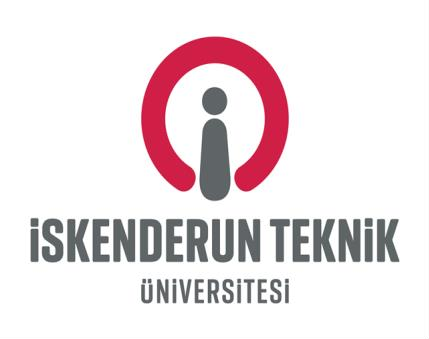 İÇİNDEKİLERI - GENEL BİLGİLERA- Misyon ve VizyonB- Yetki, Görev ve SorumluluklarC- Kuruma İlişkin Bilgiler1- Fiziksel Yapı2- Organizasyon Yapısı3- Bilgi ve Teknolojik Kaynaklar4- İnsan Kaynakları5- Sunulan Hizmetler II - AMAÇ ve HEDEFLERA-Kurumun Amaç ve HedeflerIII- FAALİYETLERE İLİŞKİN BİLGİ VE DEĞERLENDİRMELERA-Mali Bilgiler1- Bütçe Uygulama SonuçlarB- Performans Bilgileri1- Faaliyet ve Proje BilgileriKURUMSAL KABİLİYET ve KAPASİTENİN DEĞERLENDİRİLMESİA-ÜstünlüklerC-DeğerlendirmeÖNERİ VE TEDBİRLERÖneri ve TedbirlerVI - EKLERVII- YÖNETİCİ GÜVENCE BEYANIBİRİM YÖNETİCİSİNİN SUNUŞUFaaliyet Raporu, 5018 sayılı Kamu Mali yönetim Kontrol Kanununun 41. maddesine dayanılarak çıkarılan Kamu İdarelerince Hazırlanacak Faaliyet Raporları Hakkında Yönetmeliğin, Birim Faaliyet Raporu başlıklı 10’uncu maddesi gereği harcama yetkililerince hazırlanması gerekmektedir.Daire Başkanlığımız; Üniversitemizde hizmet verdiği kesimin bütün birimler ve öğrencilerin sosyal, kültürel danışma ve rehberlik ile spor ihtiyaçlarını karşılayan bir hizmet birimi ve aynı zamanda eğitim-öğretimin desteklenmesi amacıyla bu alanda uygulama ve araştırmaların yapıldığı dairesidir.Bu rapor Üniversitemiz öğrenci ve personeline yönelik hizmetlerin, daha verimli hale dönüştürülebilmesi için, gelecek yıllarda ulaşmak istenen amaçların ve yapılması düşünülen faaliyetlerin bir plan ve program çerçevesinde gerçekleştirilebilmesine yönelik çalışmaları kapsamaktadır.Kürşat ERGENSağlık Kültür ve Spor Daire BaşkanıGENEL BİLGİLERMisyon, VizyonMisyon	Bilgi üretmek, bilgiyi teknolojiye dönüştürmek, teknolojiyi toplum yararına sunmak, nitelikli eğitim / öğretim, araştırma ve sosyal faaliyetler yoluyla, ülkenin kültürel ve ekonomik kalkınmasına katkıda bulunmak ve bunları gerçekleştirebilecek mezunları yetiştirmektir.Vizyon	Dörtlü sarmal modeli : (üniversite – sanayi  – kamu  – toplum) bütünleşmesini sağlayarak öğrencilerin aktif katılımı ile ’teknoversite’’olarak adlandırılan yeni bir üniversite yaklaşımı oluşturmak, olgunlaştırmak ve bu modeli örnek bir ekonomik ve toplumsal kalkınma fırsatı olarak sunmaktır.Yetki, Görev ve Sorumluluklarİskenderun Teknik Üniversitesi Sağlık Kültür ve Spor Daire Başkanlığı; 2547 sayılı Yükseköğretim Kanunun 46’ncı ve 47’nci  maddeleri, 124 sayılı Yükseköğretim Üst Kuruluşları ile Yükseköğretim Kurumlarının İdari Teşkilatı hakkında Kanun Hükmünde Kararnamenin 32’nci maddesi ile 03.02.1984 tarih ve 18311 sayılı  Resmi  Gazetede yayımlanarak  yürürlüğe giren Yükseköğretim Kurumları Mediko-Sosyal Sağlık, Kültür ve Spor İşleri Dairesi Uygulama Yönetmeliği hükümleri çerçevesinde; öğrencilerimizin beden ve ruh sağlıklarını korumak ve  topluma yararlı  bireyler haline getirmek amacıyla ders dışı zamanlarını sosyal,  kültürel ve sportif etkinliklerle değerlendirebilmek ve geliştirebilmek amacıyla gerekli alt yapıyı hazırlamak, sunulan hizmetlerle öğrencilerimizin, personelimizin ve hizmet alanlarımızın memnuniyetini en üst seviyeye çıkarmak.Buna göre;Personel	ve	öğrencilerimizin	ilgi	alanlarına	göre	kültür	ve	spor	alanlarında çalışmalar ve gösteriler düzenlenmesi,Öğrencilere	burs	ve	kredi,	beslenme	ve	boş	zamanlarını	değerlendirmealanlarında yardımcı olacak hizmetlerde bulunulması,Psikolojik	danışmanlık ve rehberlik hizmetleri yapılması 	öğrencilerin kişisel ve ailevi sorunlarını çözümlemeye çalışılması,Hizmet alanına giren alanlarda araştırma ve uygulamalar yapmak veya yaptırmak, gerekli gördüğü çalışmaları yayınlamak.Öğrenciler ile personelin beslenme hizmetlerinin karşılanması,Personel ve öğrencilere yönelik teknik, bilimsel ve kültürel geziler düzenlenmesi ve sosyal ihtiyaçlarının karşılanması işlemlerini yürütmek.Bütün bu hizmetlerin görülmesi için gerekli olan yerlerde yemekhaneleri açar, toplantı, sinema ve tiyatro salonları, spor salon ve sahaları, kamp yerleri sağlar, bu ve benzeri diğer tesisleri kurar, kiralar, işletir veya işlettirir. Bu amaca yönelik olarak üniversitenin diğer birimleri ve üniversite dışındaki kuruluşlarla işbirliği içinde çalışır.Başkanlığımızın görev alanı içerisine giren konularla ilgili üniversitemiz öğrencileri ile ilgili satın alma ve iş-işlemlerini yürütmek.Üniversitemizde engellilere yönelik fiziki anlamda gerekli düzenlemeler (rampalar, engelli tuvaletleri, asansörler, engelli otoparkları gibi) ile ilgili çalışmaların yaptırılmasını sağlamak.Birime İlişkin Bilgiler1. Fiziksel Yapı1.1. Sosyal Alanlar1.1.1. Yemekhane / KafeteryalarTablo 1: Yemekhane / KafeteryalarSpor AlanlarıTablo 2: Spor Amaçlı Bina ve TesislerTablo 3: Spor Amaçlı Bina ve Tesisler(Özet Tablo)Hizmet AlanlarıTablo 4: İdari OfislerAmbar ve Arşiv AlanlarıTablo 5: Ambar ve Arşiv Alanları2 . Teşkilat Şeması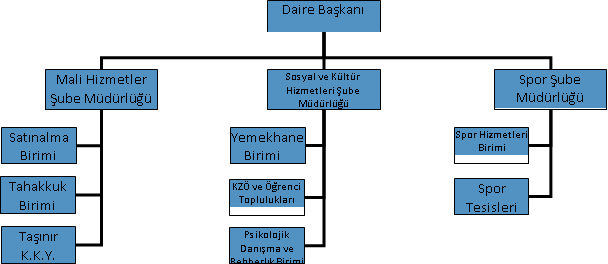 Bilgi ve Teknoloji KaynaklarıTeknolojik Kaynaklar Tablo 6: Teknolojik Kaynaklarİnsan Kaynaklarıİdari Personel Kadro DağılımıTablo 7: İdari Personelin Yıllar İtibariyle Kadro Dağılımıİdari Personel Unvan DağılımıTablo 8: İdari Personelin Unvanlara Göre DağılımıEngelli İdari Personel Hizmet Sınıflarına Göre DağılımıTablo 9: Engelli Personelin Unvan ve Hizmet Sınıfına Göre Dağılımıİdari Personelin Hizmet SüreleriTablo 10 : İdari Personelin Hizmet Süreleri Dağılımlarıİdari Personelin Yaş İtibariyle DağılımıTablo 11: İdari Personel Yaş İtibariyle DağılımıGeçici Personel DağılımıTablo 12: Geçici Personellerin Sayı İtibariyle DağılımıSunulan HizmetlerBeslenme HizmetiTablo 13: Beslenme Hizmeti Sayı İtibariyle DağılımıKültürel FaaliyetleriTablo 14: Kültürel FaaliyetleriSpor HizmetleriTablo 15: Spor HizmetleriII - AMAÇ ve HEDEFLERİdarenin Amaç ve HedefleriAMAÇGenel amacımız; üniversitemiz öğrencilerinin beden ve ruh sağlığının korunması, beslenmesi, çalışması, dinlenmesi ve ders dışı zamanlarını değerlendirmesi gibi sosyal ihtiyaçlarını en iyi şekilde karşılamak ve topluma yararlı bireyler yetişmesi konusunda katkı sağlamaktır.HEDEFÜniversitemizin 2022 yılı performans programında belirlenen hedeflere ulaşılması doğrultusunda etkin olarak rol almak katkı sağlayacak çalışmalar yapmak.III. FAALİYETLERE İLİŞKİN BİLGİ veDEĞERLENDİRMELERMali Bilgiler1.Bütçe Uygulama Sonuçları1.1. Bütçe GiderleriTablo 16: Fonksiyonel Sınıflandırmaya Göre Ödenek ve Harcama Miktarı (TL)Tablo 17: 2021 Yılı Uygulama SonuçlarıPerformans Bilgileri1. Faaliyet ve Proje Bilgileri1.1. Faaliyet Bilgileri1.1.1. Faaliyet Gösteren Öğrenci Toplulukları04.01.2021İSTE-Kodlama Topluluğu’nun 04.01.2021 tarihli "Merhaba Dünya" isimli etkinliği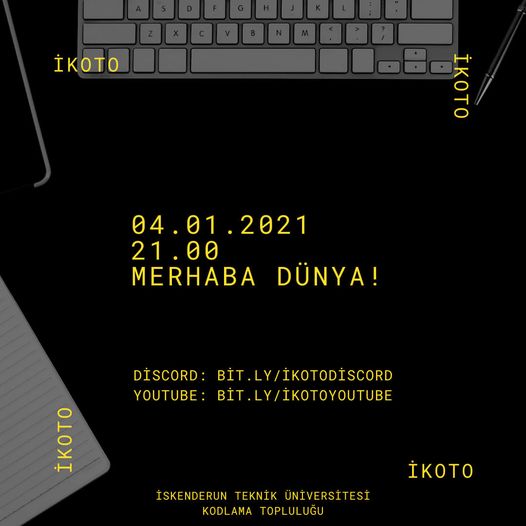  09-10 OCAK 2021	İSTE-Endüstri Topluluğunun düzenlediği Sektörde Kariyer Odaklı Rotalama 2021 (SKOR '21)'de bu yıl 4 Sektör A Departman ve 4 Konuşmacı Konseptli online etkinliği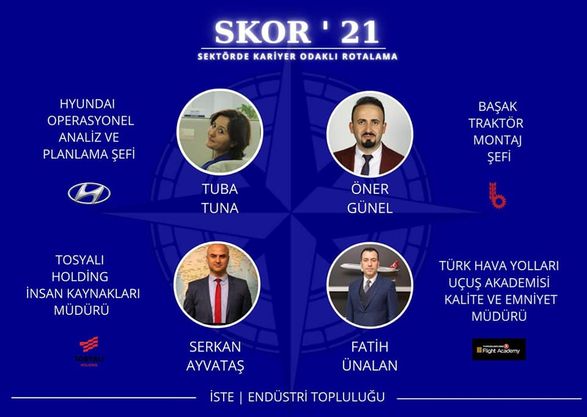 06.01 2021İSTE-Kodlama Topluluğunun düzenlediği "Proxy Tunneling" online etkinliği.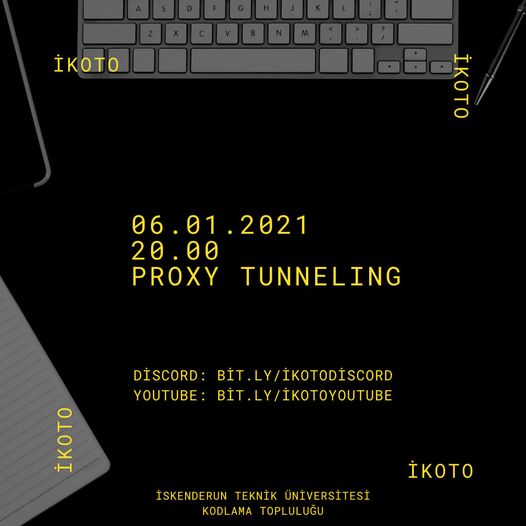 09.01.2021 İSTE-Kodlama Topluluğunun düzenlediği "Uygulamalı API Kullanımı" etkinliği.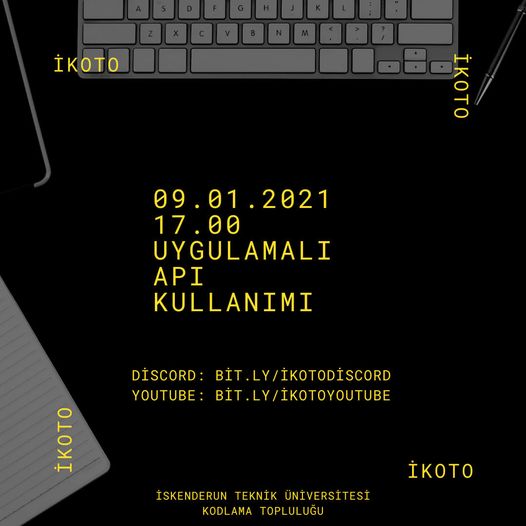 09.01.2021 İSTE-Kodlama Topluluğunun düzenlediği "Sony Nerede Hata Yaptı?" etkinliği.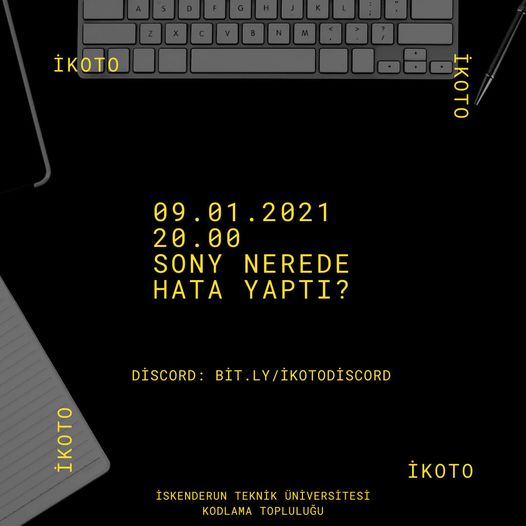 22 OCAK 2021İSTE-Endüstri Topluluğunun düzenlediği “Mühendislikte İnovatif Düşünme Becerisi” başlıklı etkinlik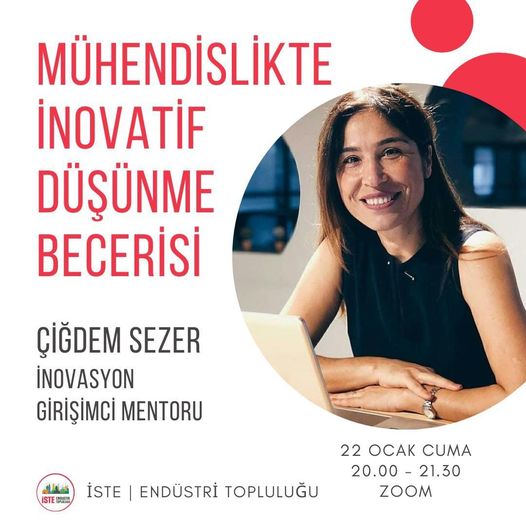 27.02.2021İSTE Endüstri Topluluğunun Tüm Yönleriyle Yapay Zeka Uygulamaları” başlıklı etkinliği.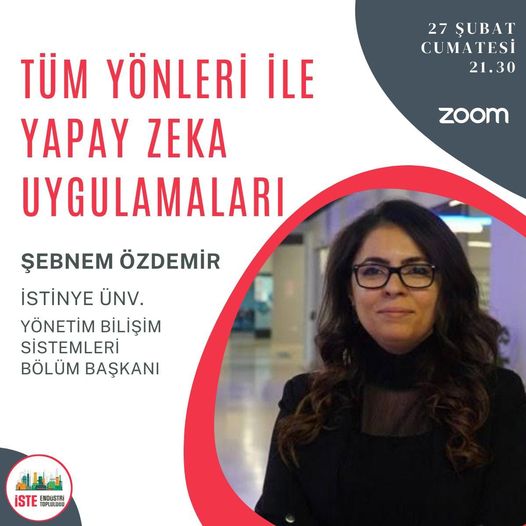 10 MART 2021İSTE Teknoloji Topluluğunun “Kadir Köymen- Edelkrone ve Workhow’un Kurucusu”, söyleşi etkinliği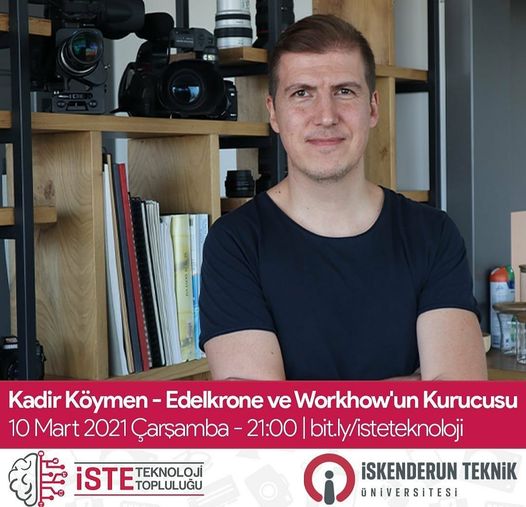 12.03.2021 	İSTE Atatürkçü Düşünce Topluluğunun  İstiklal Marşı'nın Kabulünün 100. Yılında; Mehmet Akif ve İstiklal” konulu konferansı.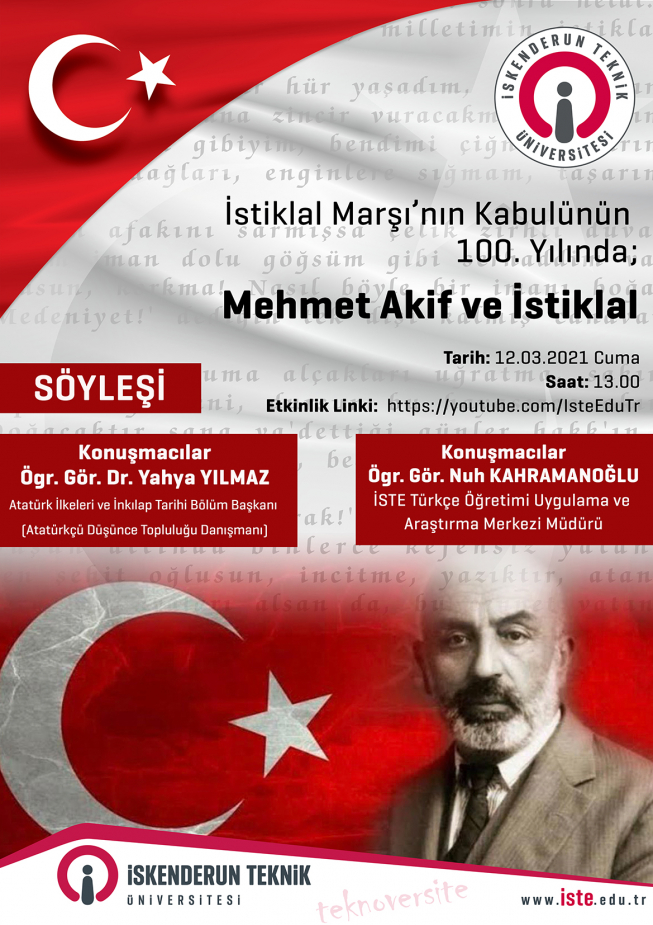 10-18.03.2021İSTE- Tiyatro Topluluğunun 18 Mart Çanakkale Zaferi ve Şehitleri Anma Günü kapsamında düzenlediği "Gazi Süleyman Anlatıyor" isimli etkinliği.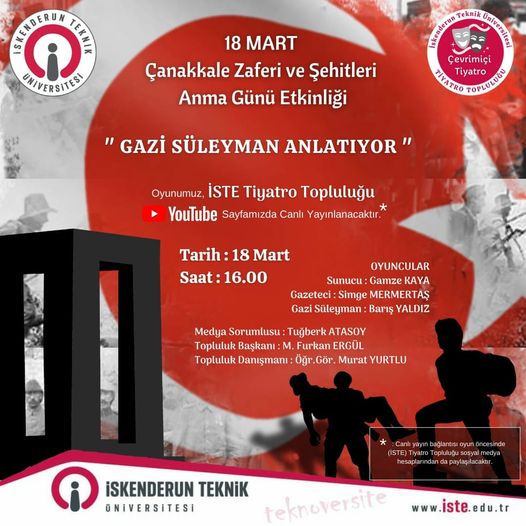 11-18.03.2021İSTE Alternatif Enerjili Araçlar Topluluğunun “İSTE'de HidroGençlik, Hidrojen Konusunda Neler Yapıyor? ” isimli söyleşi etkinliği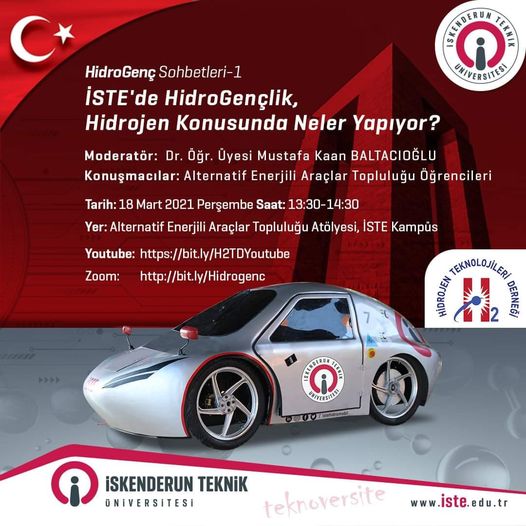 12-20.03.2021İSTE Kentsel Tasarım ve Planlama Topluluğunun “İSTE Kent Söyleşileri, Kent Planlama ve Afet İlişkisi: Afete Hazırlıklı Olmanın Önemi” konulu söyleşi etkinliği.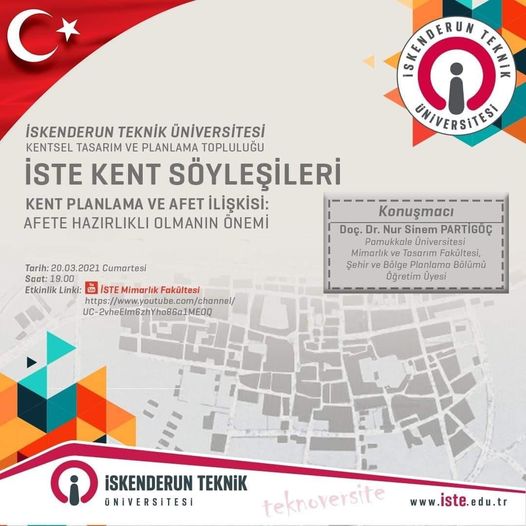 13-21-26 MartİSTE Genç Tema Topluluğu & İSTE Çevre Topluluğunun “21-26 Mart Orman Haftası Fidan Dikme Etkinliği”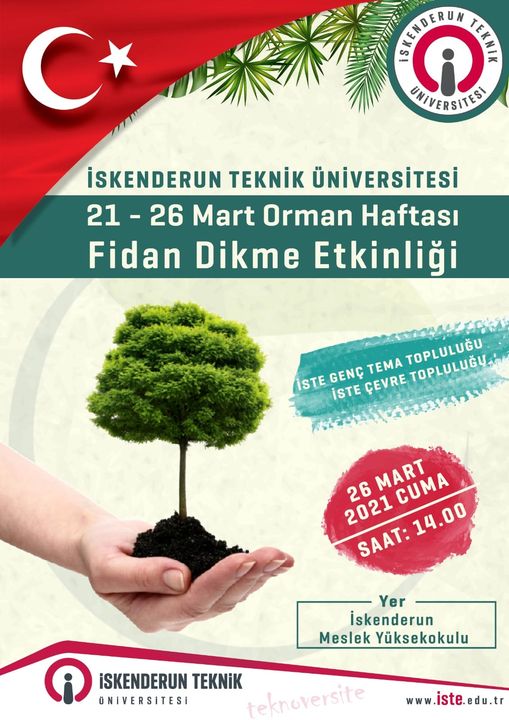 26 MART-14 MAYISİSTE Endüstri Topluluğunun “Temelden Zirveye Excel Eğitimi” sertifikalı programı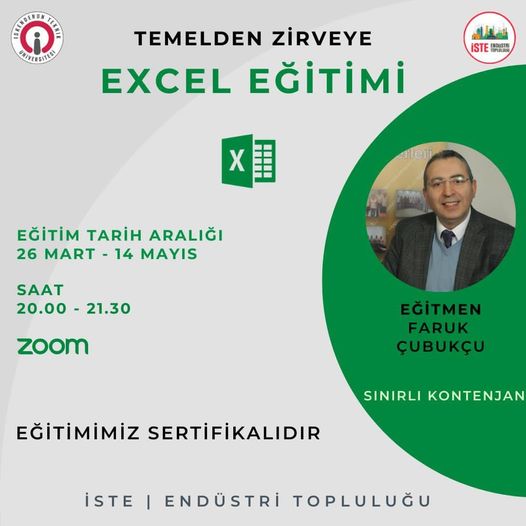 02.04.2021İSTE İnsansız Hava Araçları Öğrenci Topluluğunun düzenlediği söyleşi etkinliği.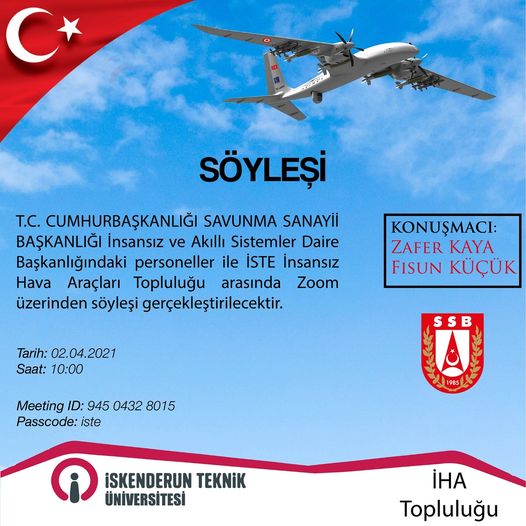 24.04.2021İSTE Biyomedikal Öğrenci Topluluğunun 24 Nisan 2021 tarihinde düzenlediği “Kariyer Günleri” etkinliği.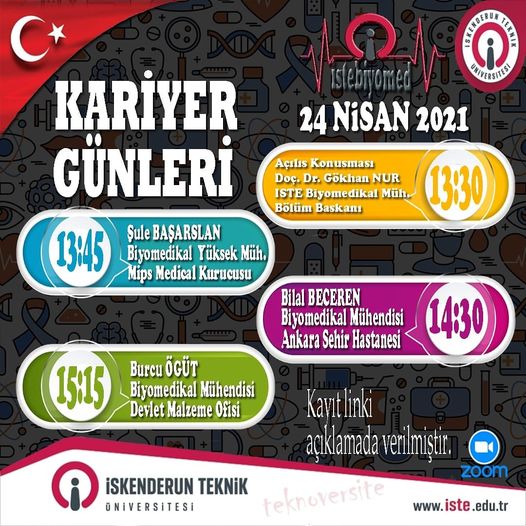 06.05.2021İSTE Mimarlık Topluluğunun “Bina Bilgisi- Mimari asarım İlişkisi” Çevrimiçi Söyleşi Etkinliği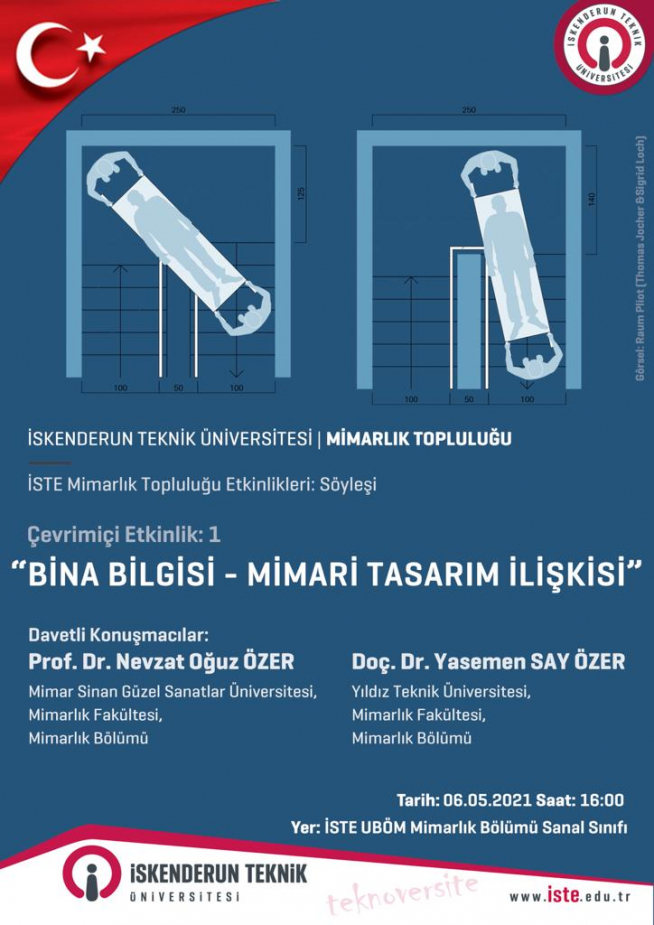 21.05.2021İSTE Çevre Topluluğunun 2020-2021 Bahar Dönemi, Çevre Topluluğu Söyleşileri“Peyzaj Mimarları Odası, PMO-Genç ve Belediyelerde Staj Olanakları Konularında Bilgilendirme” Çevrimiçi Söyleşi Etkinliği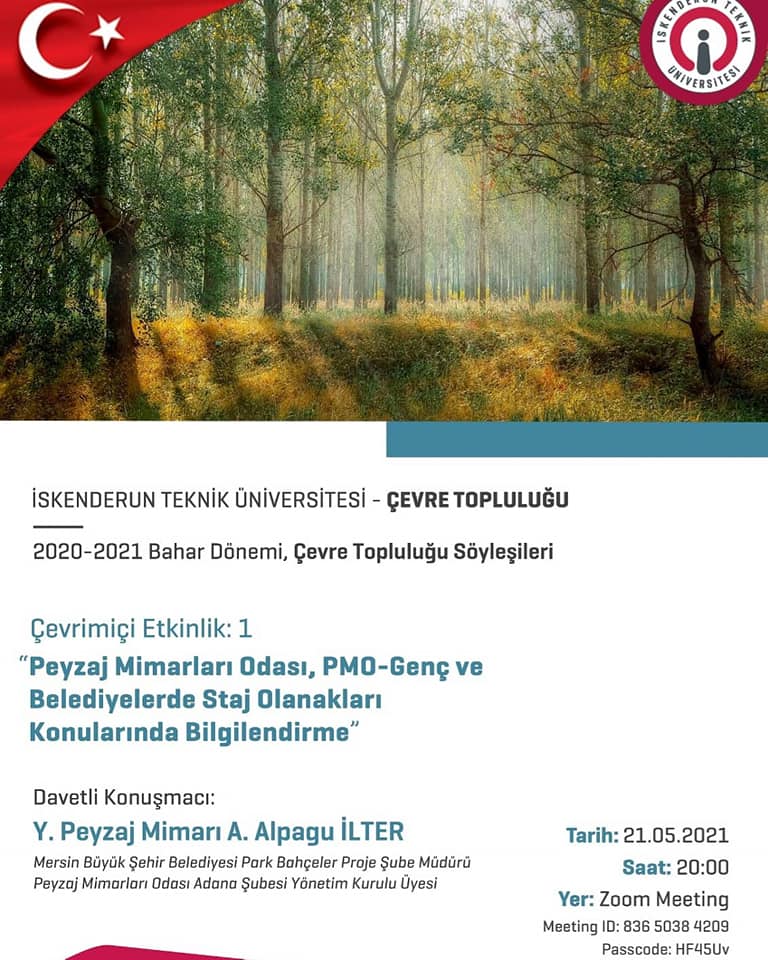 24.05.2021İSTE Tiyatro Topluluğunun Tirat Gösterisi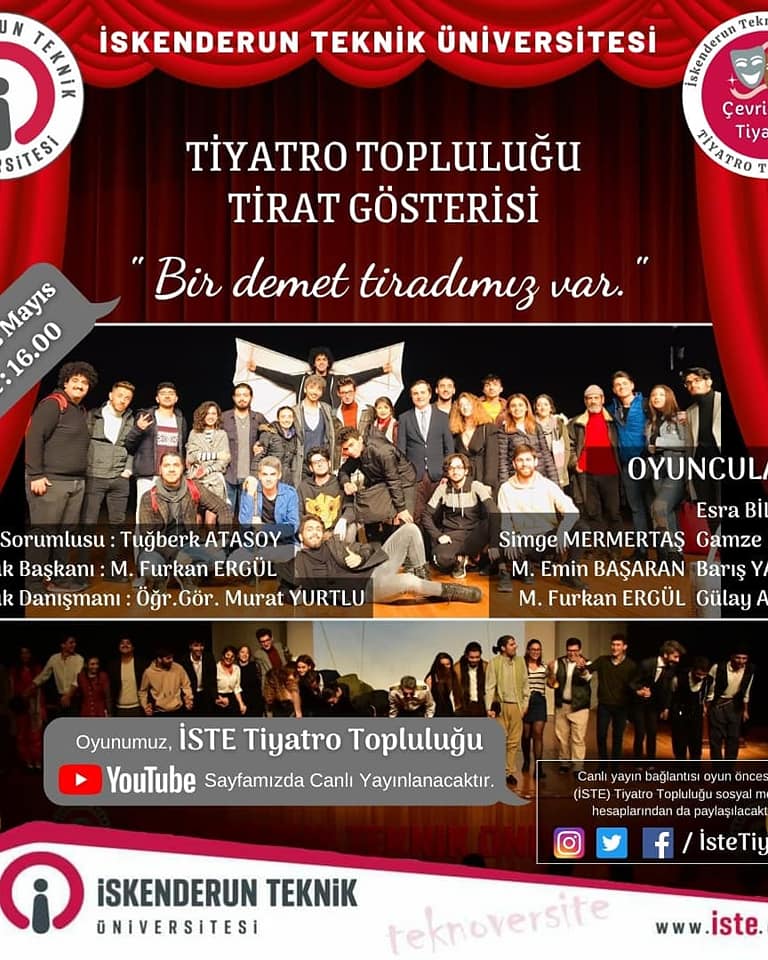 04.10.2021 	4 Ekim'de kutlanan Dünya Hayvanları Koruma Günü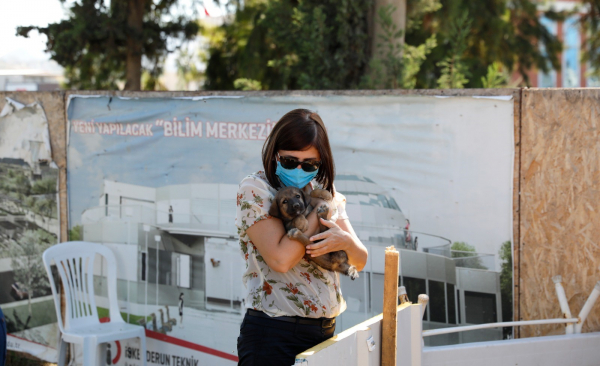 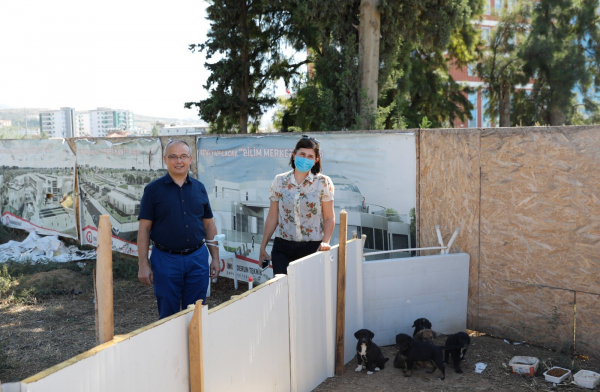 13-15.10.2021Metalurji Topluluğu'nun ve Bilimsel Araştırma Topluluğu'nun, 13-15 Ekim 2021 tarihleri arasında " Uluslararası Kaynak Konferansına Ev Sahipliği Yapmak" konulu konferansı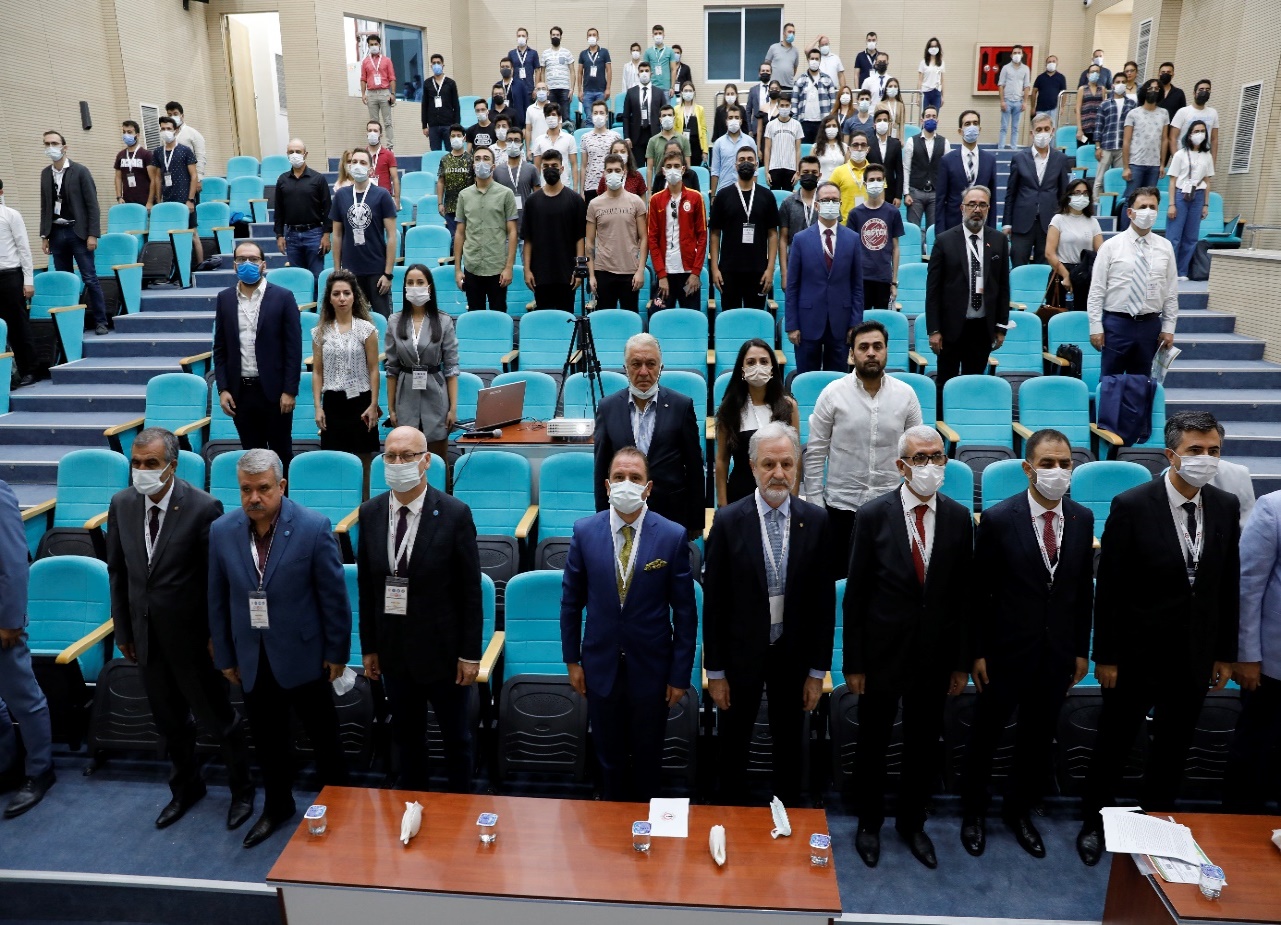 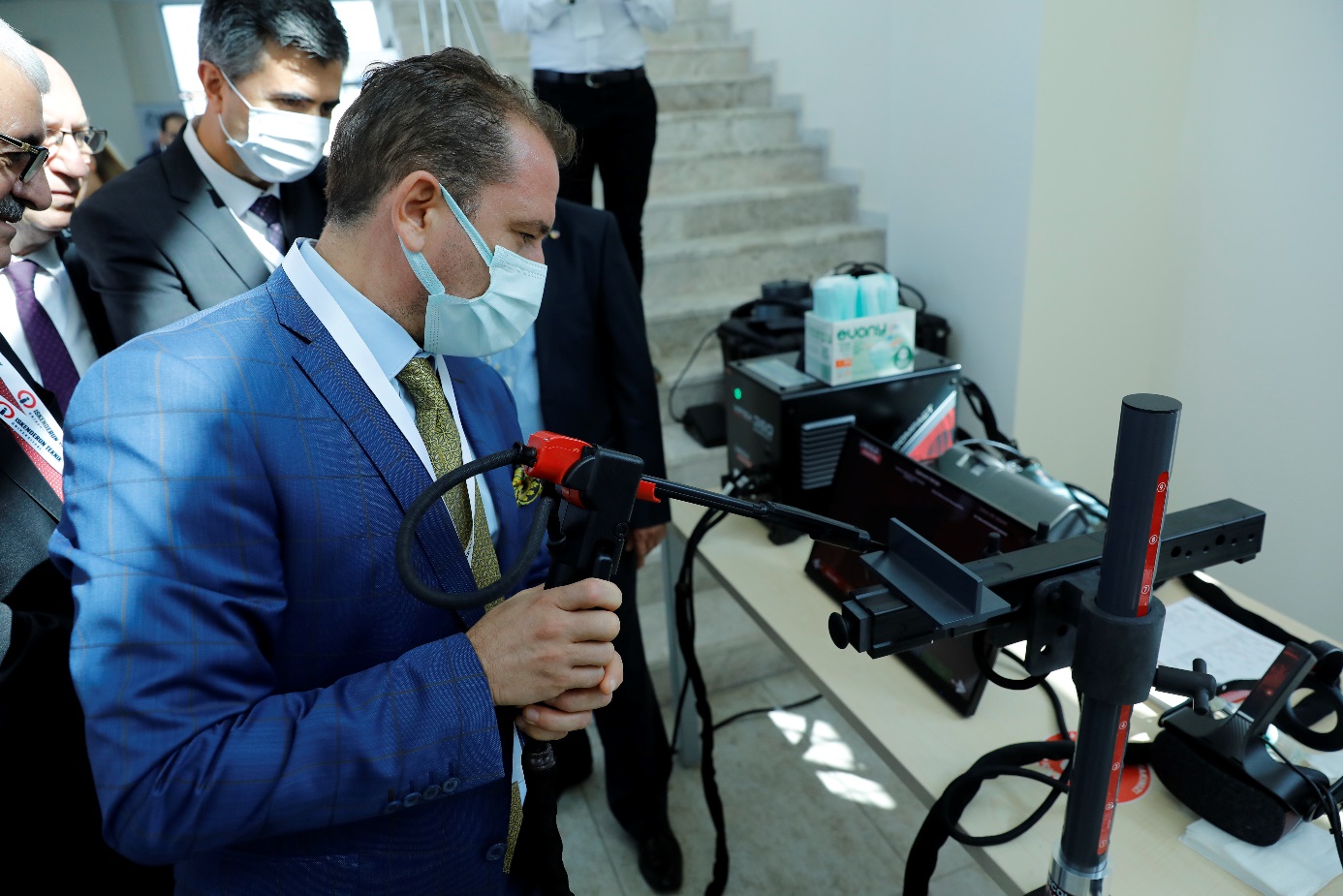 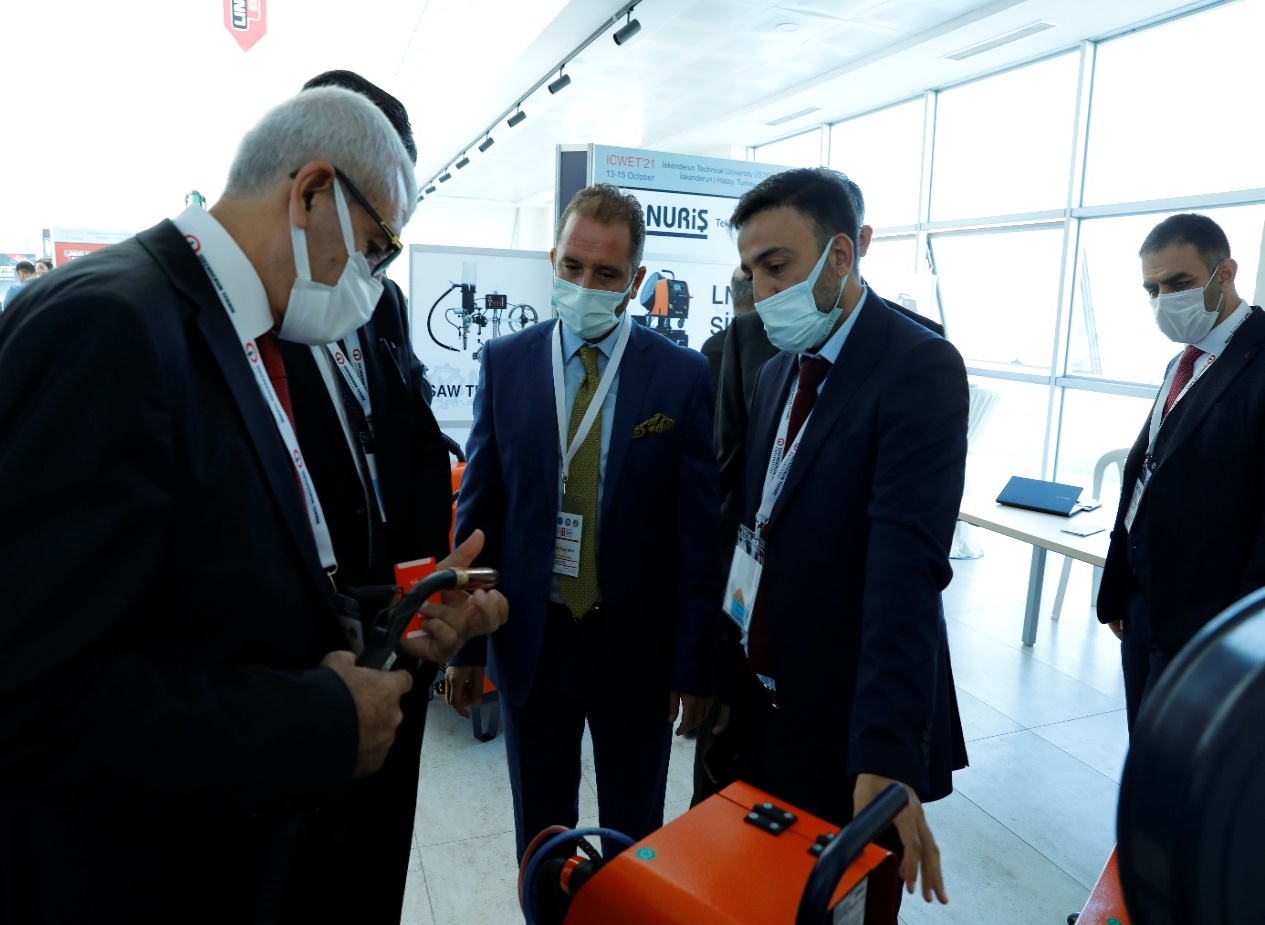 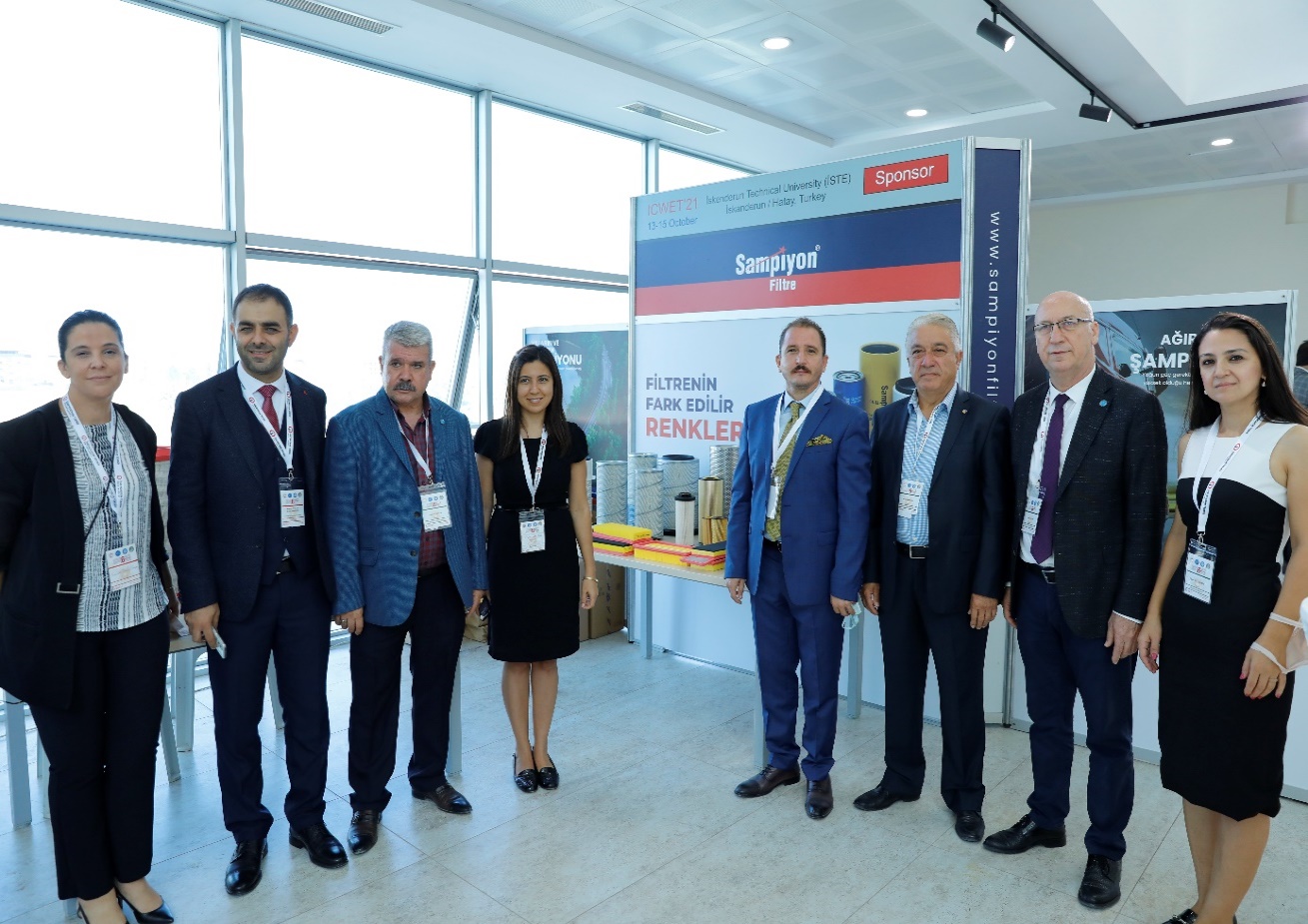  	19-    	22.10.2021İSTE-ESPOR Topluluğu Genel Kurul Toplantısı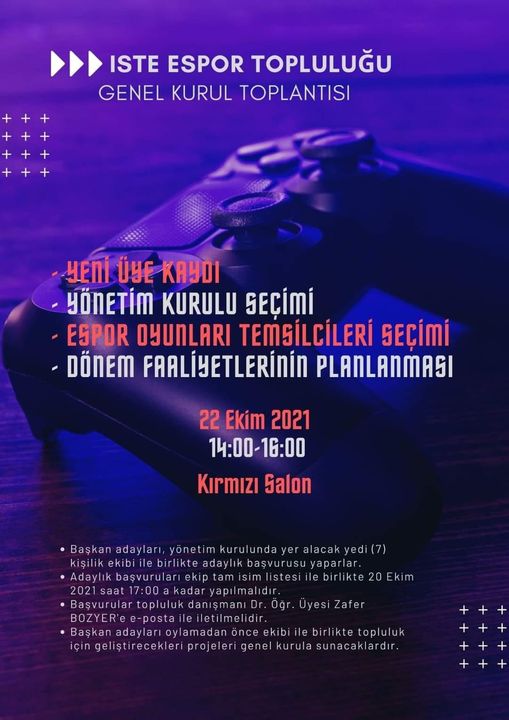 20-	24.10.2021İste İzcilik Topluluğu- Doğa Yürüyüşü Faaliyeti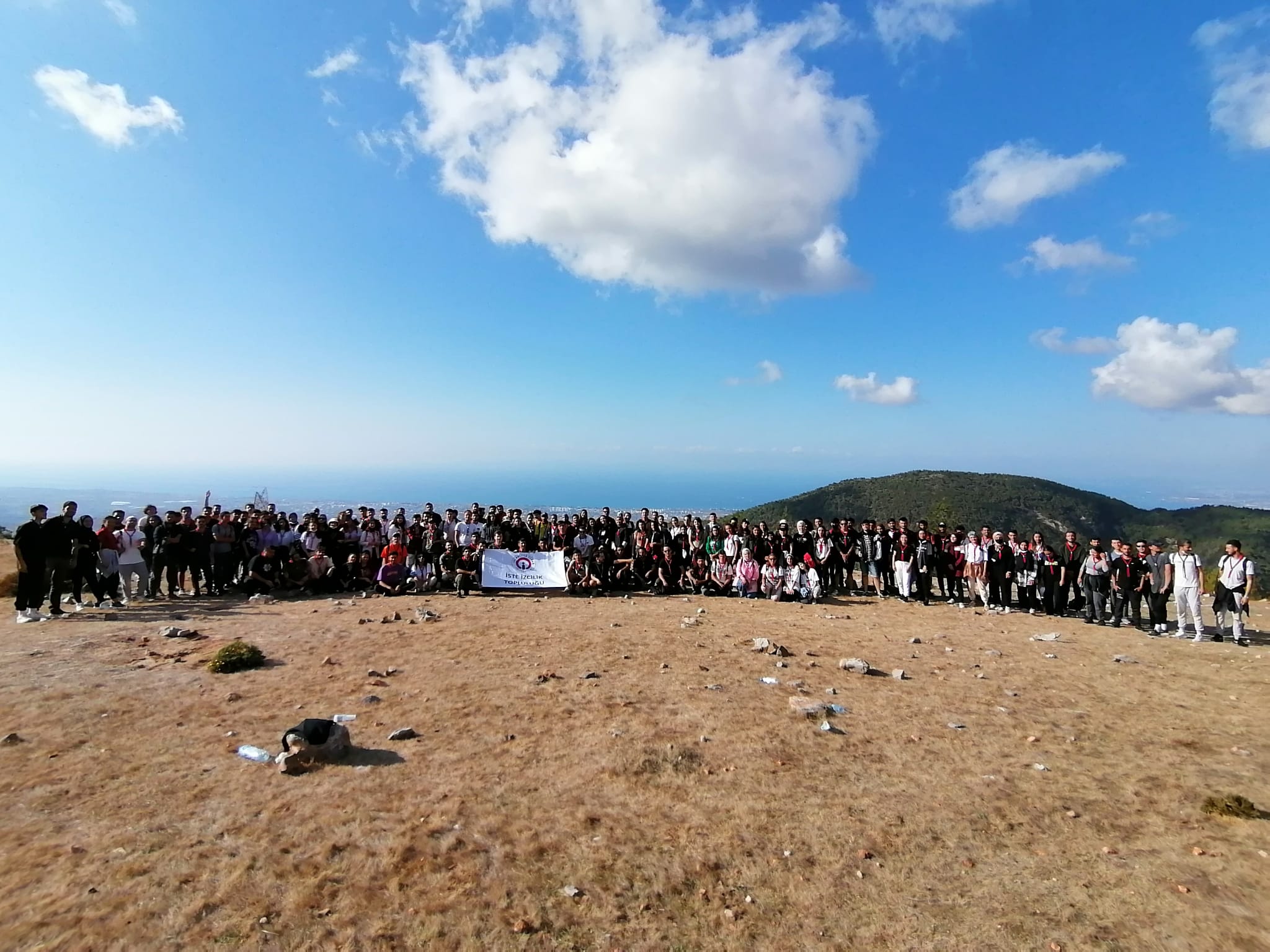 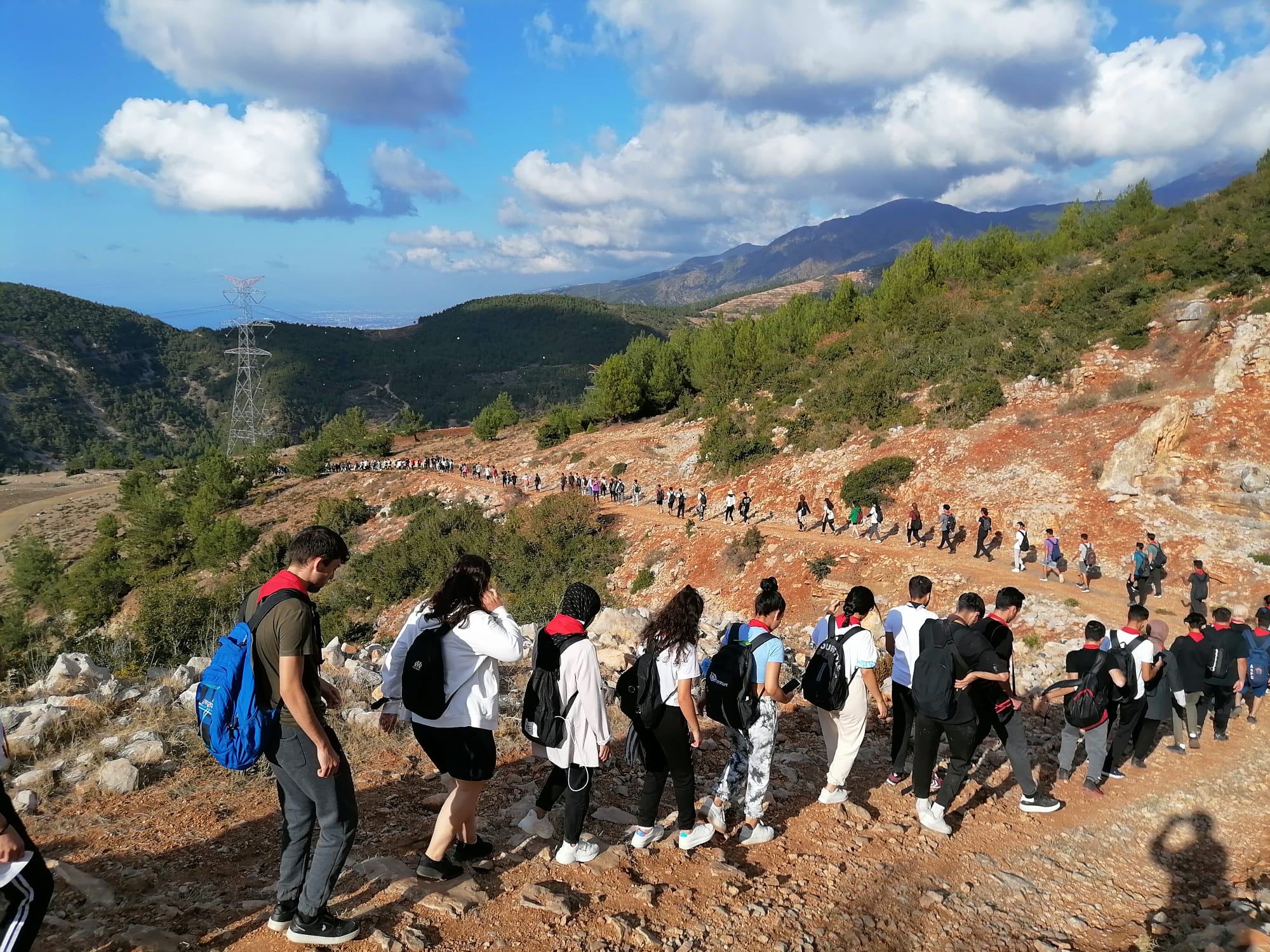 21-	31.10.2021İste İzcilik Topluluğu- Piknik Faaliyeti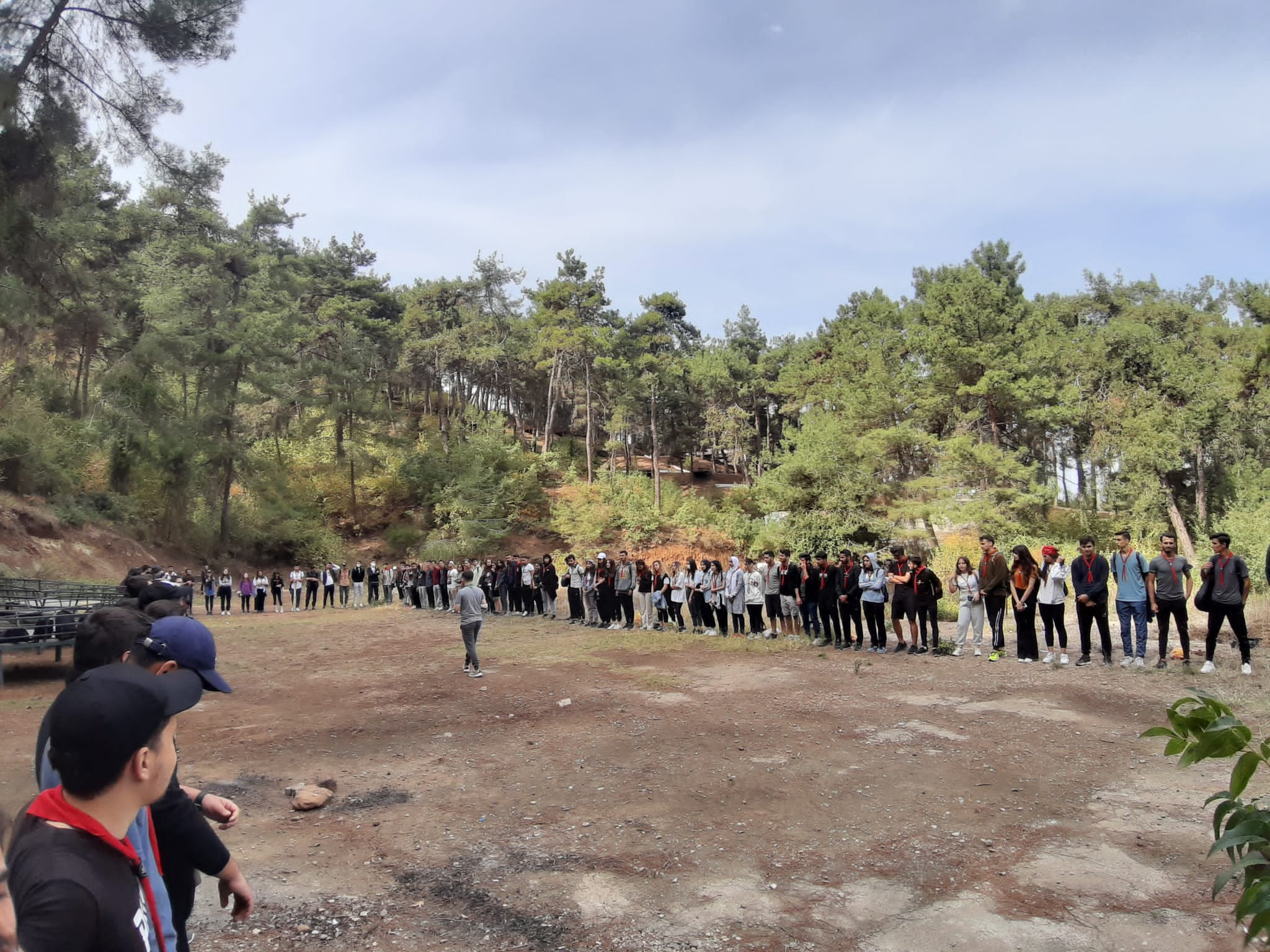 22-	06.11.2021	İste İzcilik Topluluğu- 3. Geleneksel İzci Olimpiyatları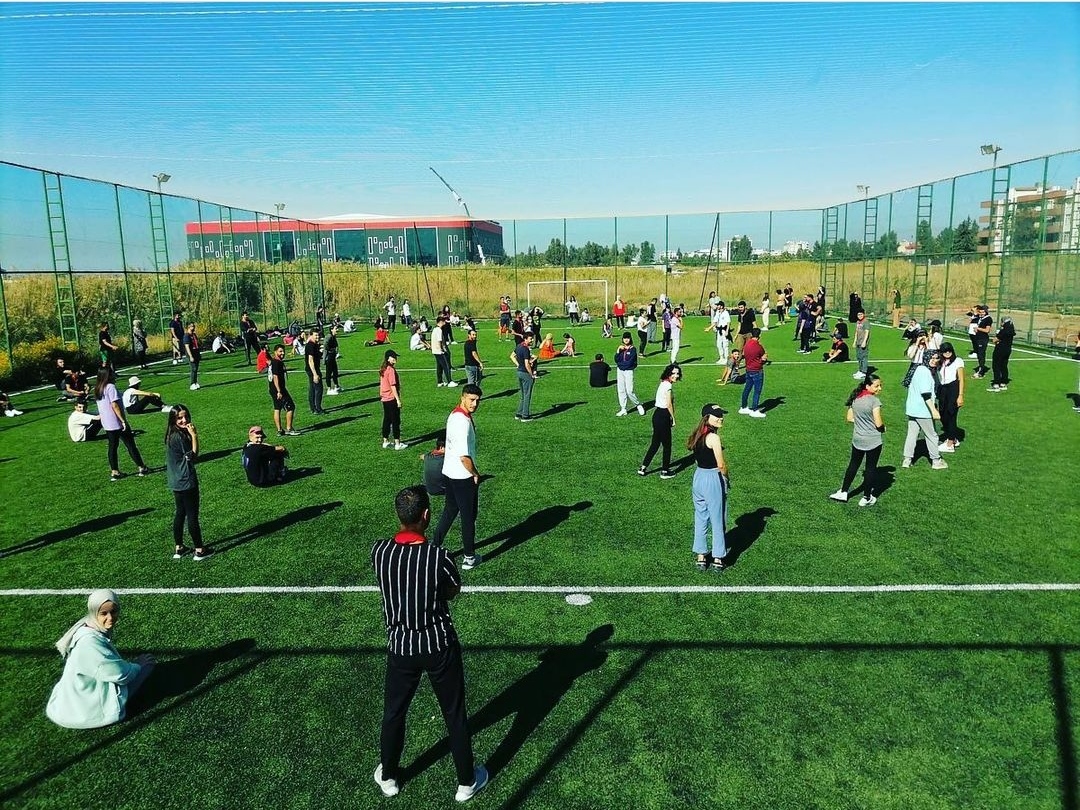 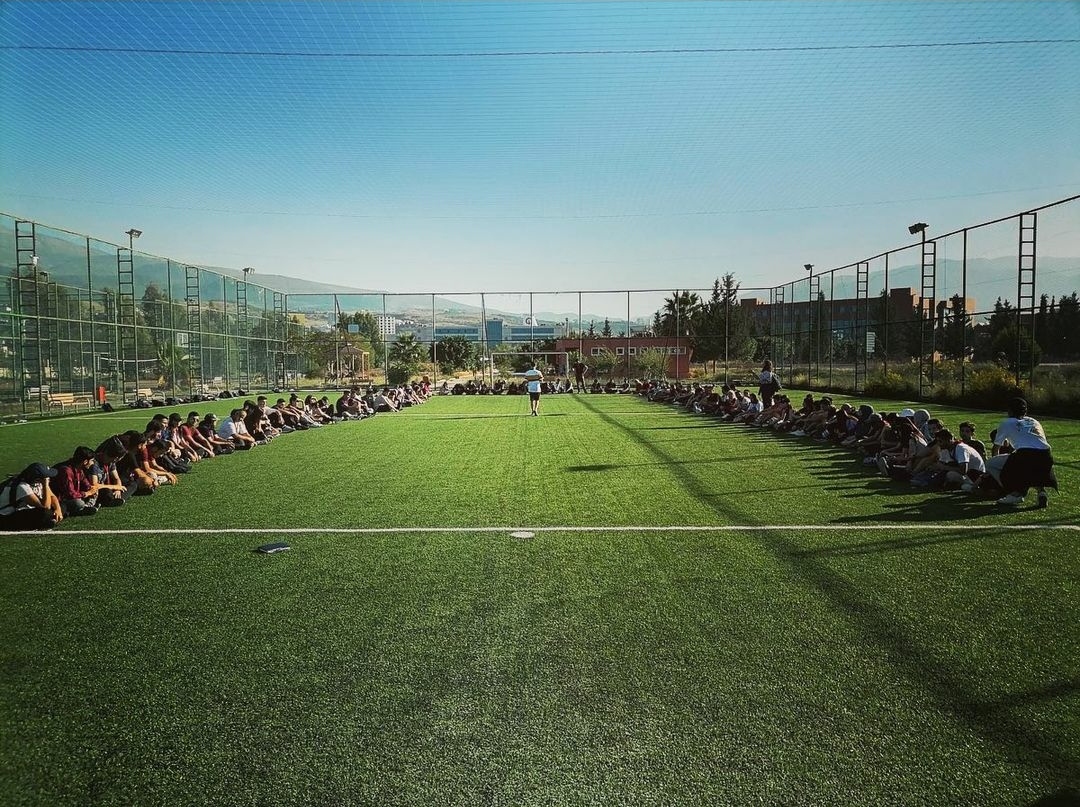 23- 	10.11.2021	İSTE Atatürkçü Düşünce Öğrenci Topluluğunun “Atatürk’ün Son Hatırası “Hatay” “ konulu konferansı.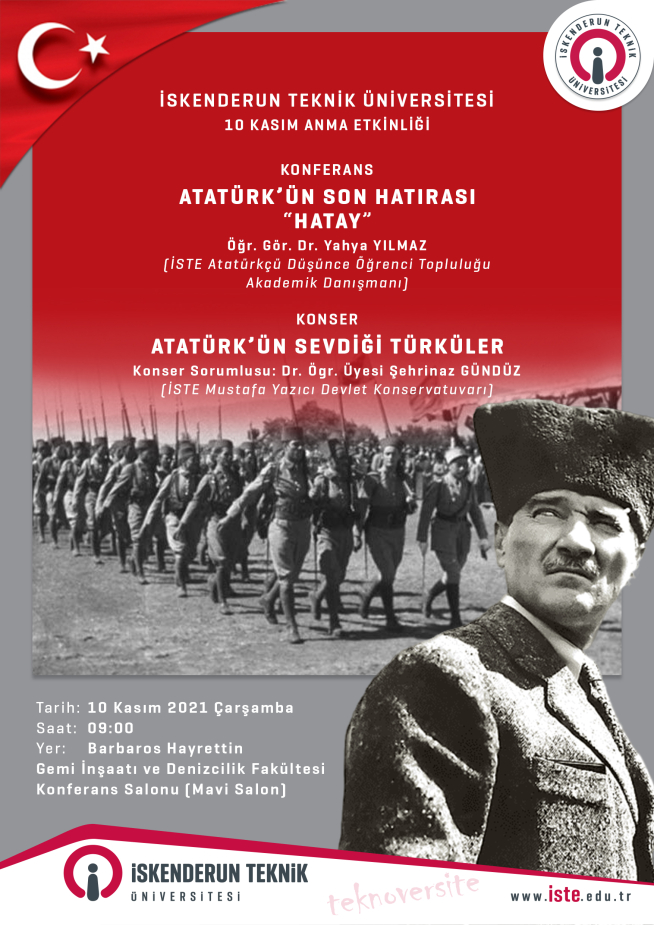 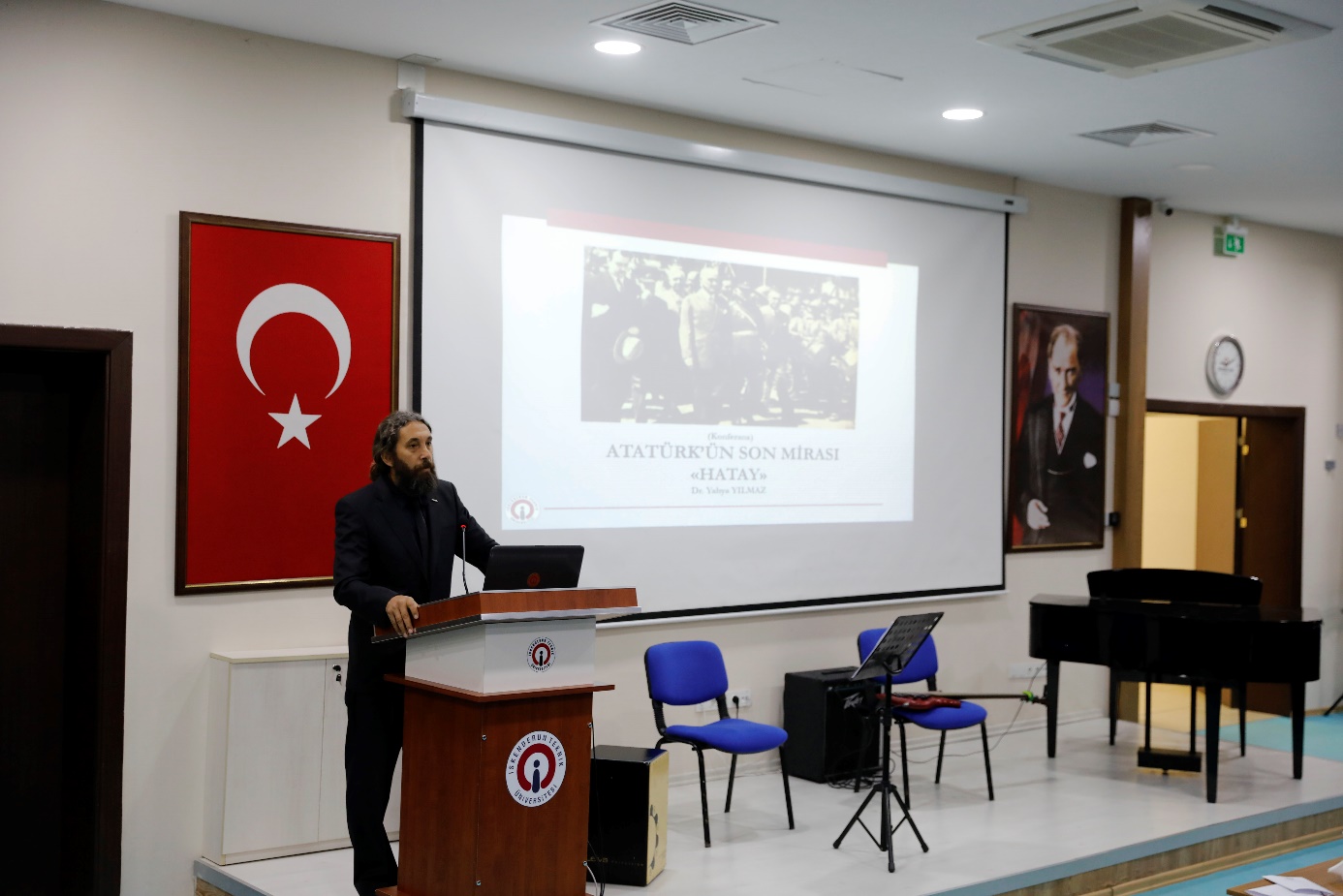 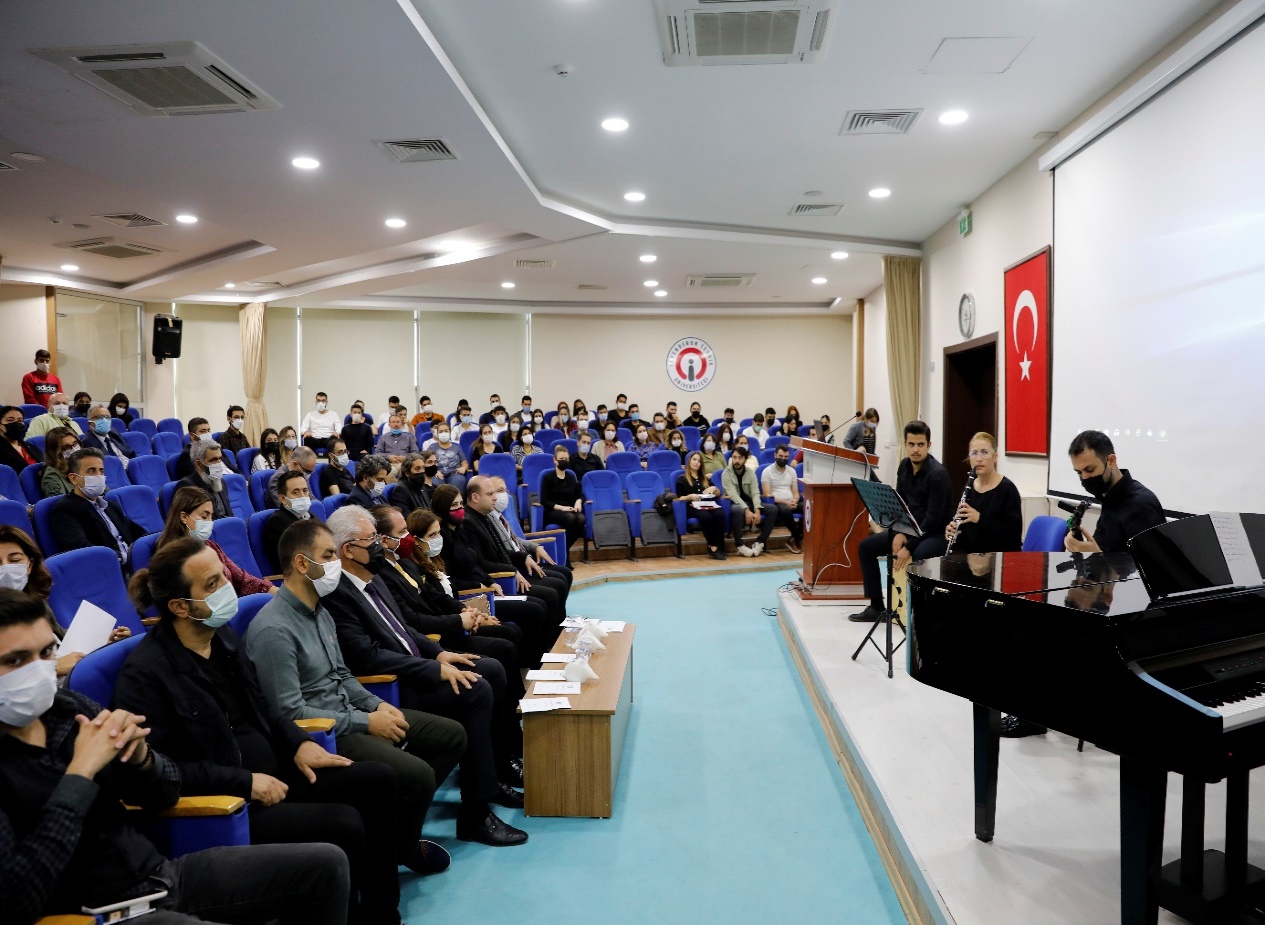 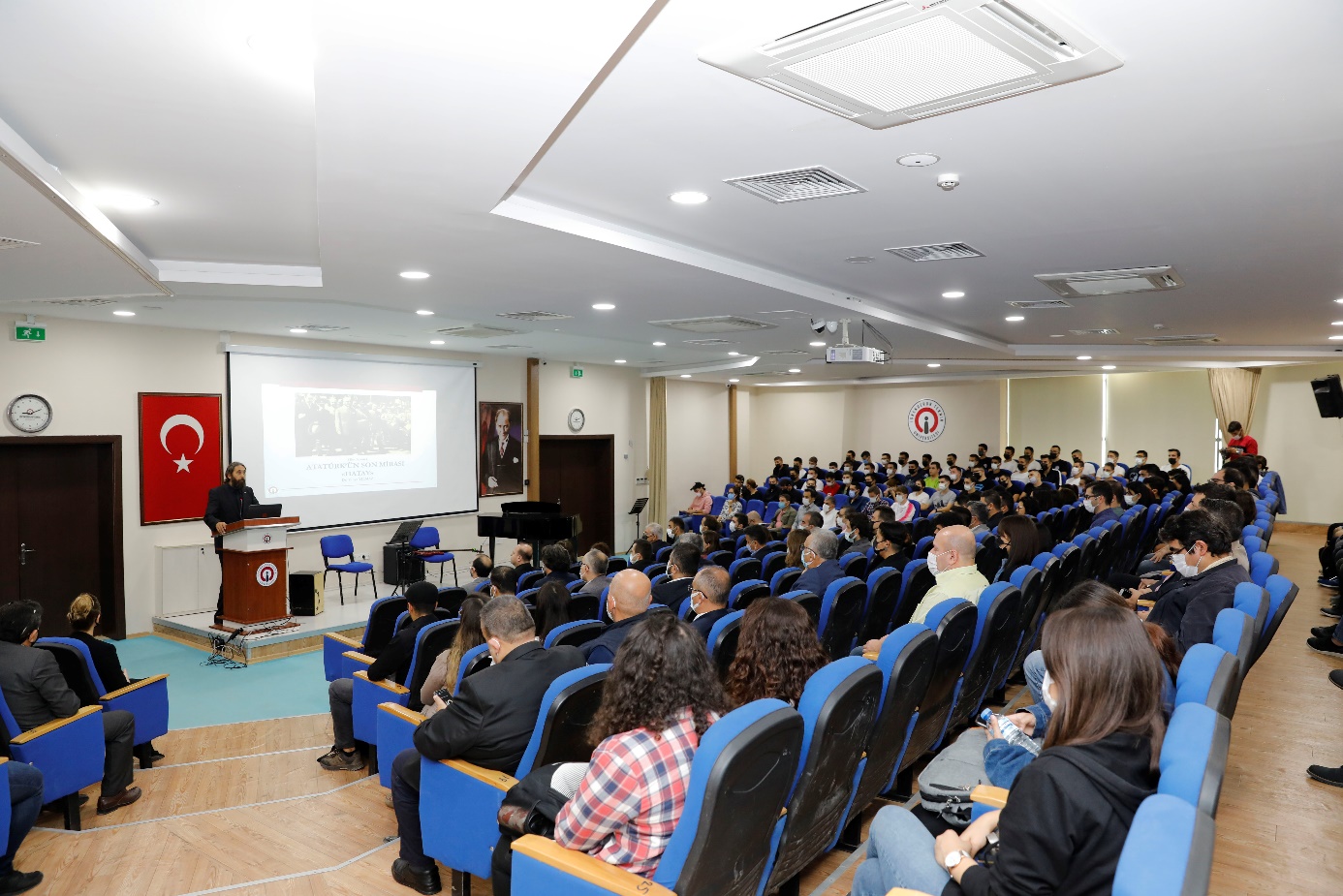 24-  30/11/2021 - 12/12/2021      İSTE- denizcilik örf, adet ve kariyer topluluğu’nun 30/11/2021- 12/12/2021 tarihleri arasında düzenlediği  3. Geleneksel Kış Kariyer günleri etkinliğiince denizcilik şirketi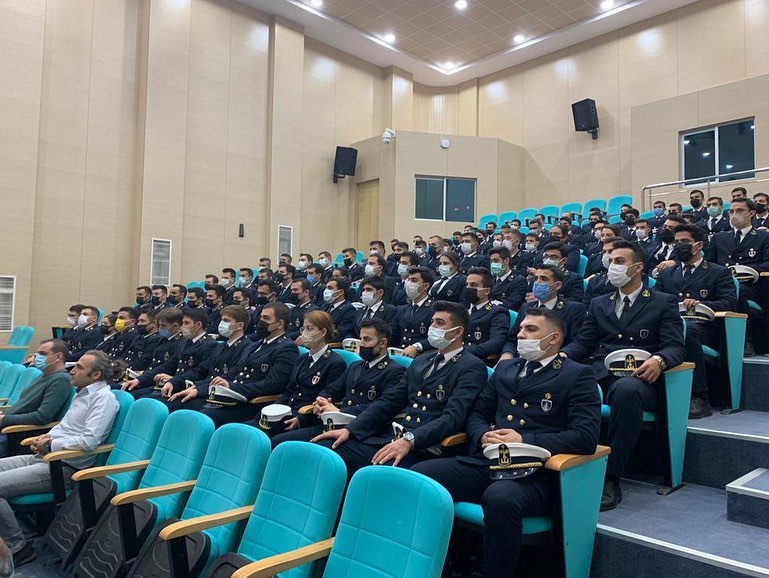 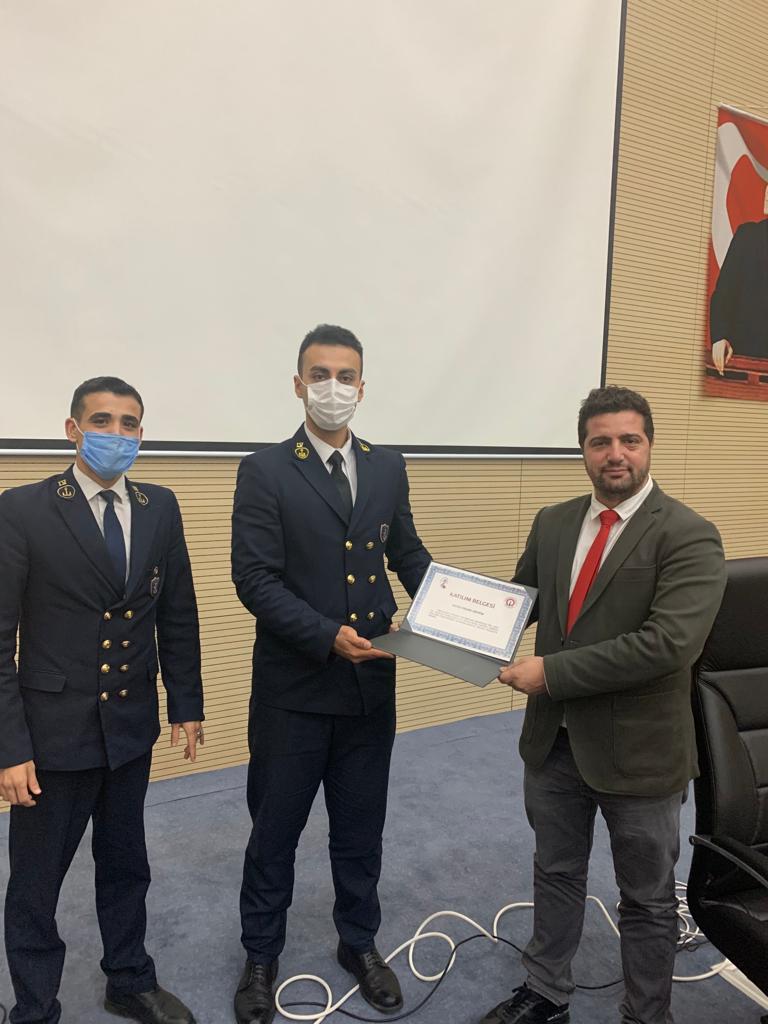 Zenith denizcilik şirketi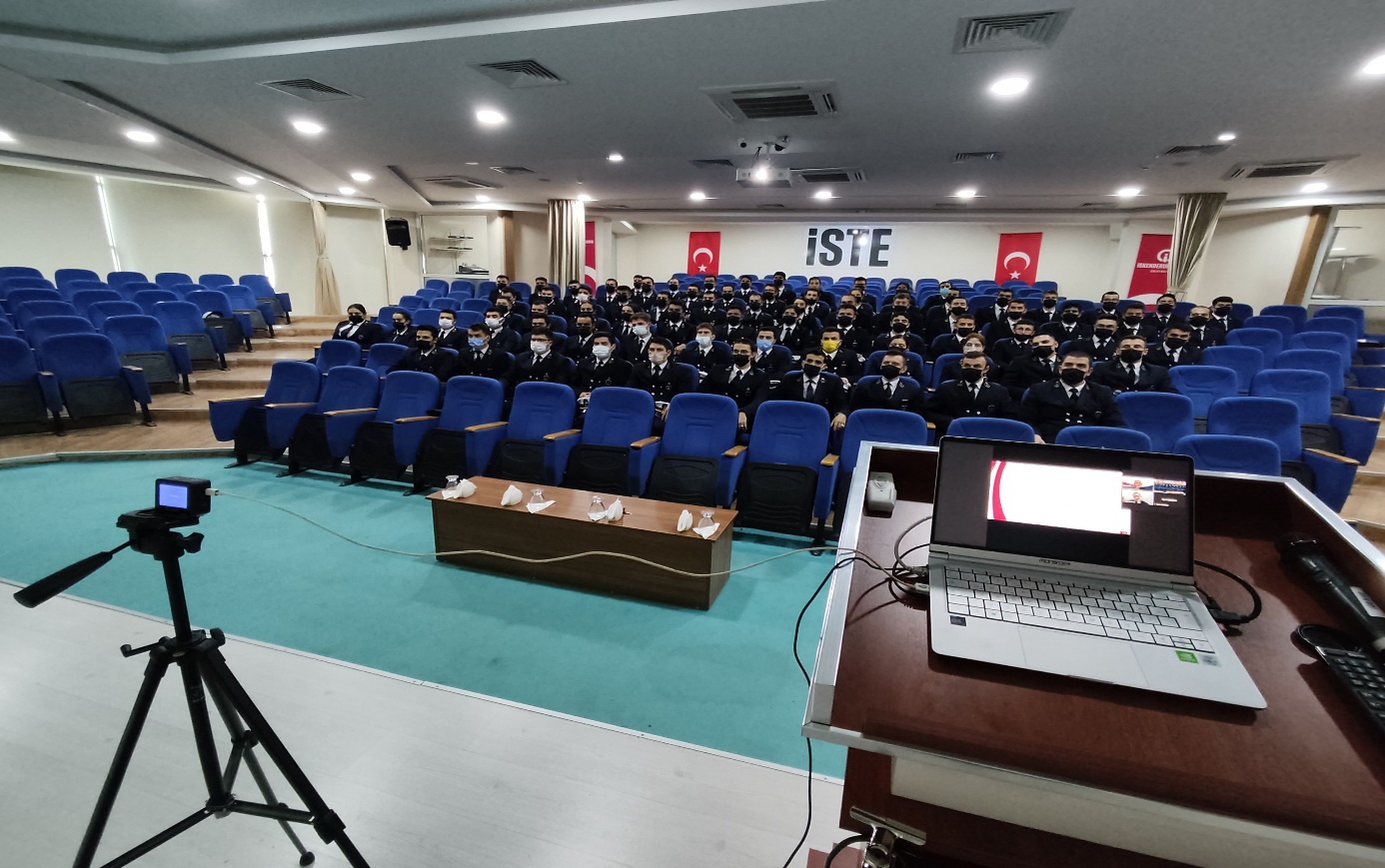 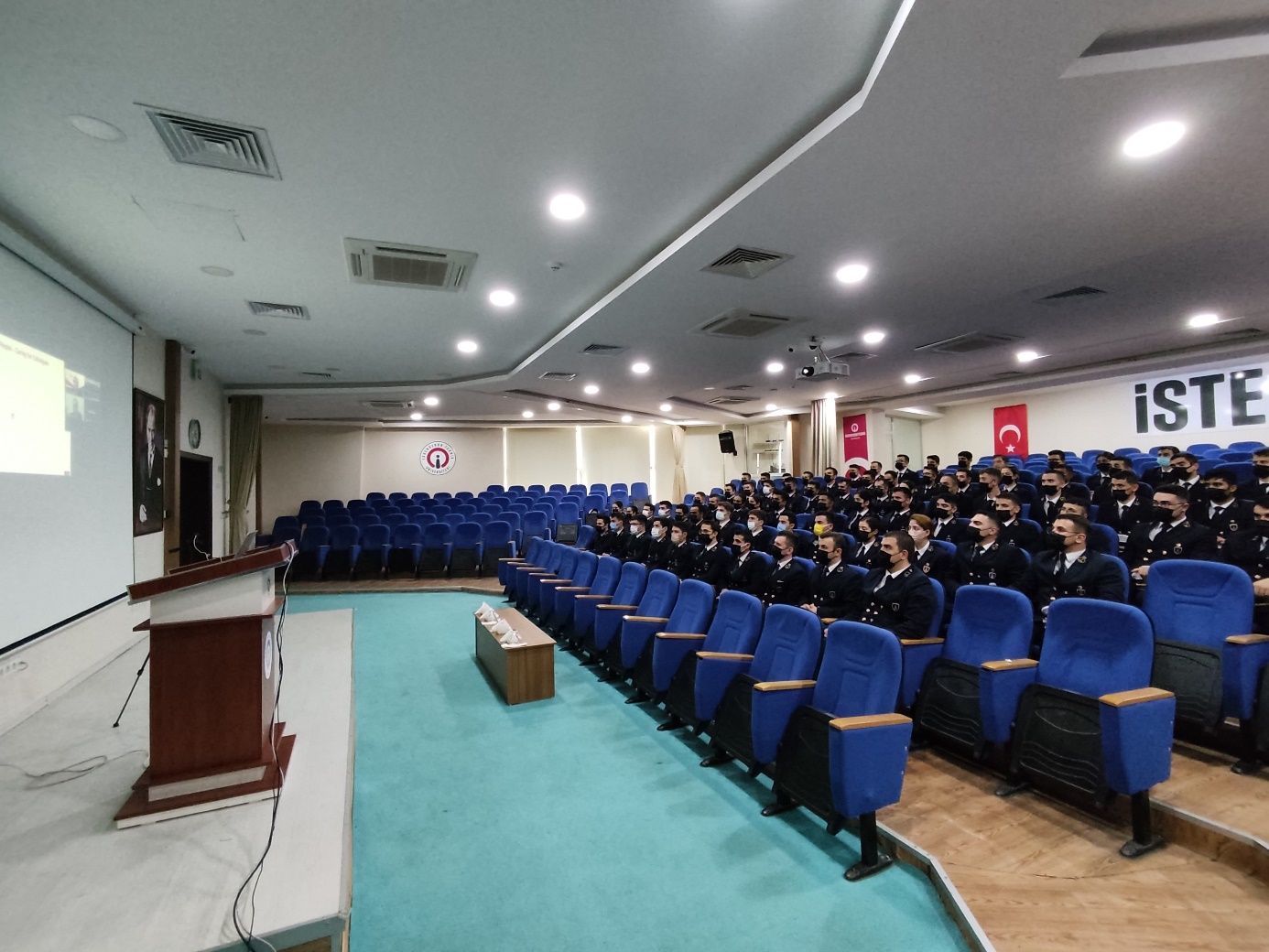 Türk Uzakyol Gemi Kaptanları Derneği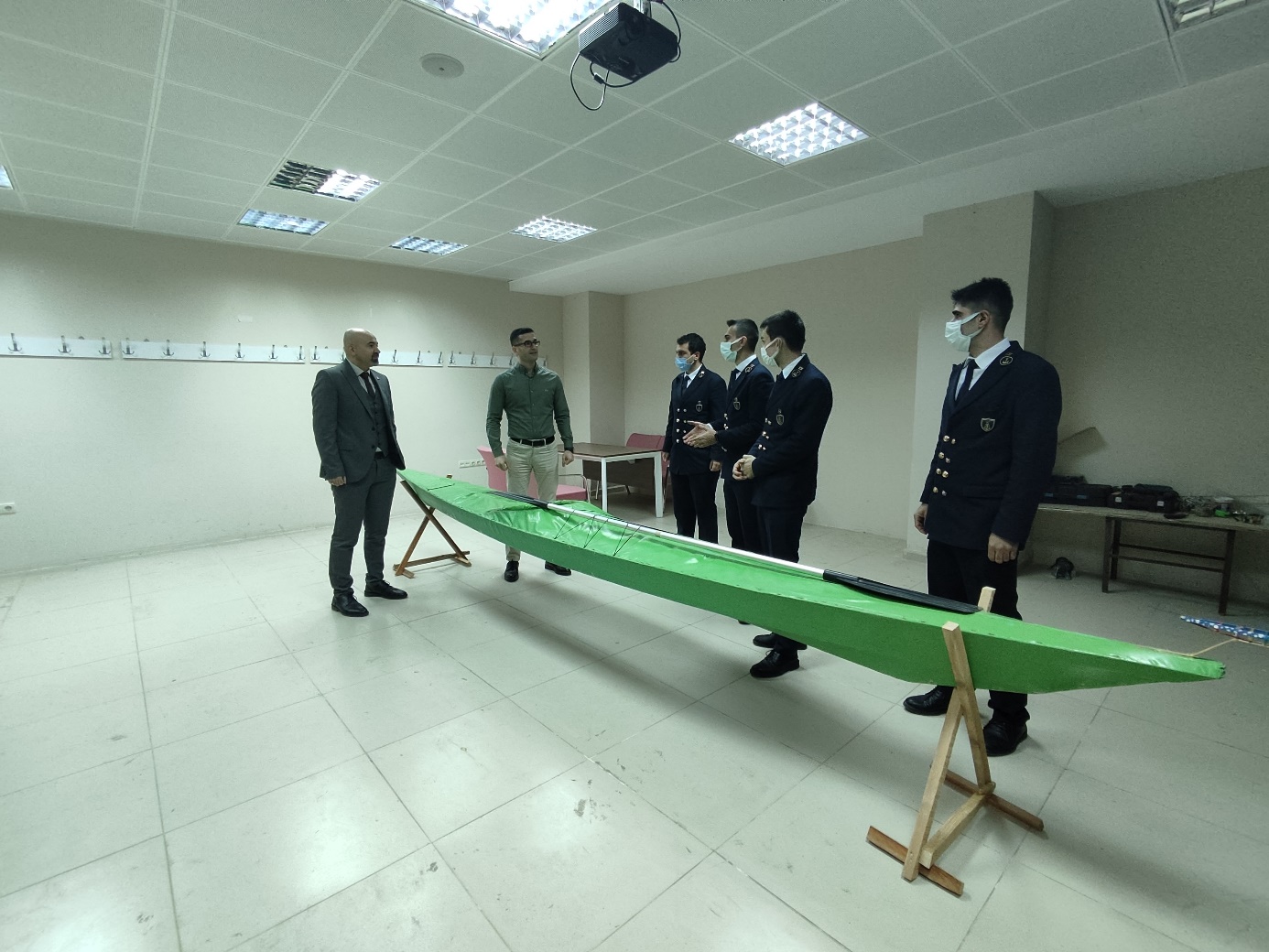 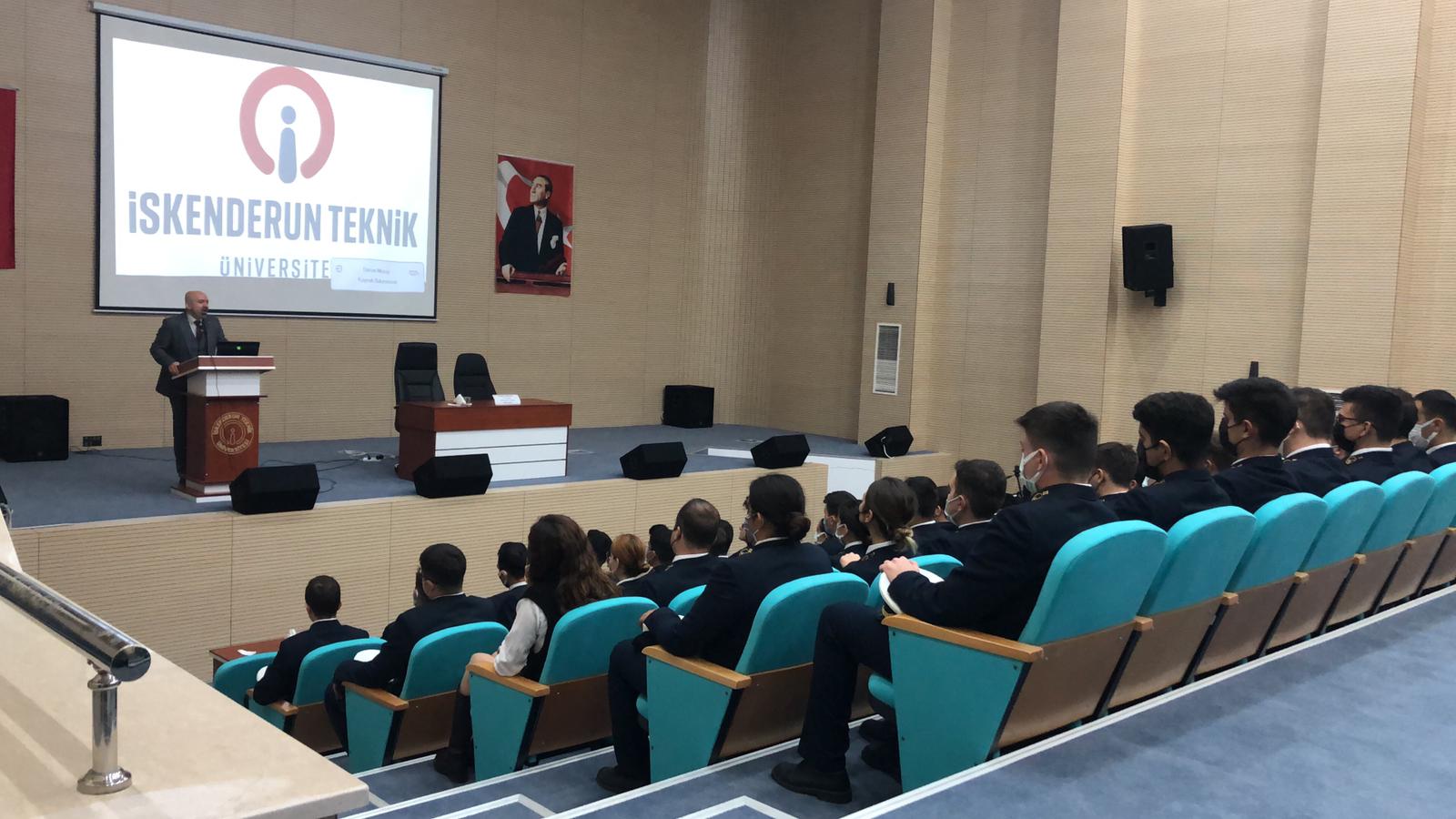 YASA Denizcilik Şirketi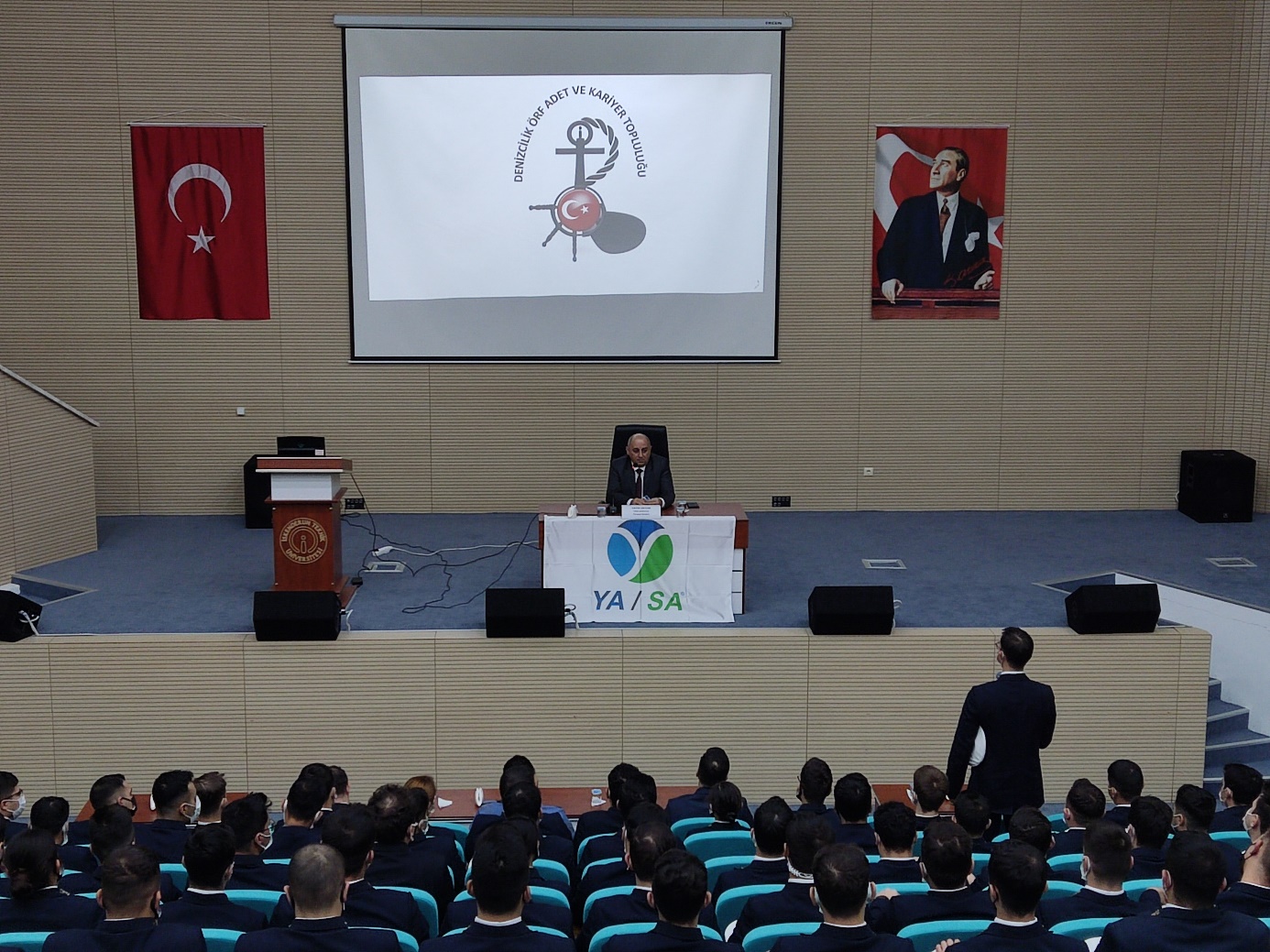 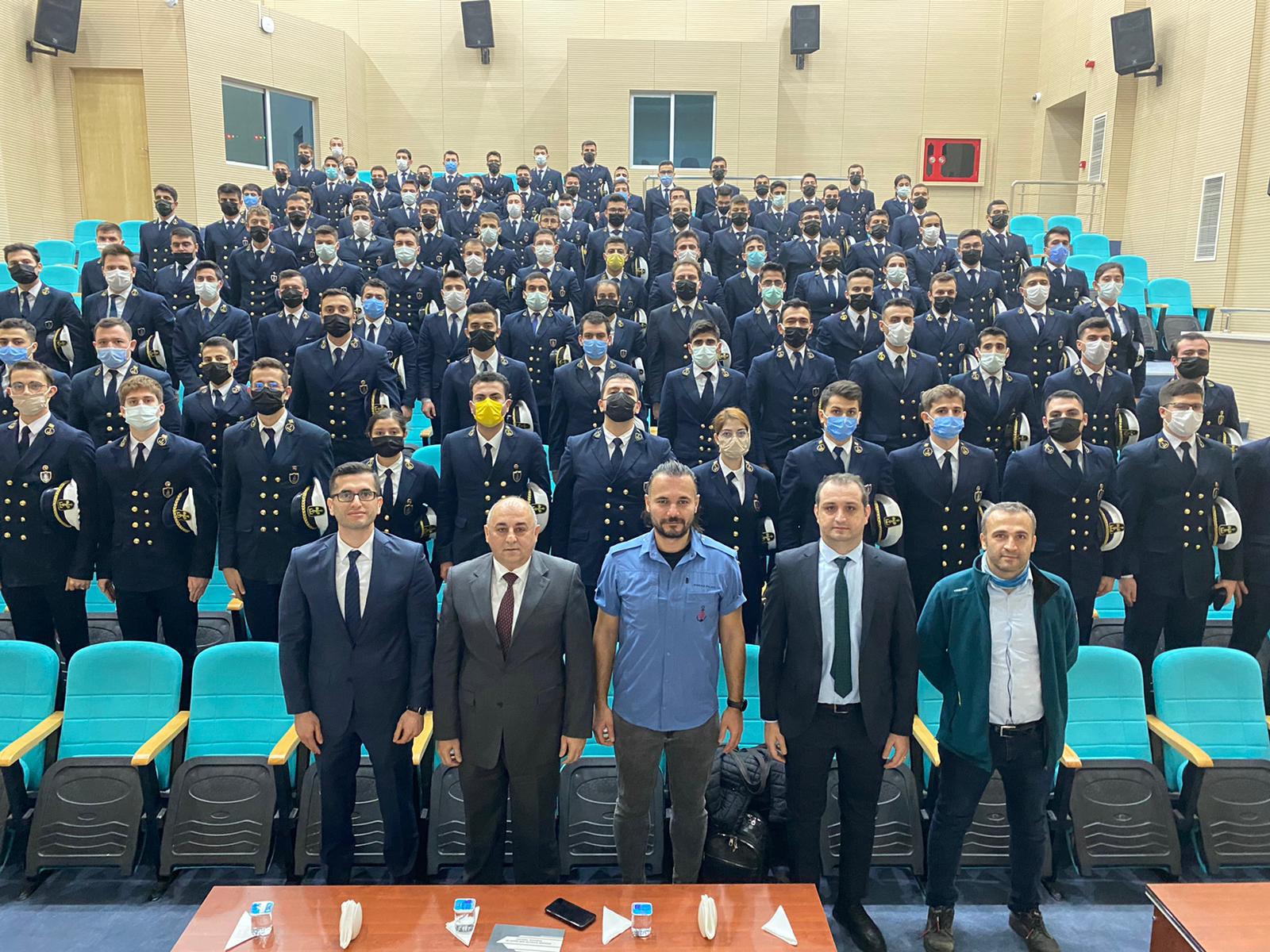 ARKAS Denizcilik Şirketi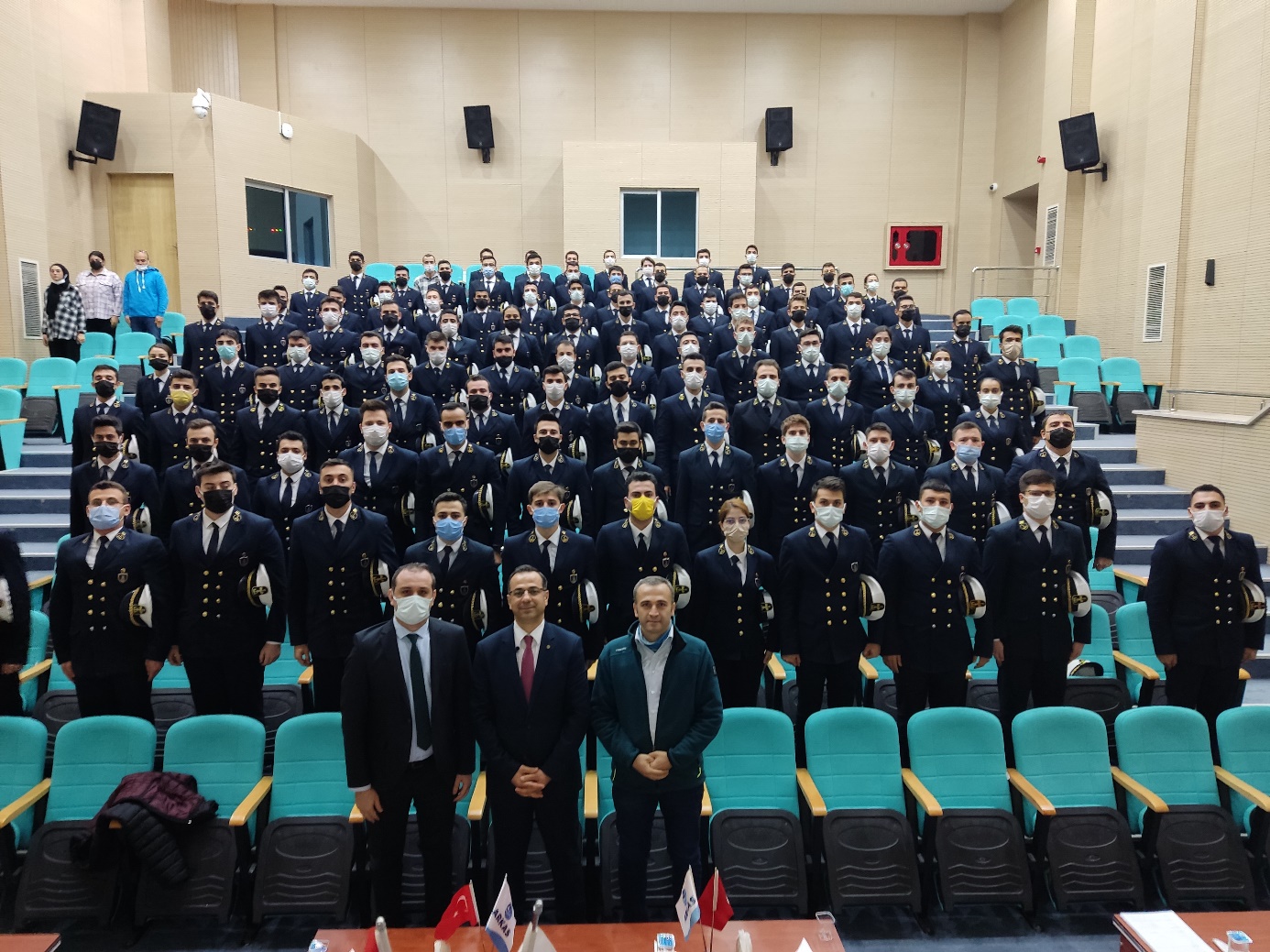 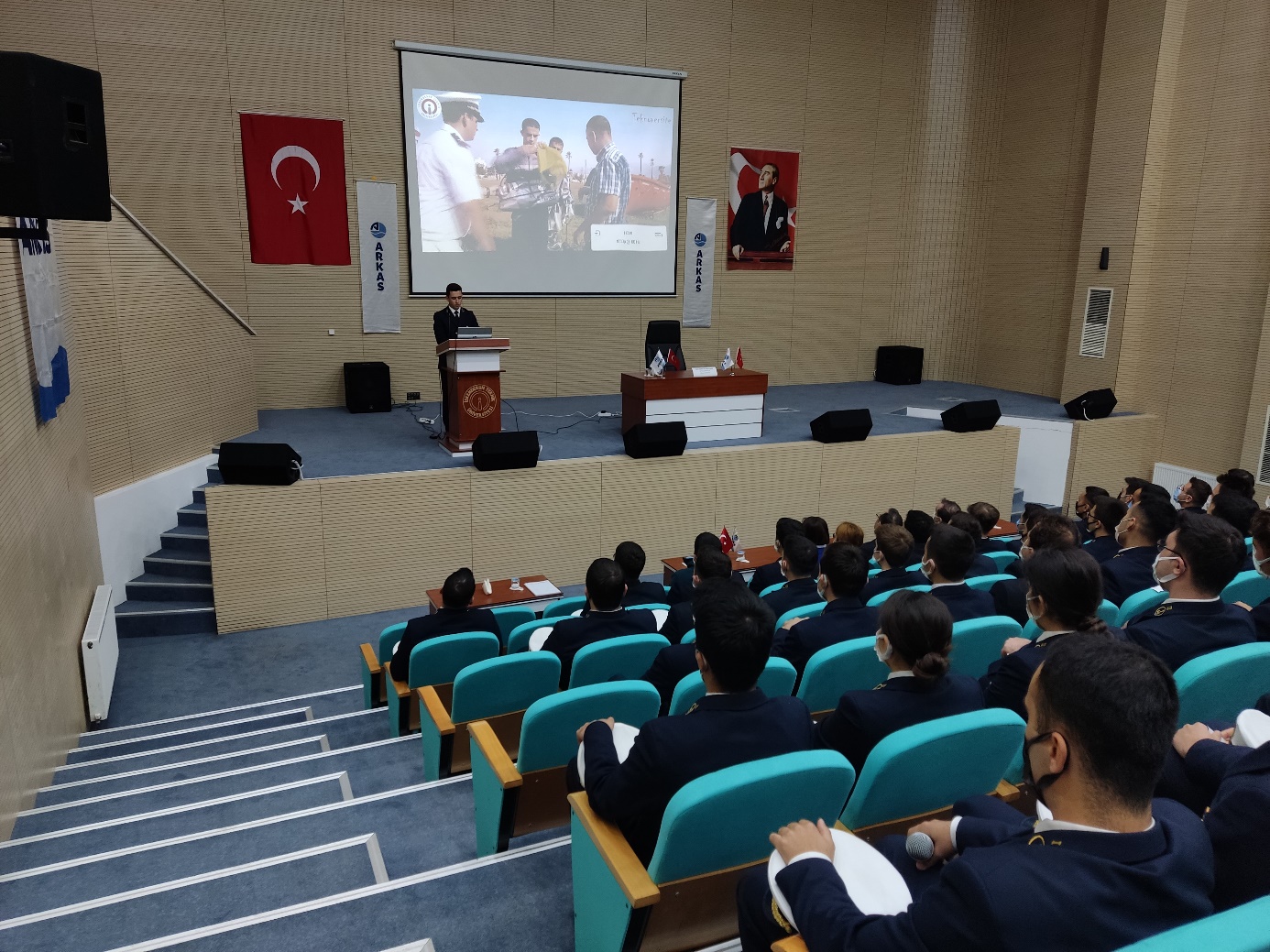  25- 03.12.2021İste Ekonomi Topluluğu 3 Aralık Dünya Engelliler Günü Etkinliği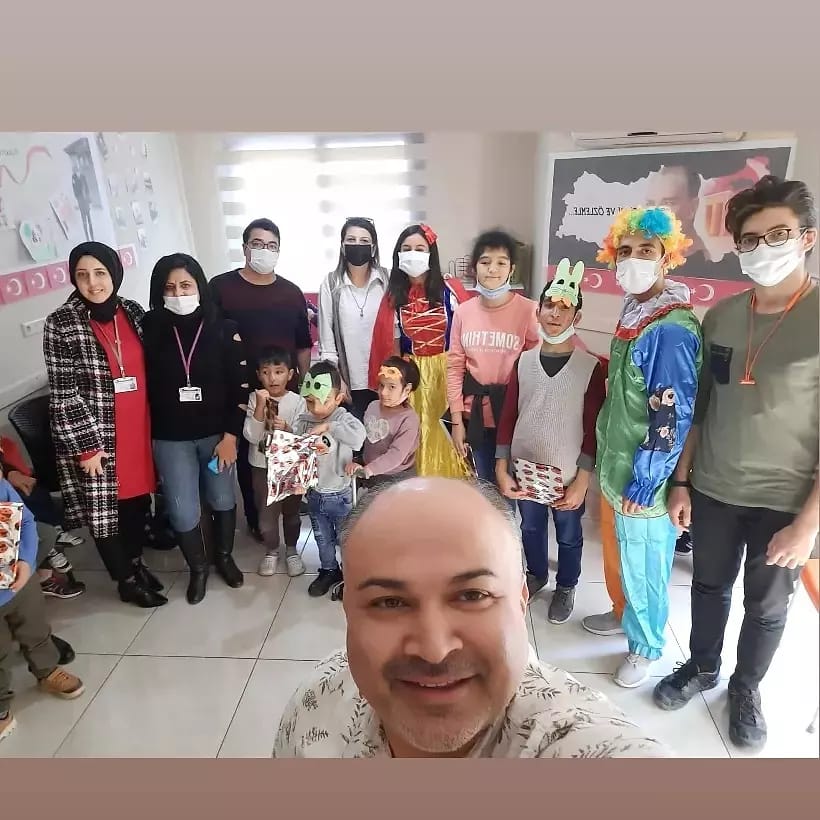 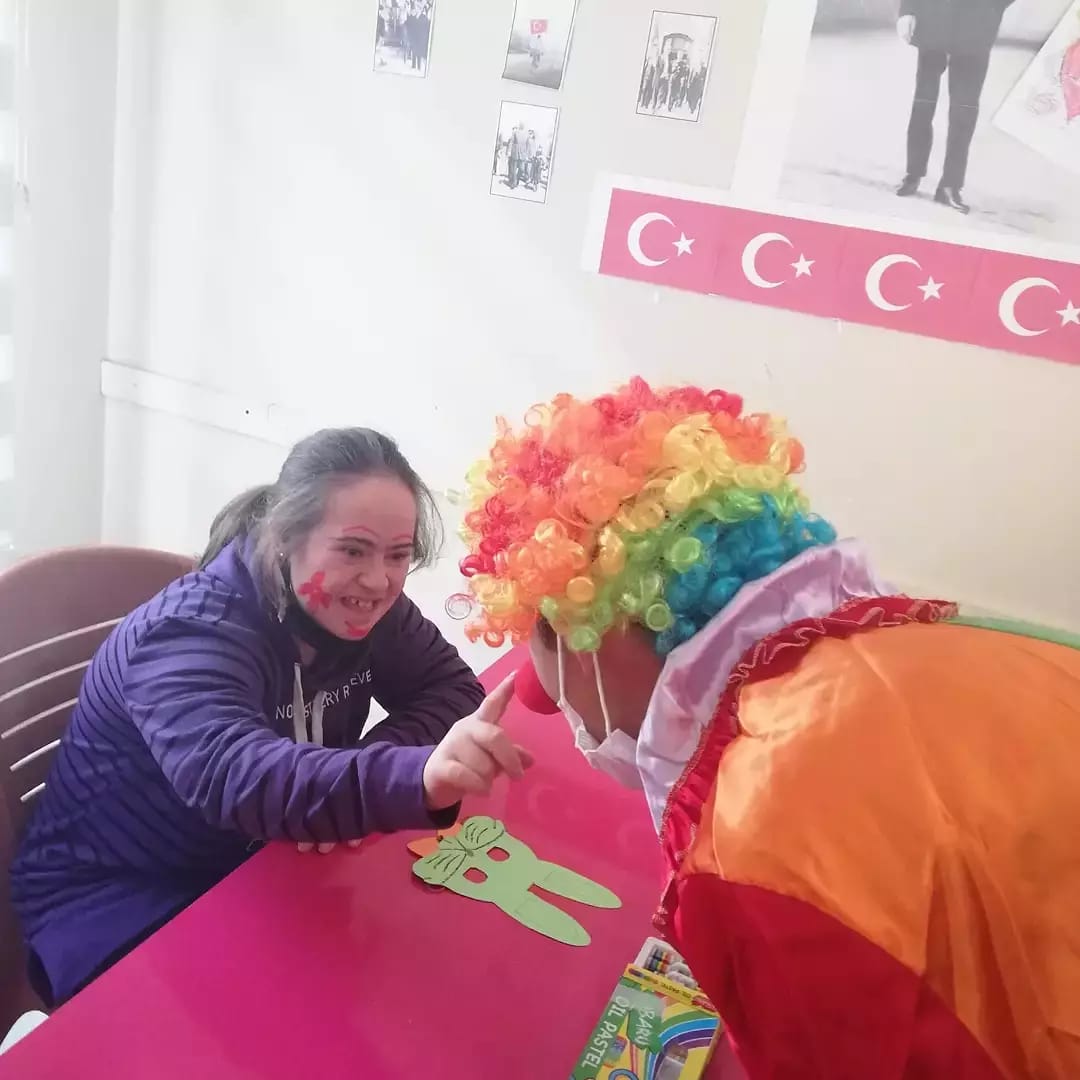 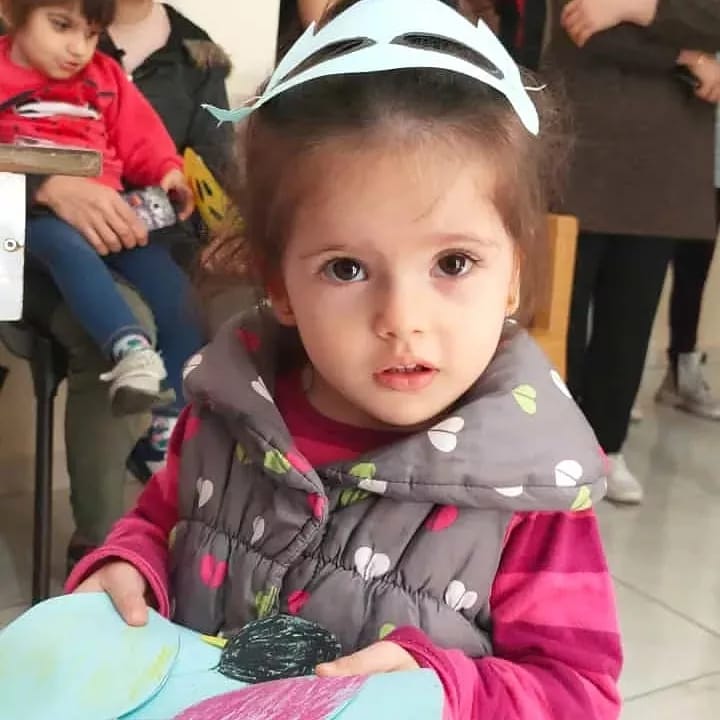 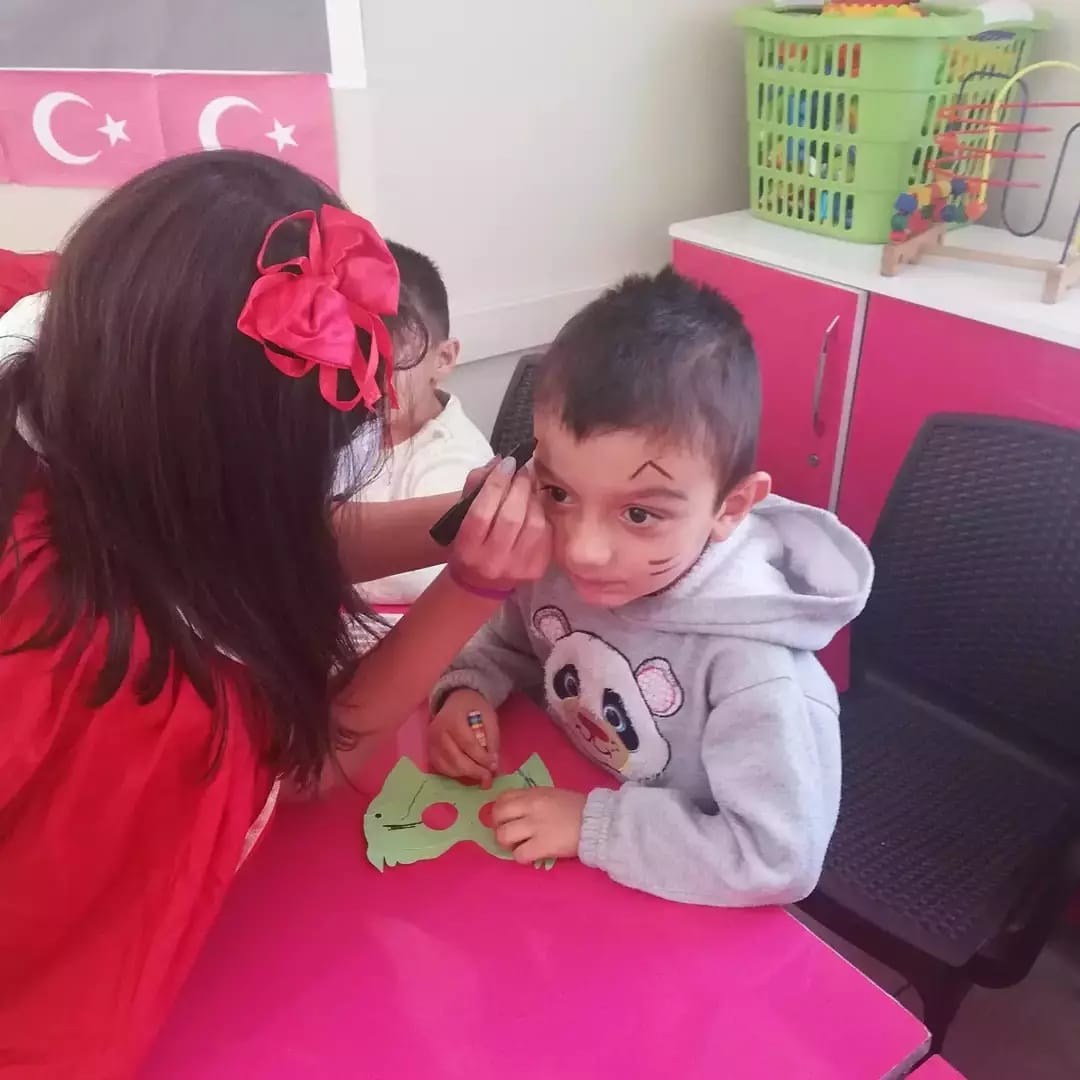 26- 07.12.2021      İSTE Havacılık Topluluğu      7 Aralık Dünya Sivil Havacılık Günü EtkinlikleriYamaç Paraşütü Gösterisi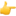 Model Uçak GösterisiJandarma Çelik Kanatlar'ın Helikopter Gösterisi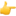 "İkilem” Konseri"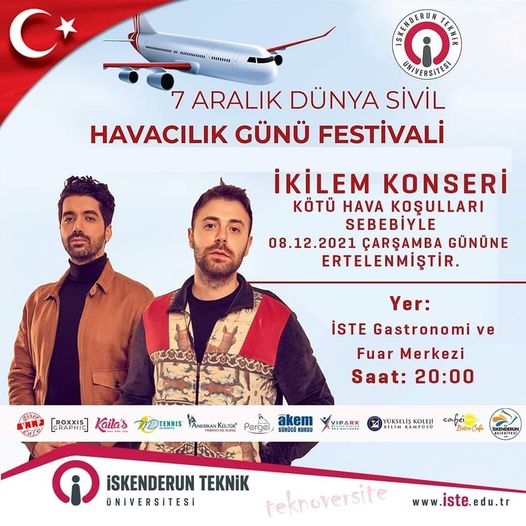 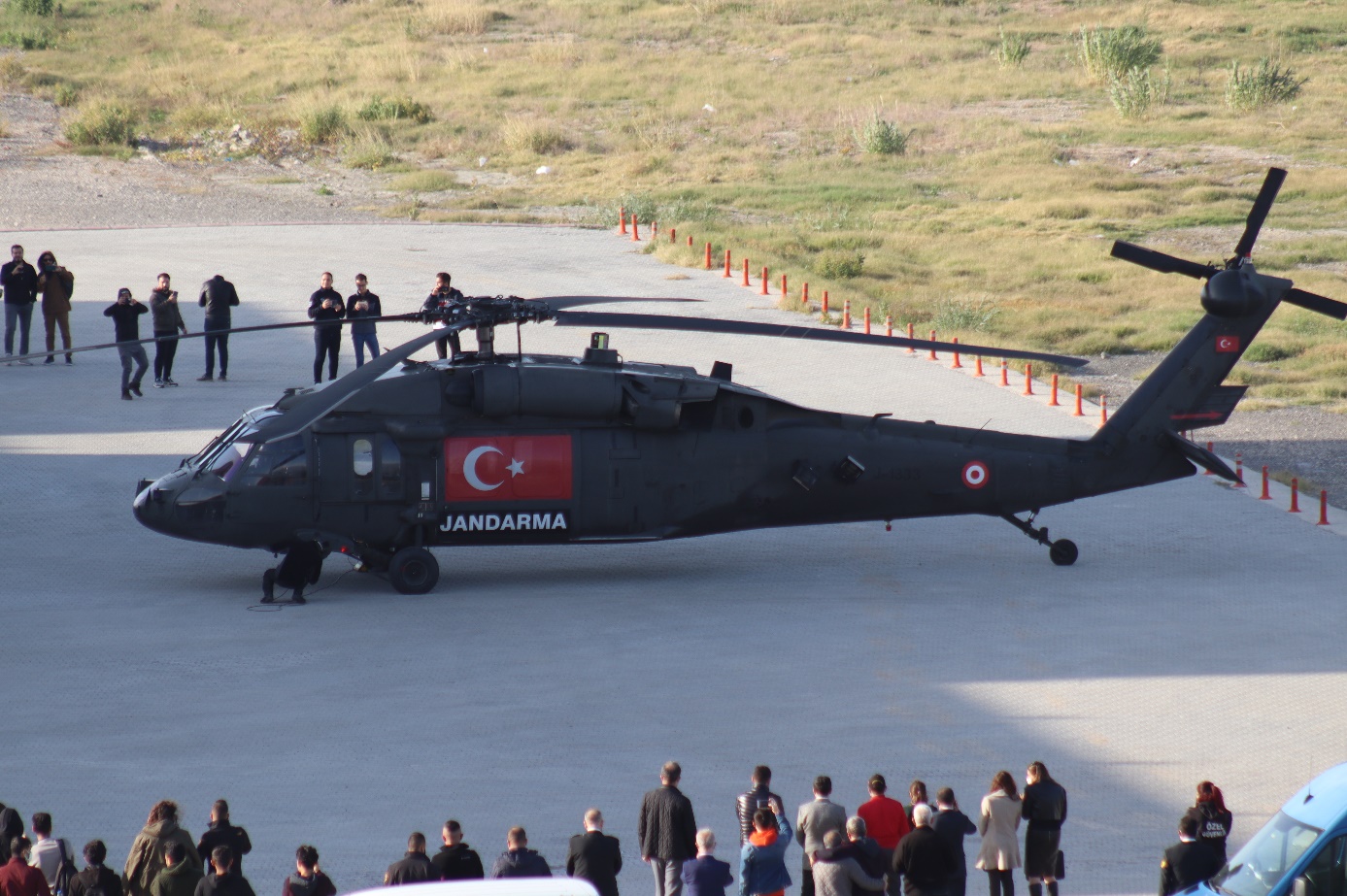 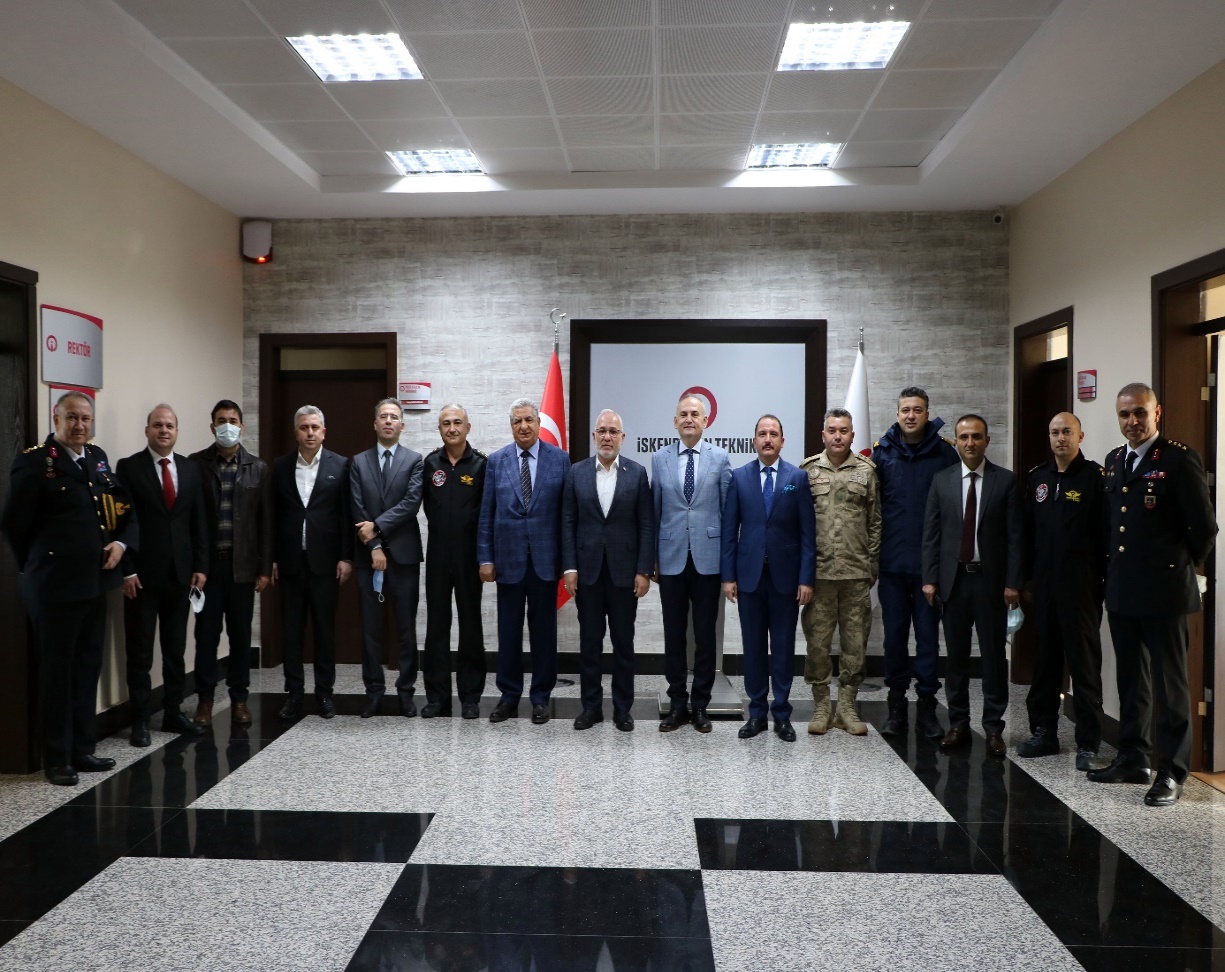 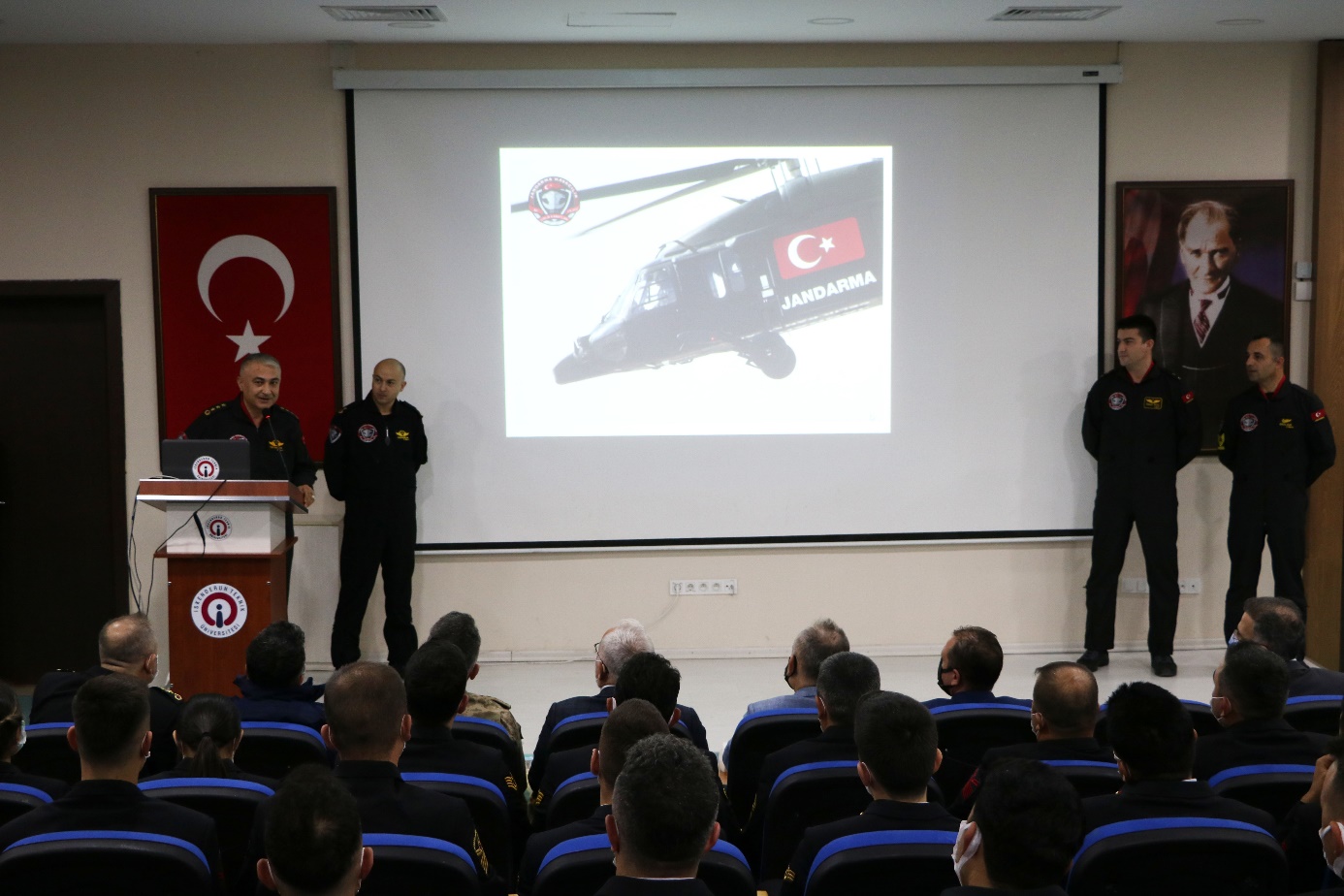 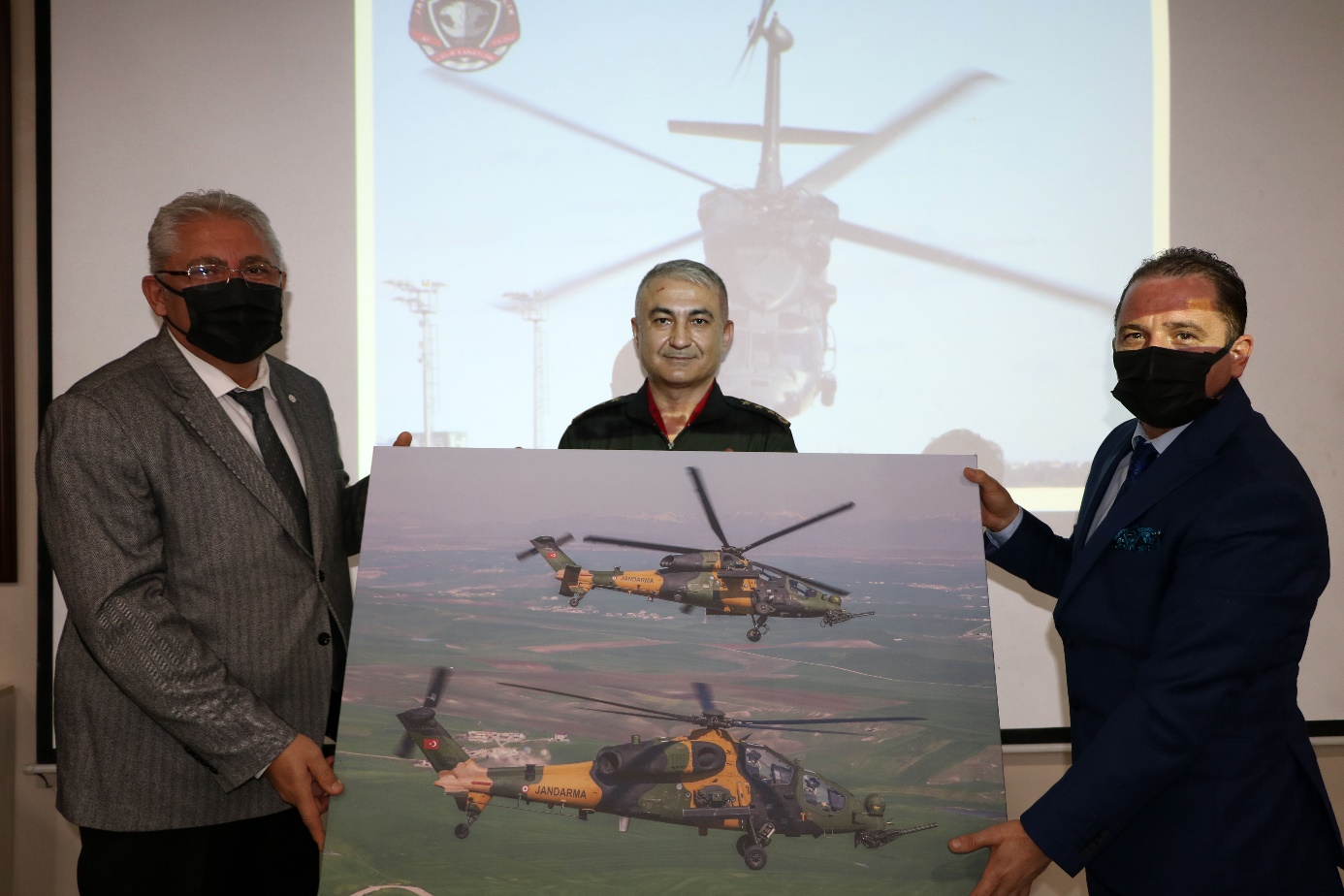 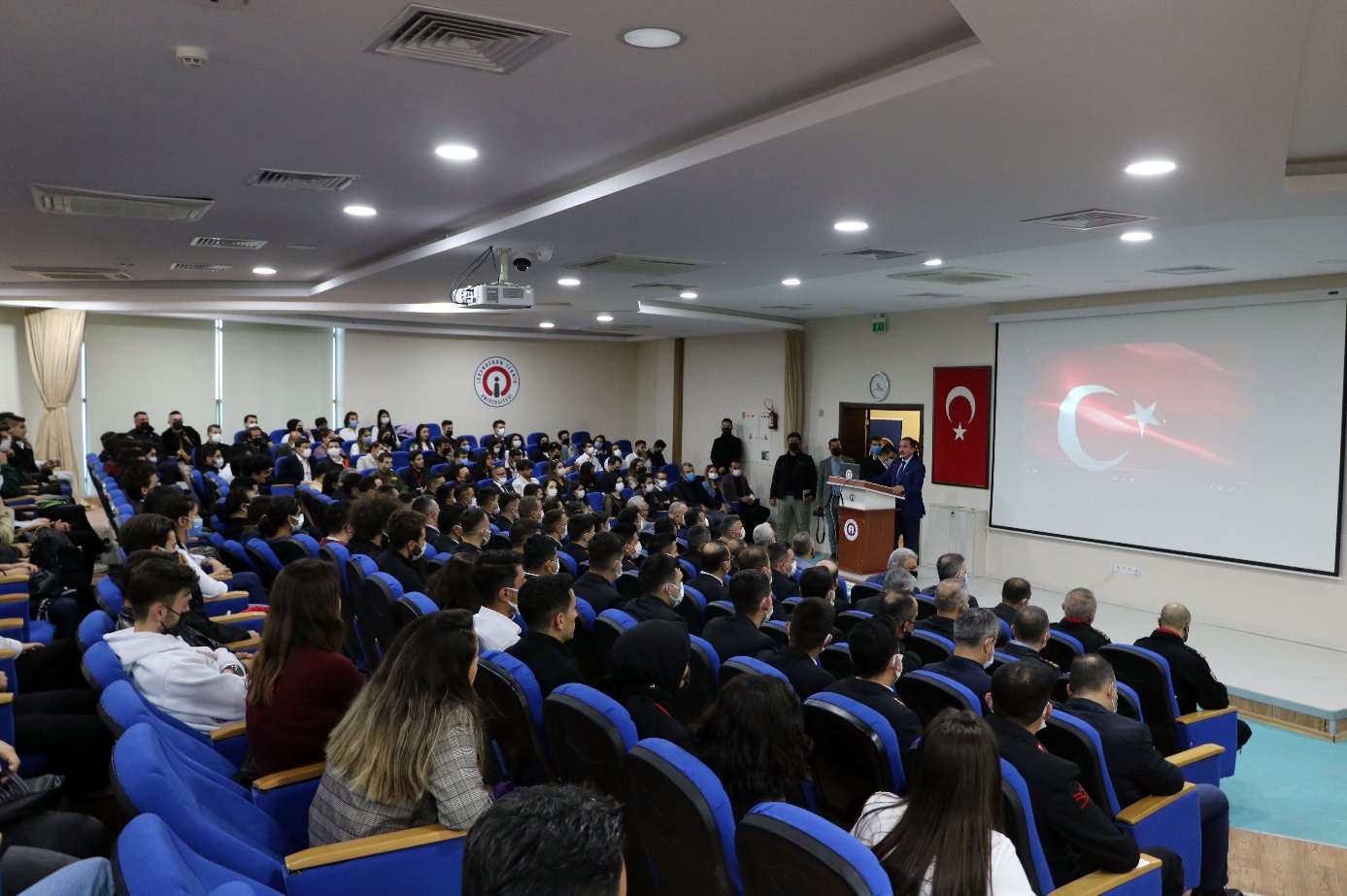 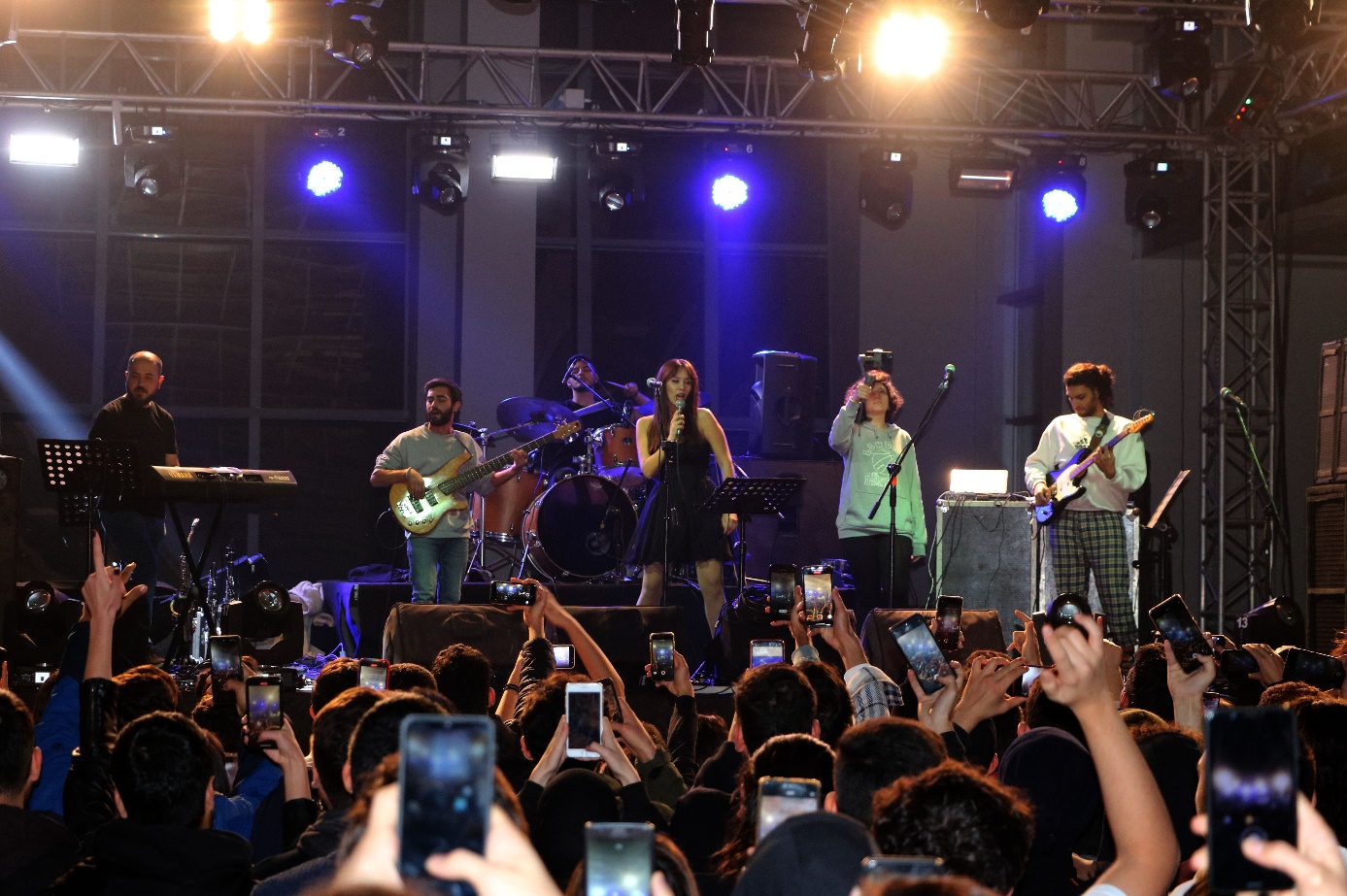 27-  15.12.2021       İSTE-SPE Topluluğu’nun, 15.12.2021 tarihinde gerçekleşen mesleki kariyer söyleşi etkinliği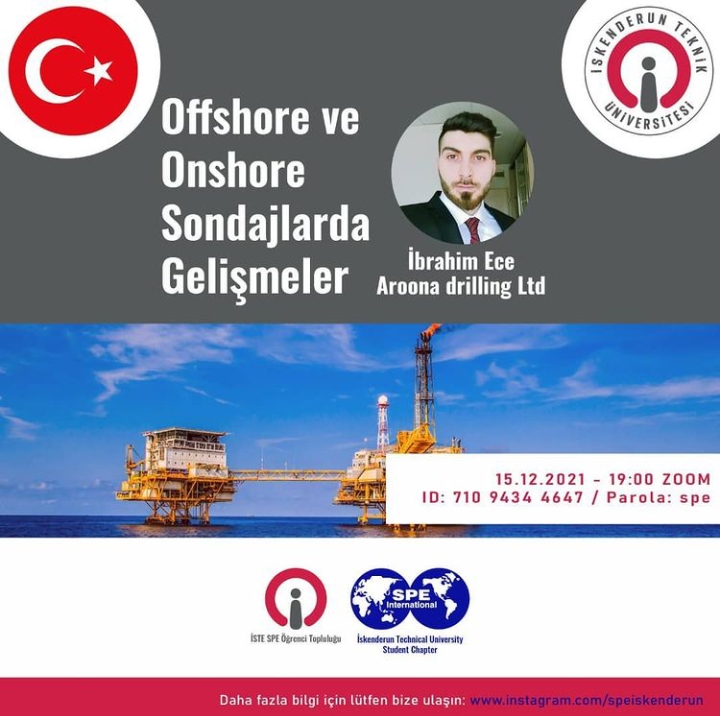 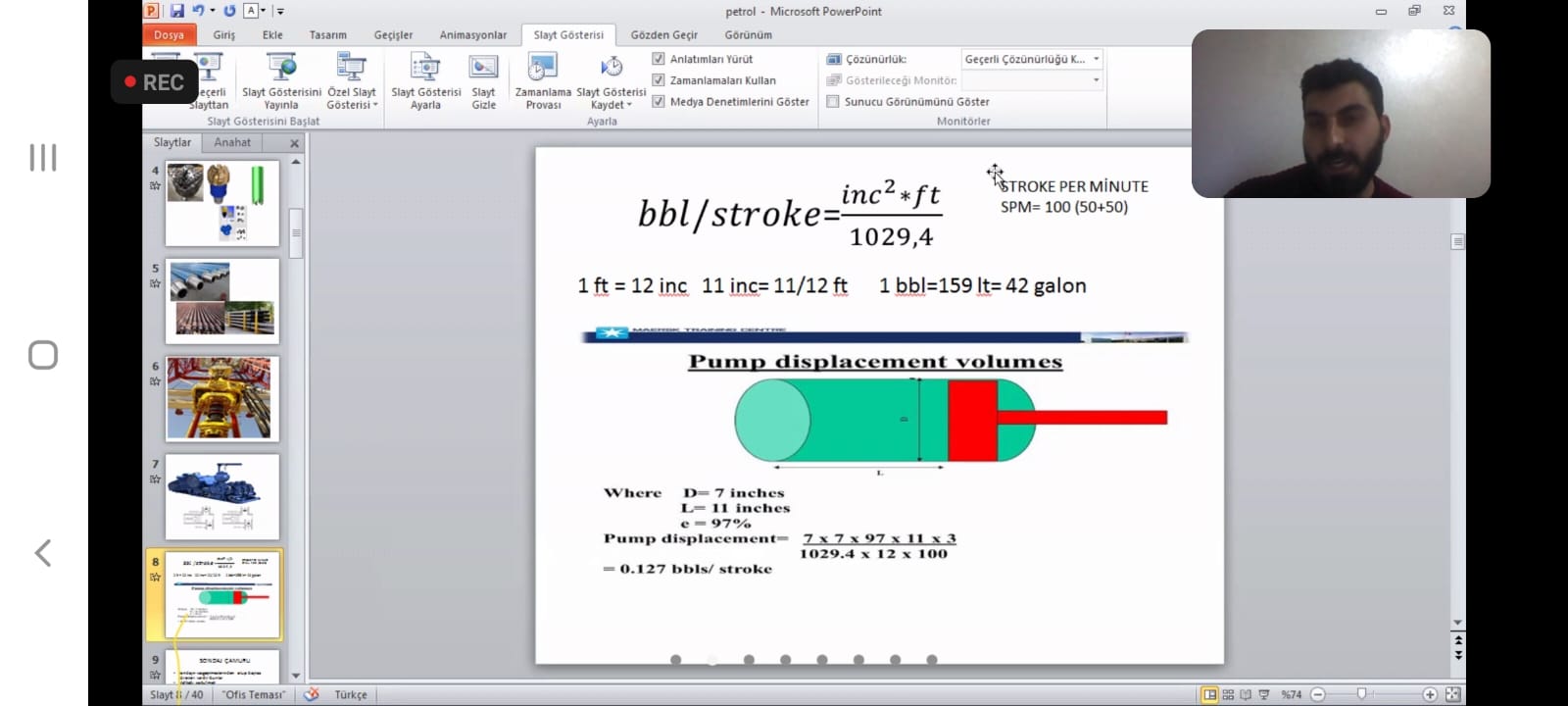 28-  18.12.2021İste İzcilik Topluluğu- 2.Altın Zambak Kısa Film Festivali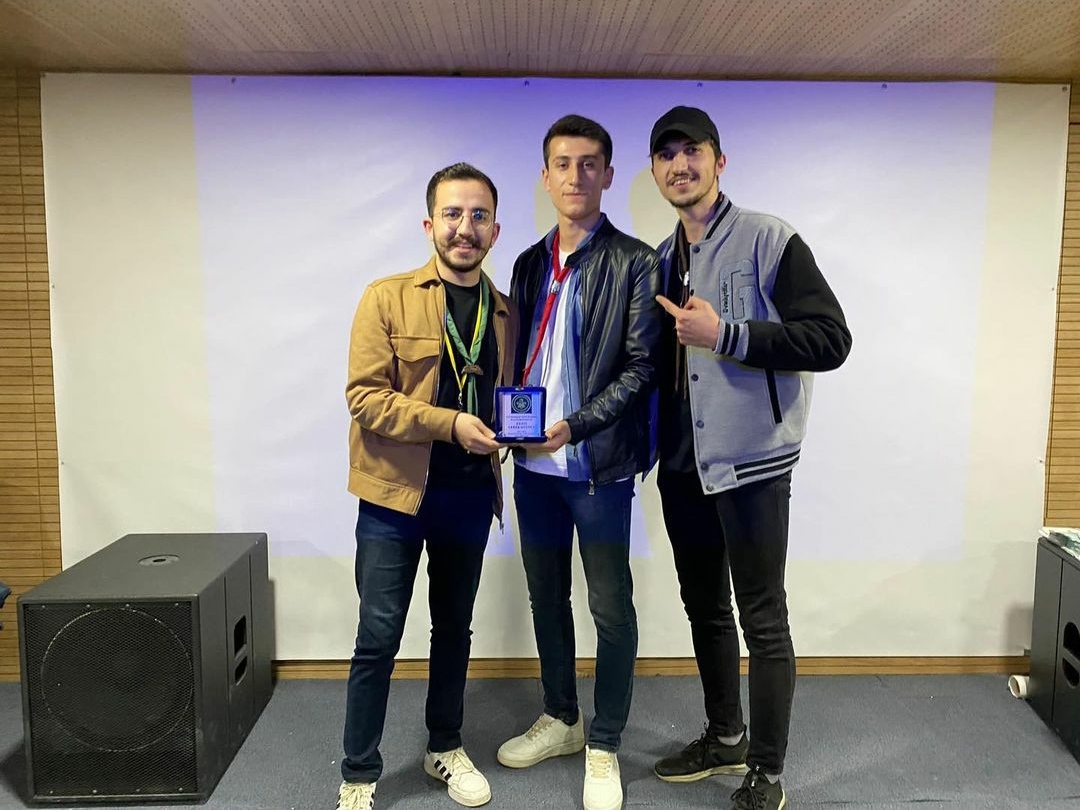 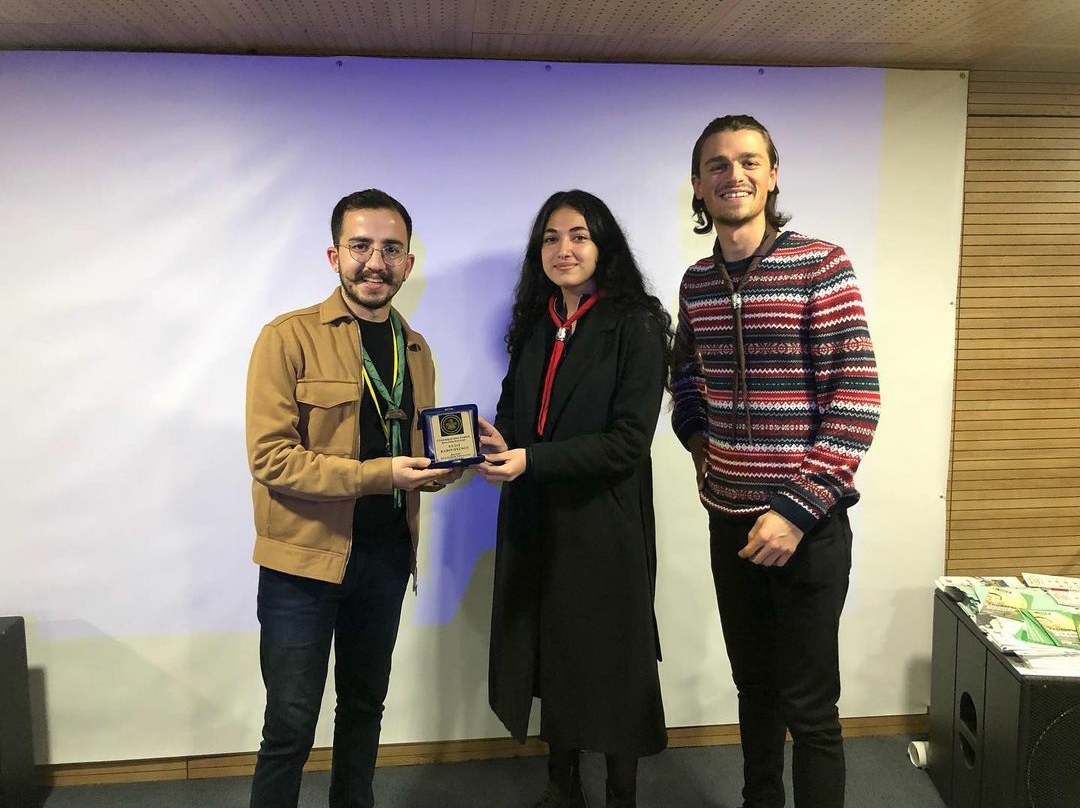 29-  24.12.2021        İSTE Tiyatro Topluluğunun düzenlediği "Oyunculuk, İçe Giden Bir Yolculuk..." adlı tiyatro eğitim etkinliği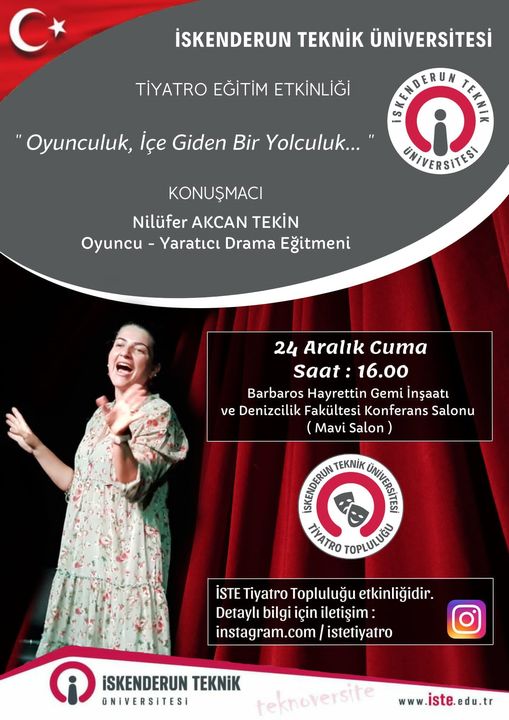 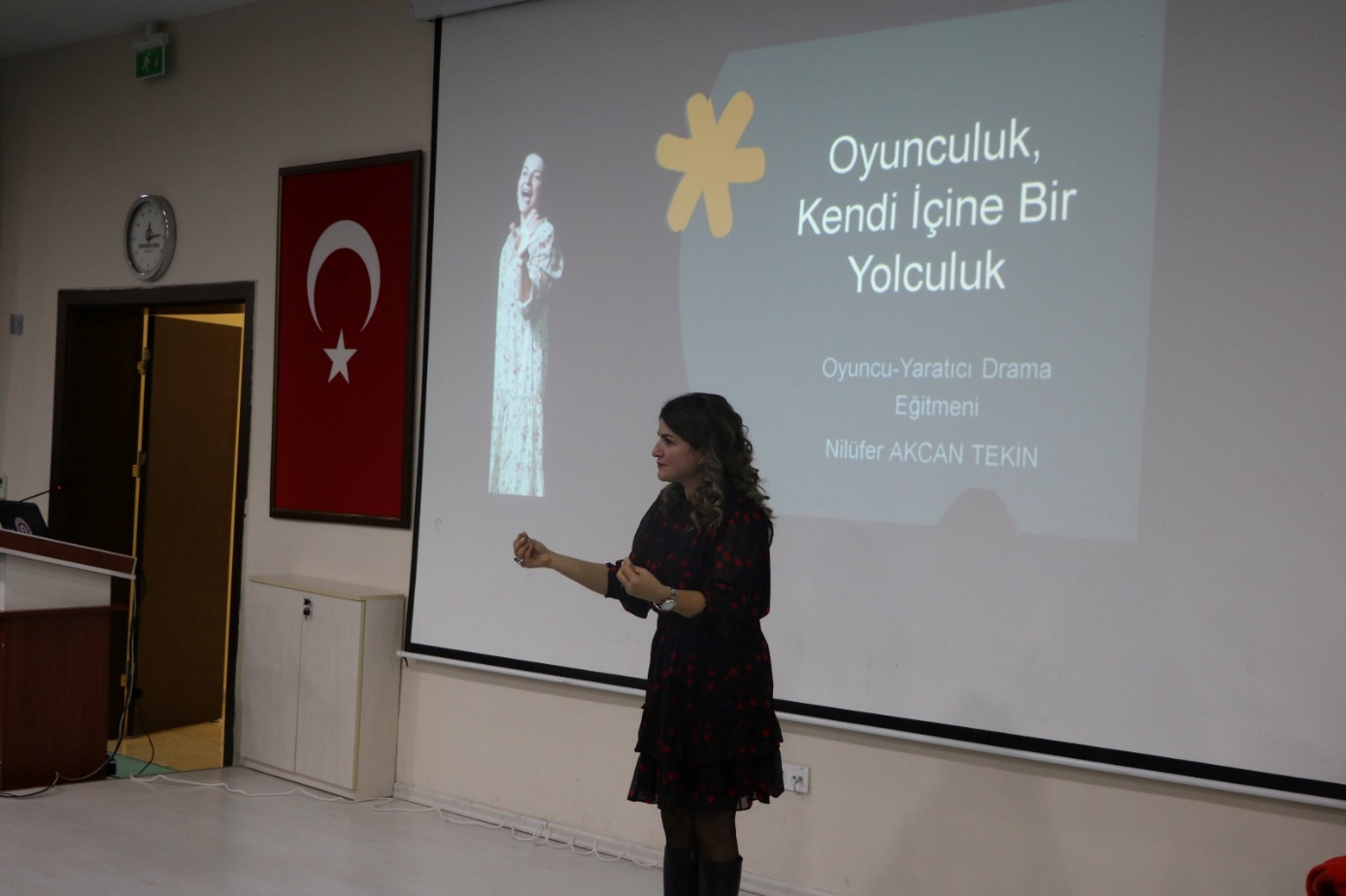 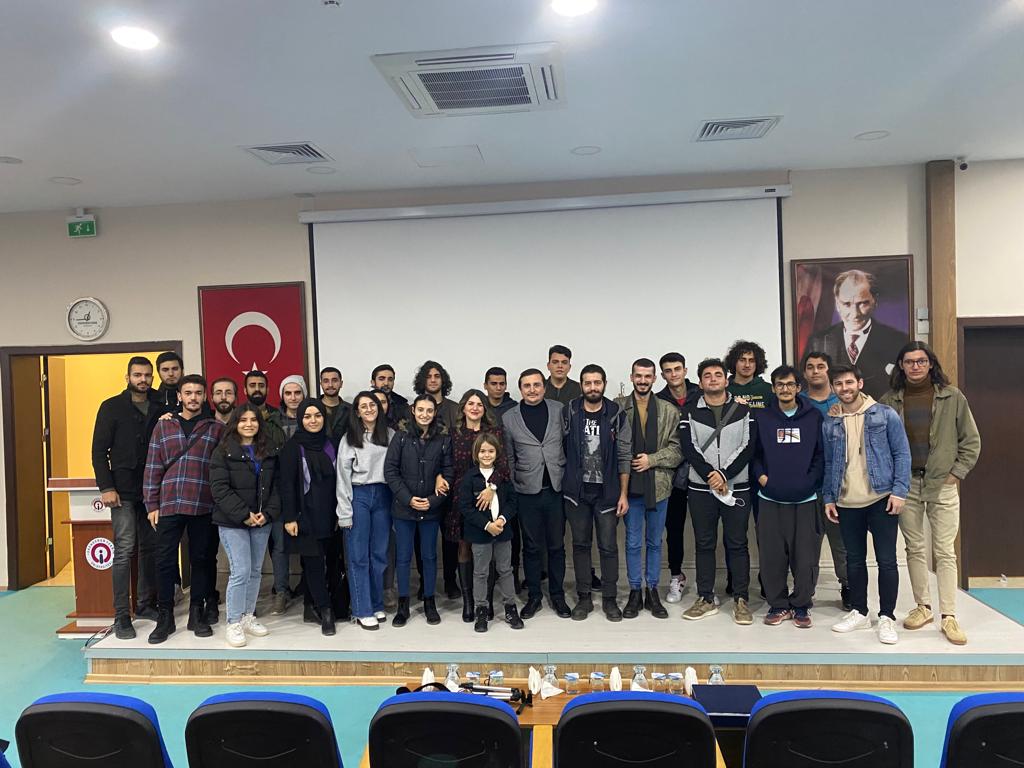 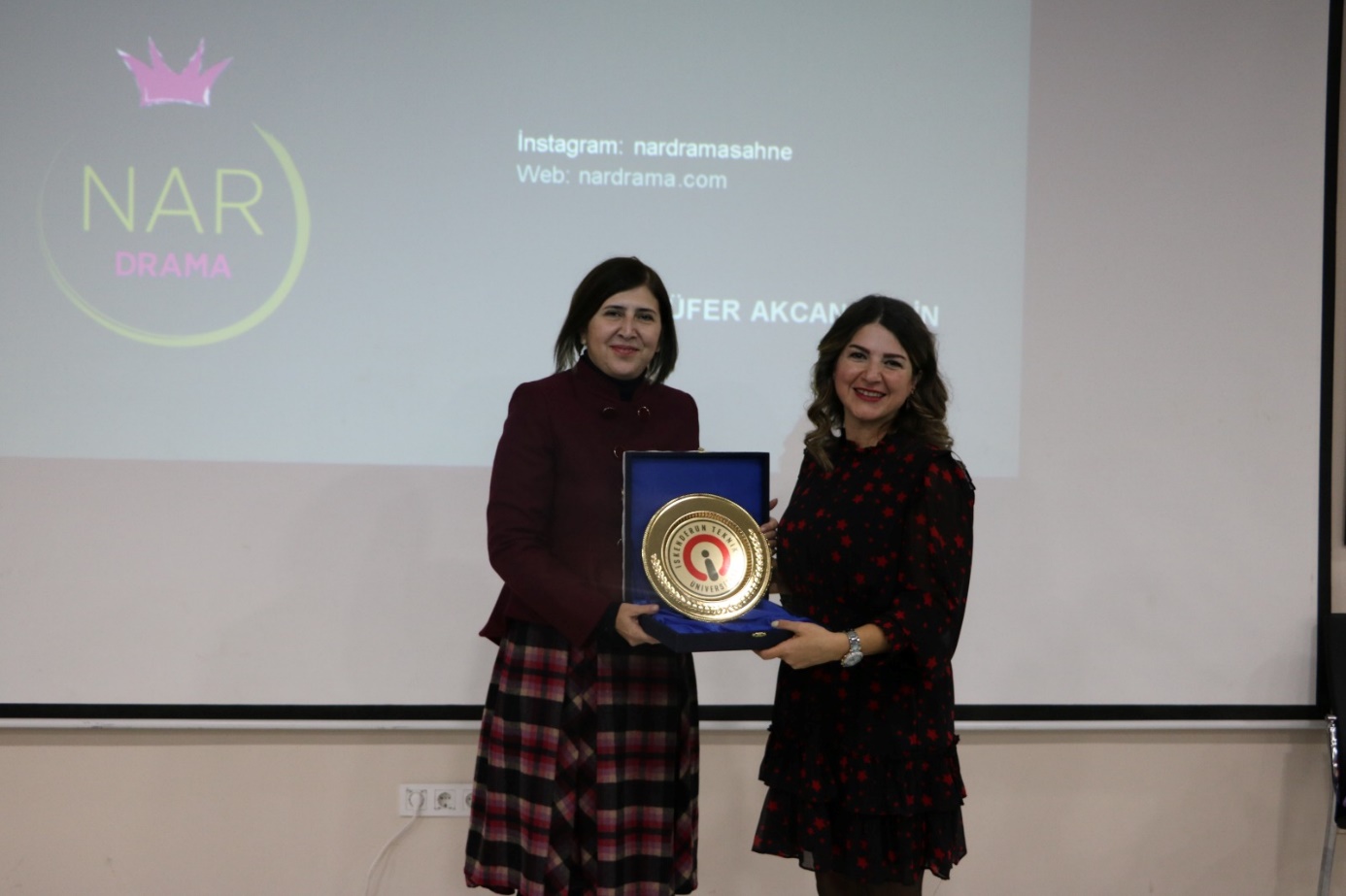 30- 25.12.2021İste İzcilik Topluluğu- Altıdan Altıya Kamp Faaliyeti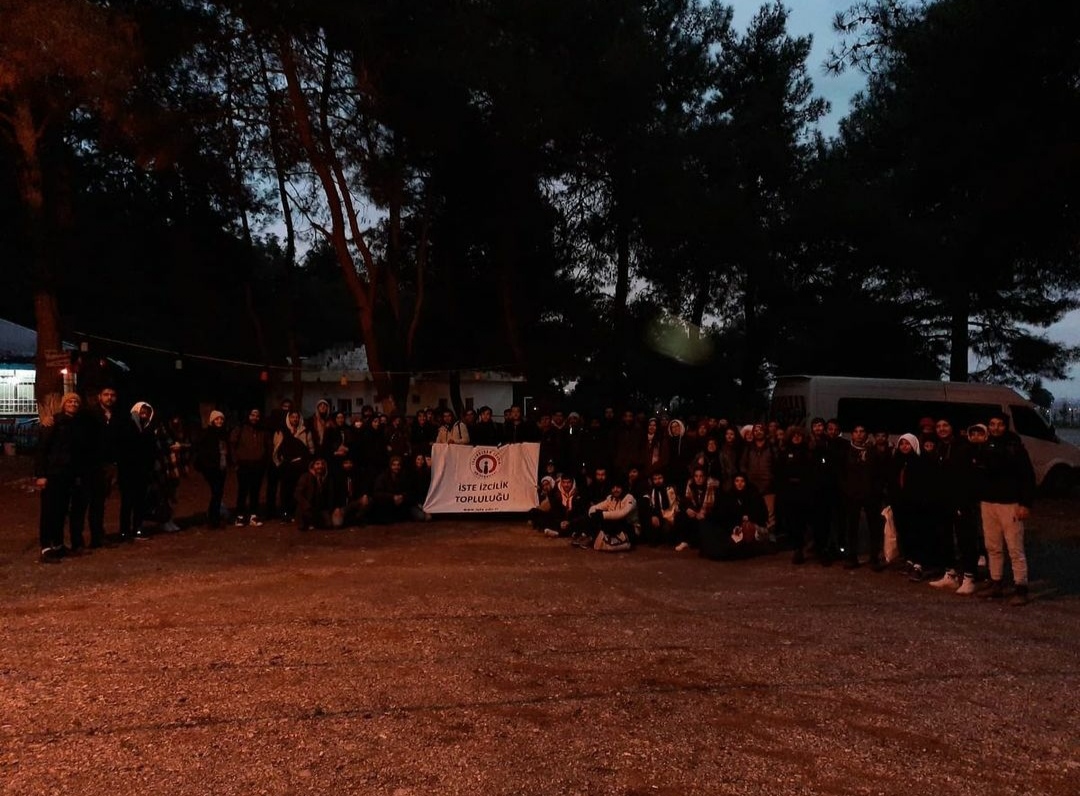 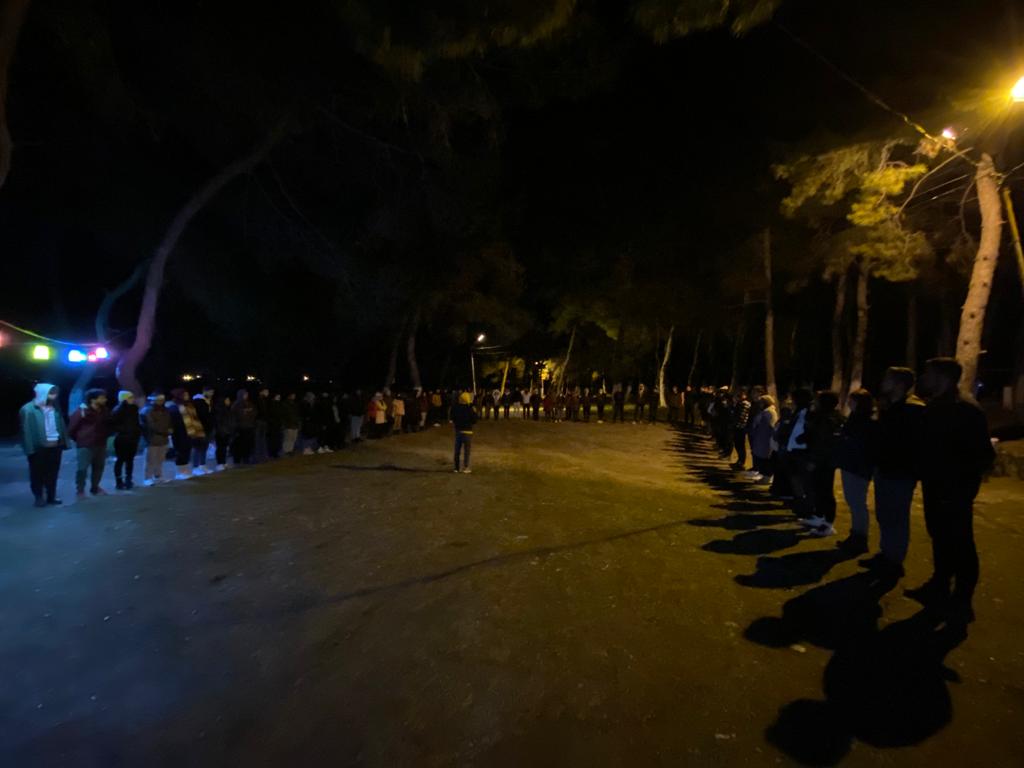 31- 29.12.2021       İSTE Türk Halk Müziği Topluluğunun düzenlediği "Türk Halk Müziği Konseri" etkinliği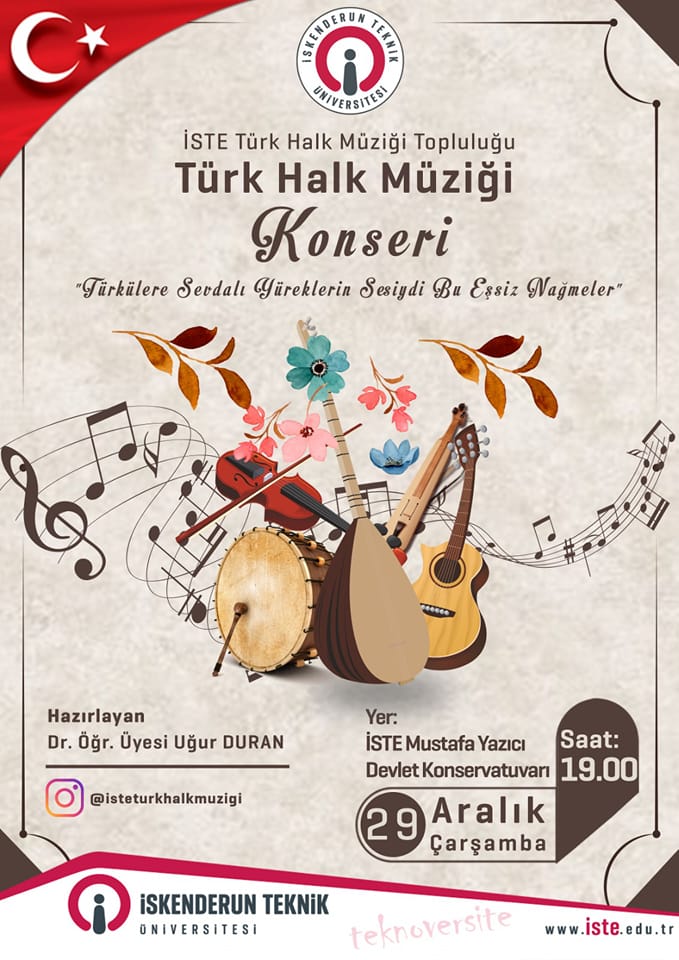 32- 29.12.2021İSTE Ekonomi Topluluğunun Ekonomi üzerine söyleşilerinin ilki; Selçuk Üniversitesi öğretim üyesi Prof. Dr. Adnan Çelik'in "Girişimciliğe Dayalı Ekonomik Gelişme ve Ahilik Sisteminin Yeri" söyleşisi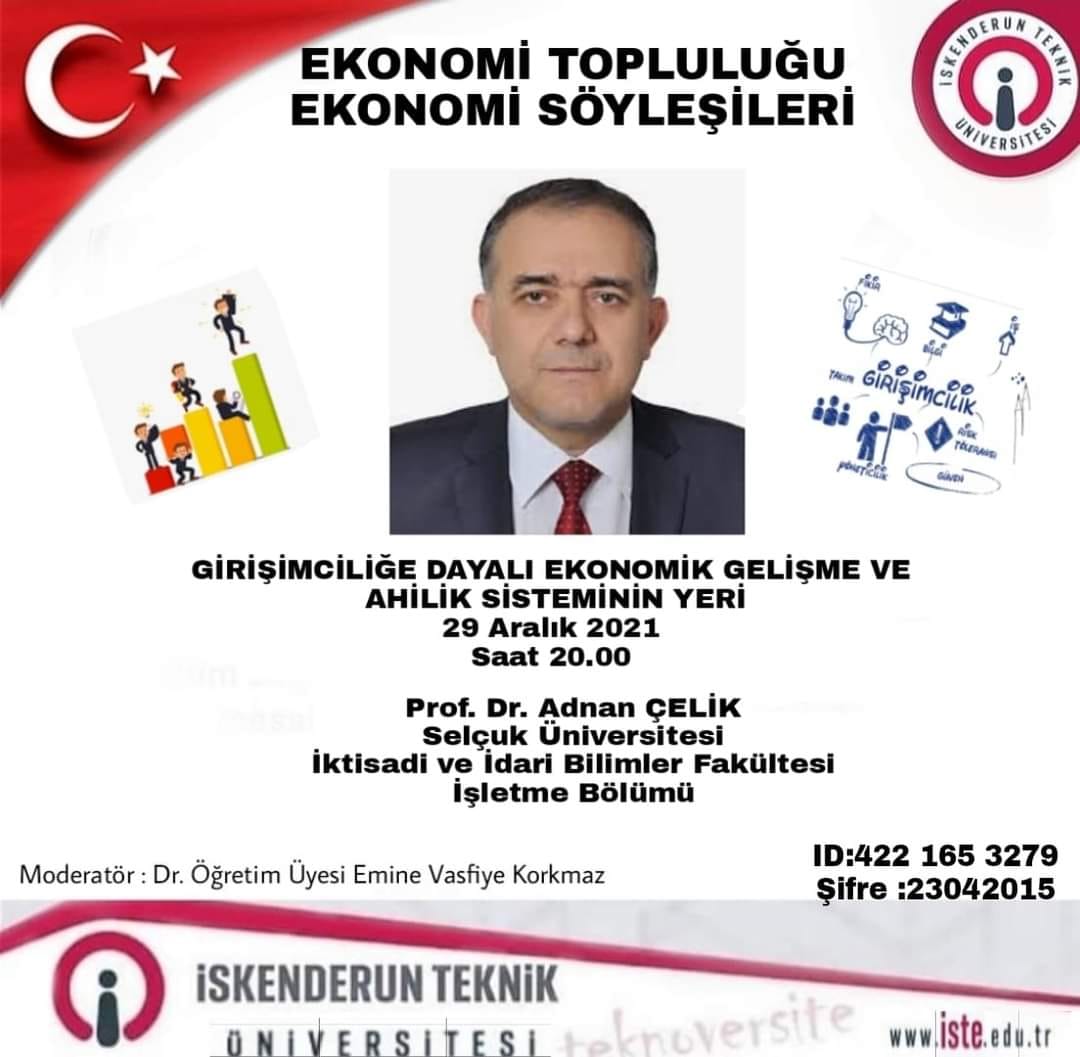 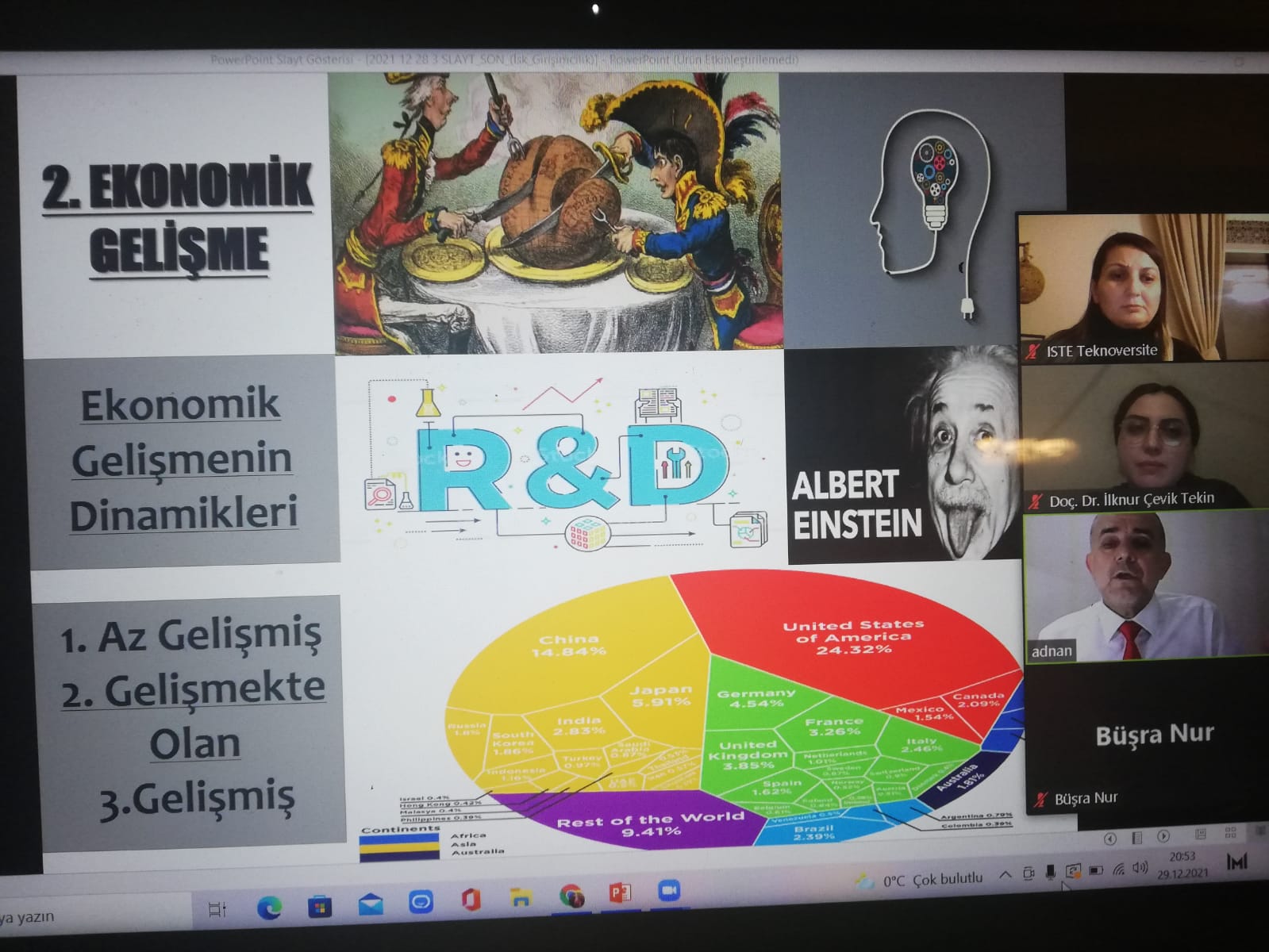 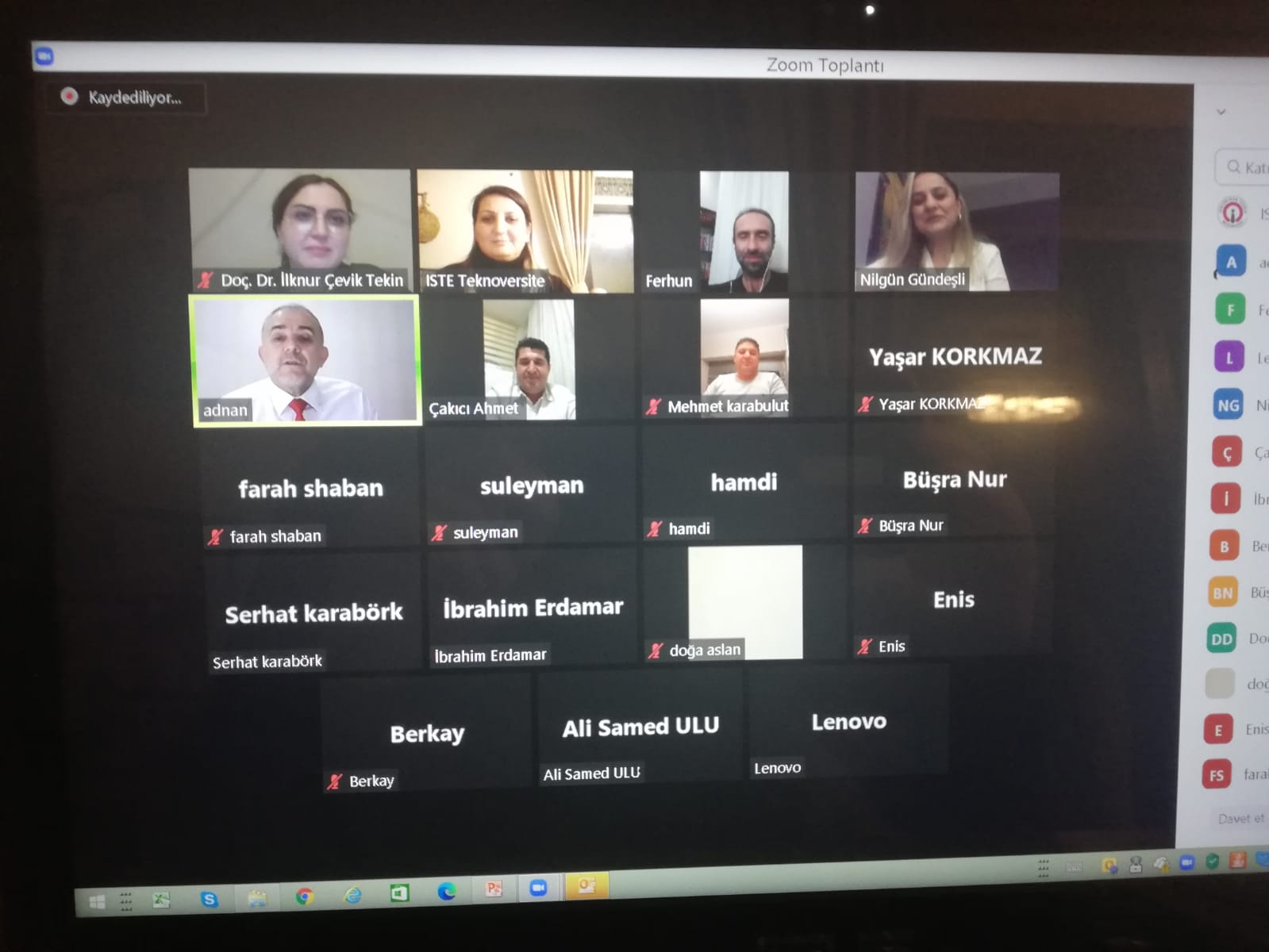 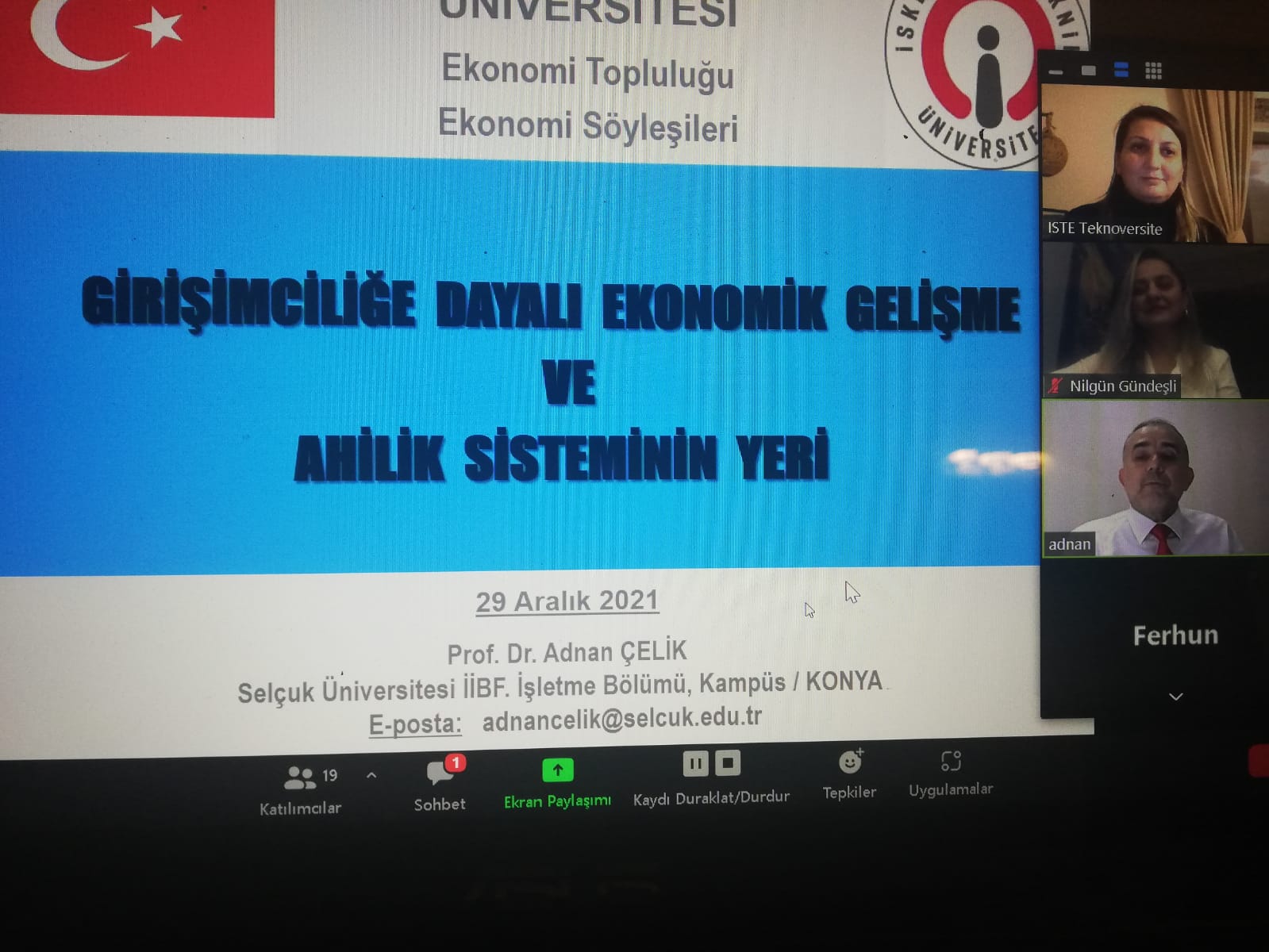 33-  29.12.2021İSTE Hayvanları Koruma Topluluğu ve Bilgisayar Mühendisliği Bölümü Gönüllülük Çalışmaları dersi kapsamında, Hatay İl Milli Eğitim Müdürlüğü - Strateji Geliştirme Şube Müdürlüğü bünyesinde başlatılan ve il kapsamında devam eden ‘Sessiz Dostlarımızın Sesi Olalım’  seminer etkinliği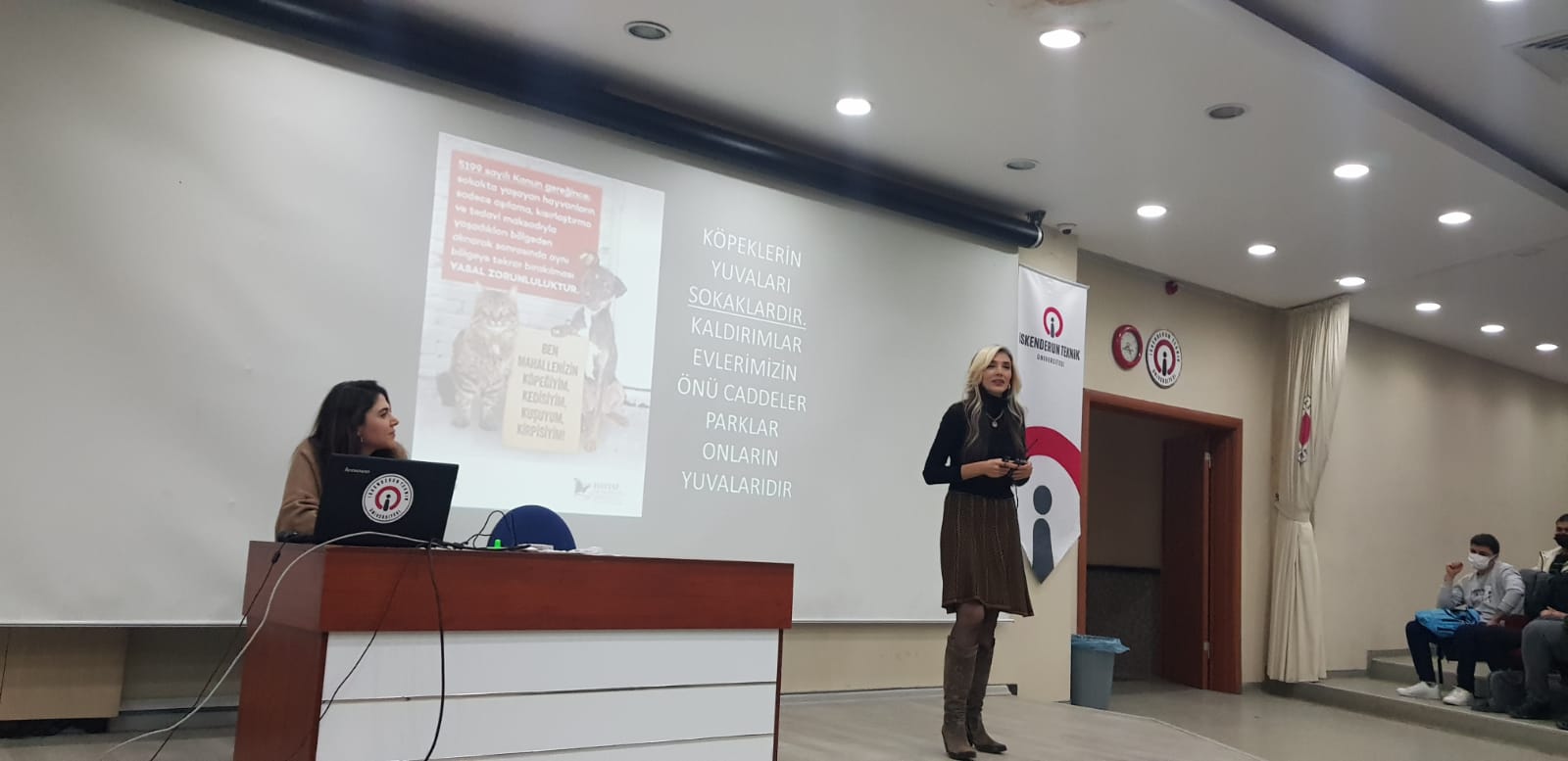 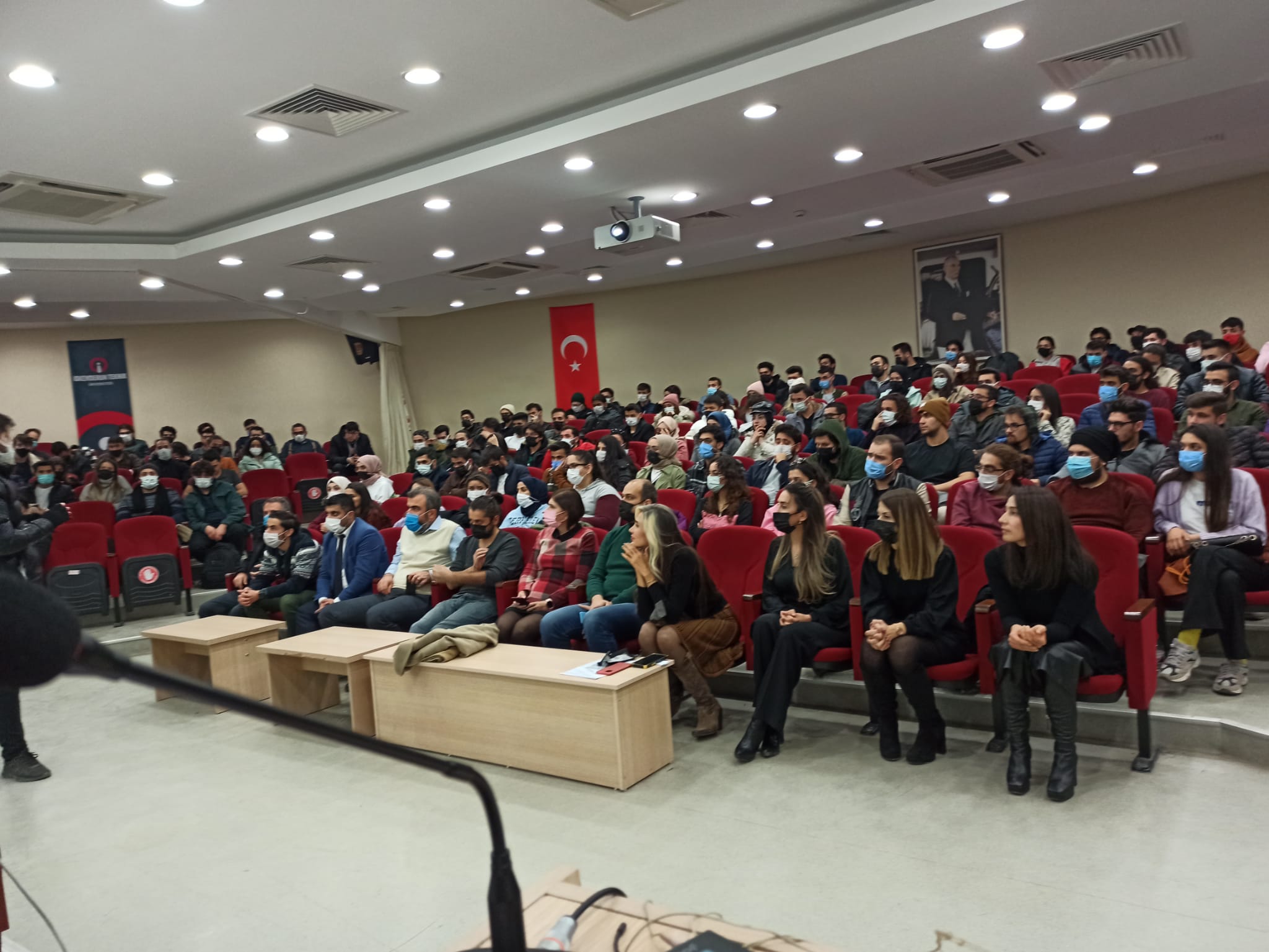 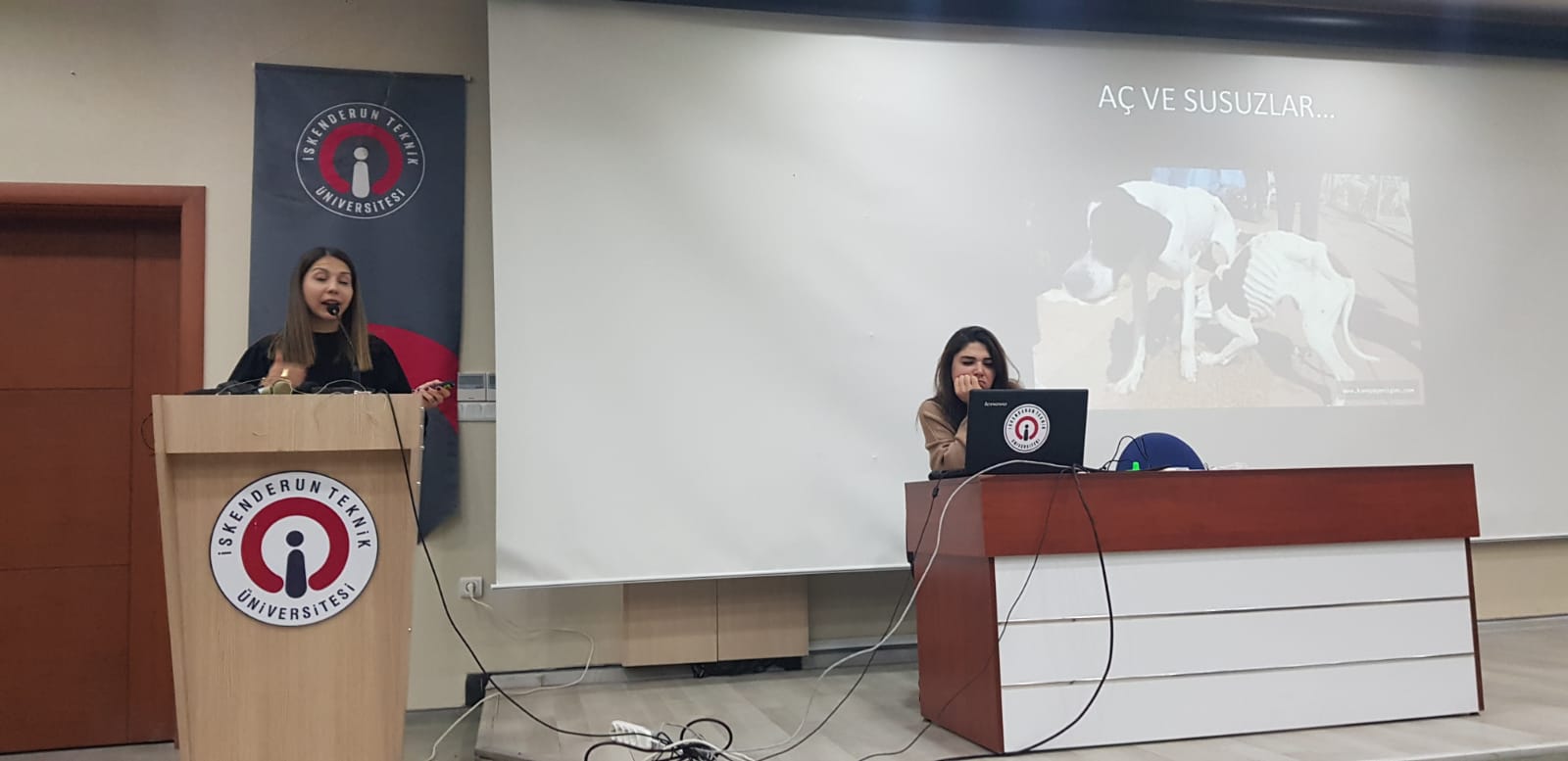 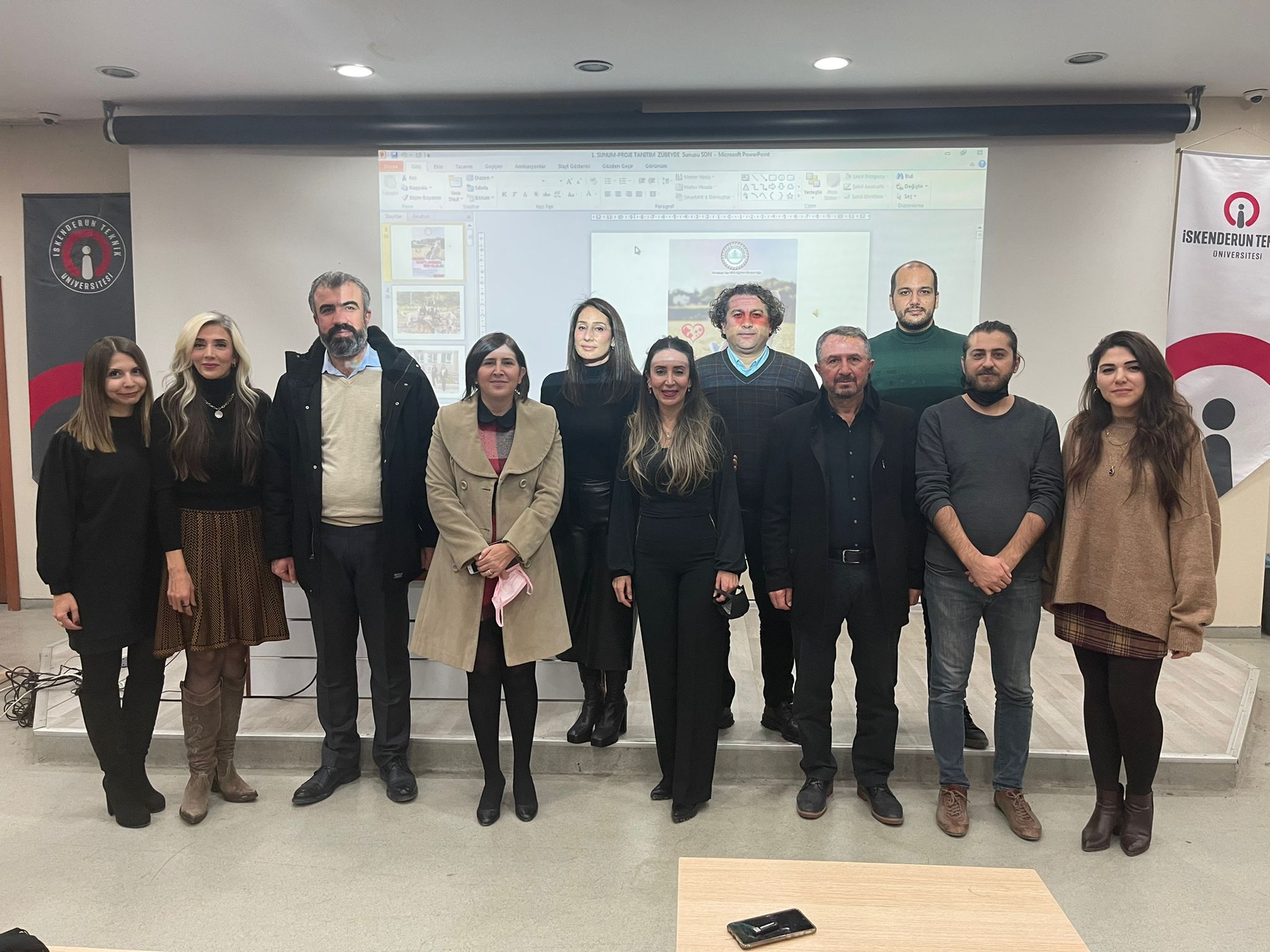 34-  31.12.2021İSTE Ekonomi Topluluğu tarafından düzenlenen "Madde Bağımlılığı" konulu etkinliği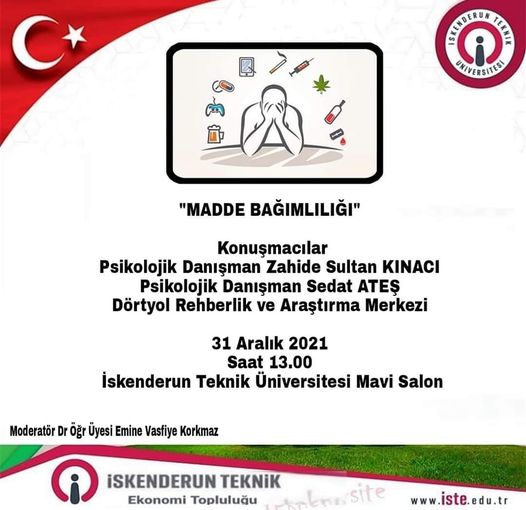 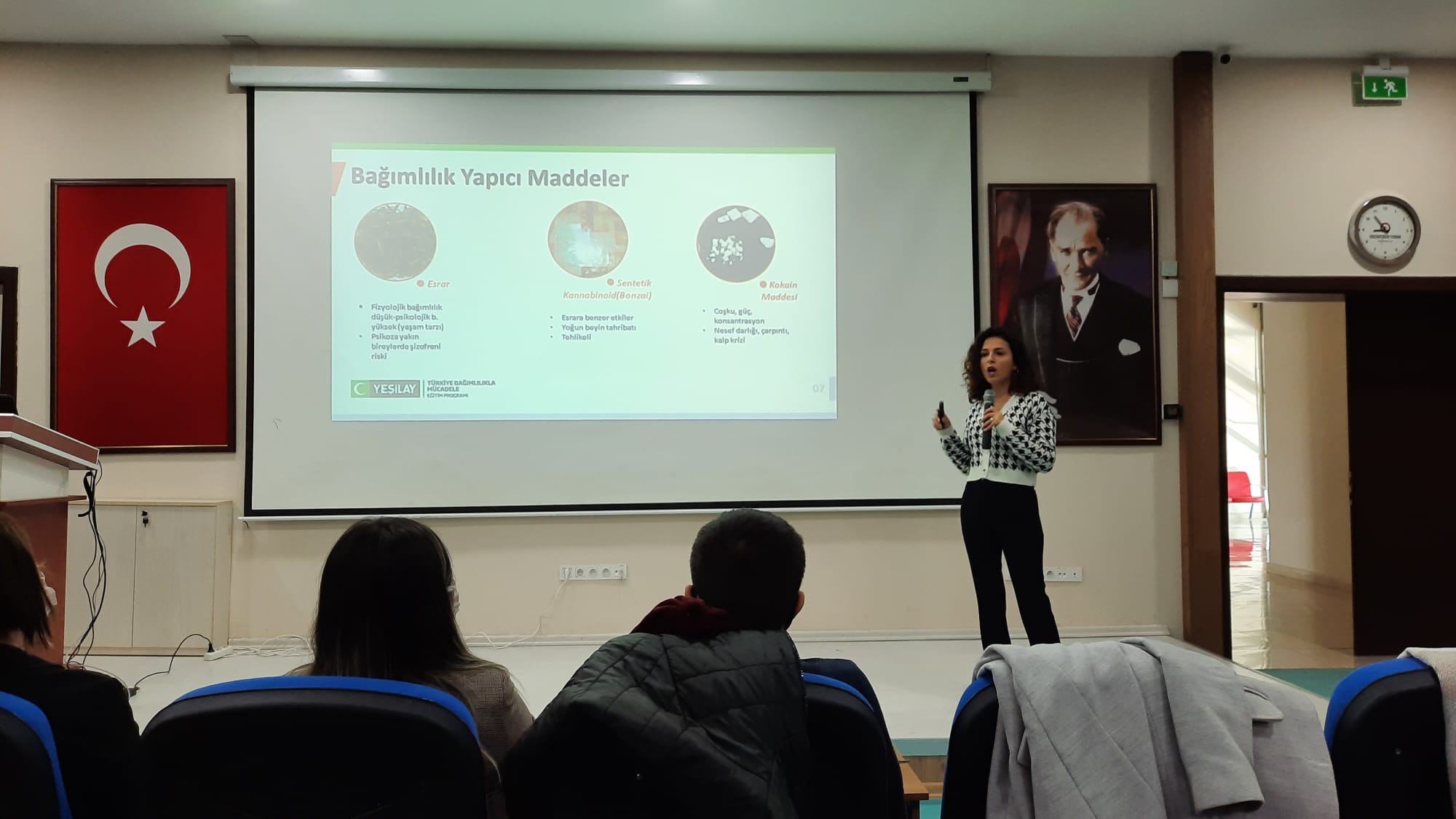 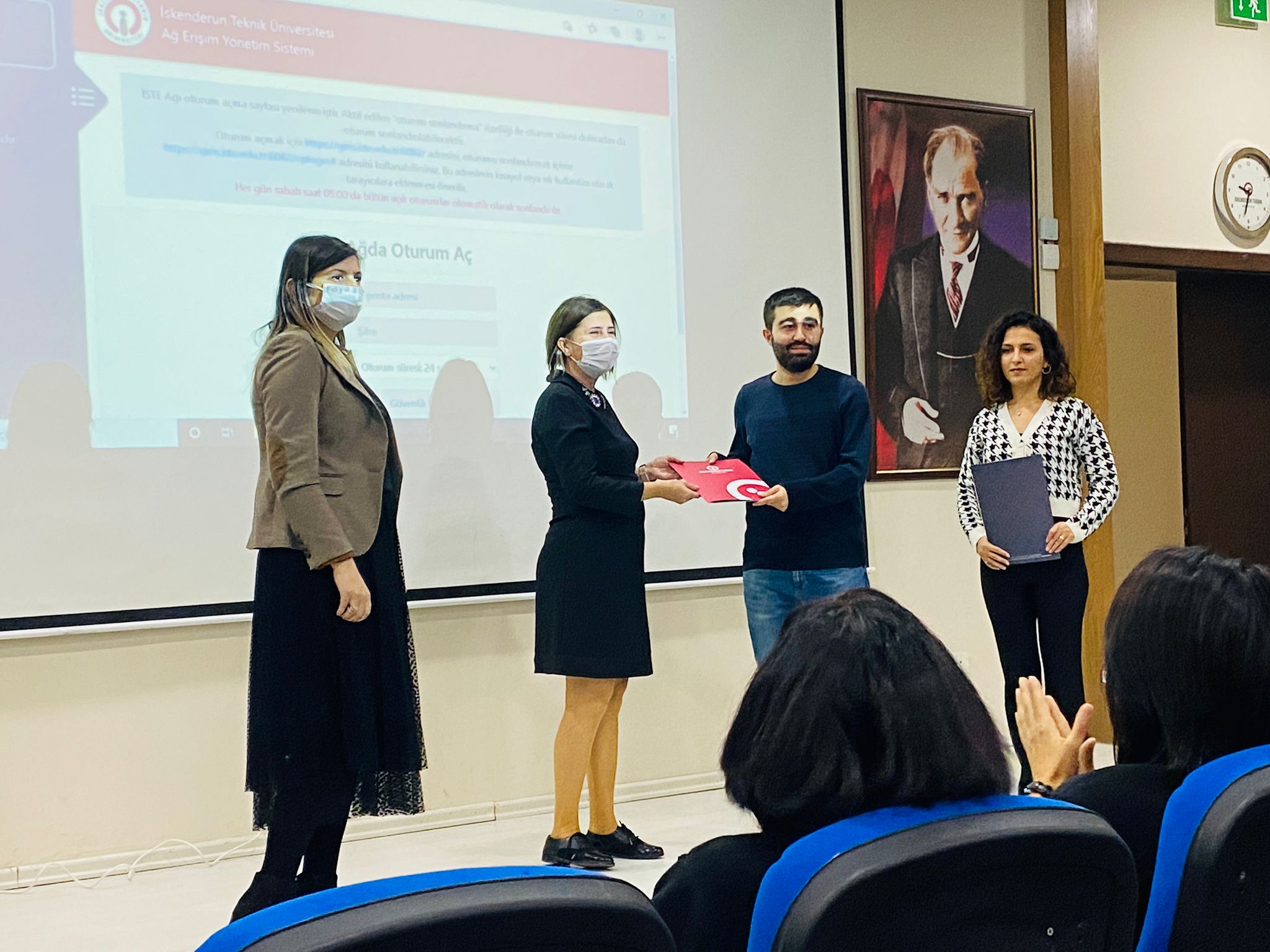 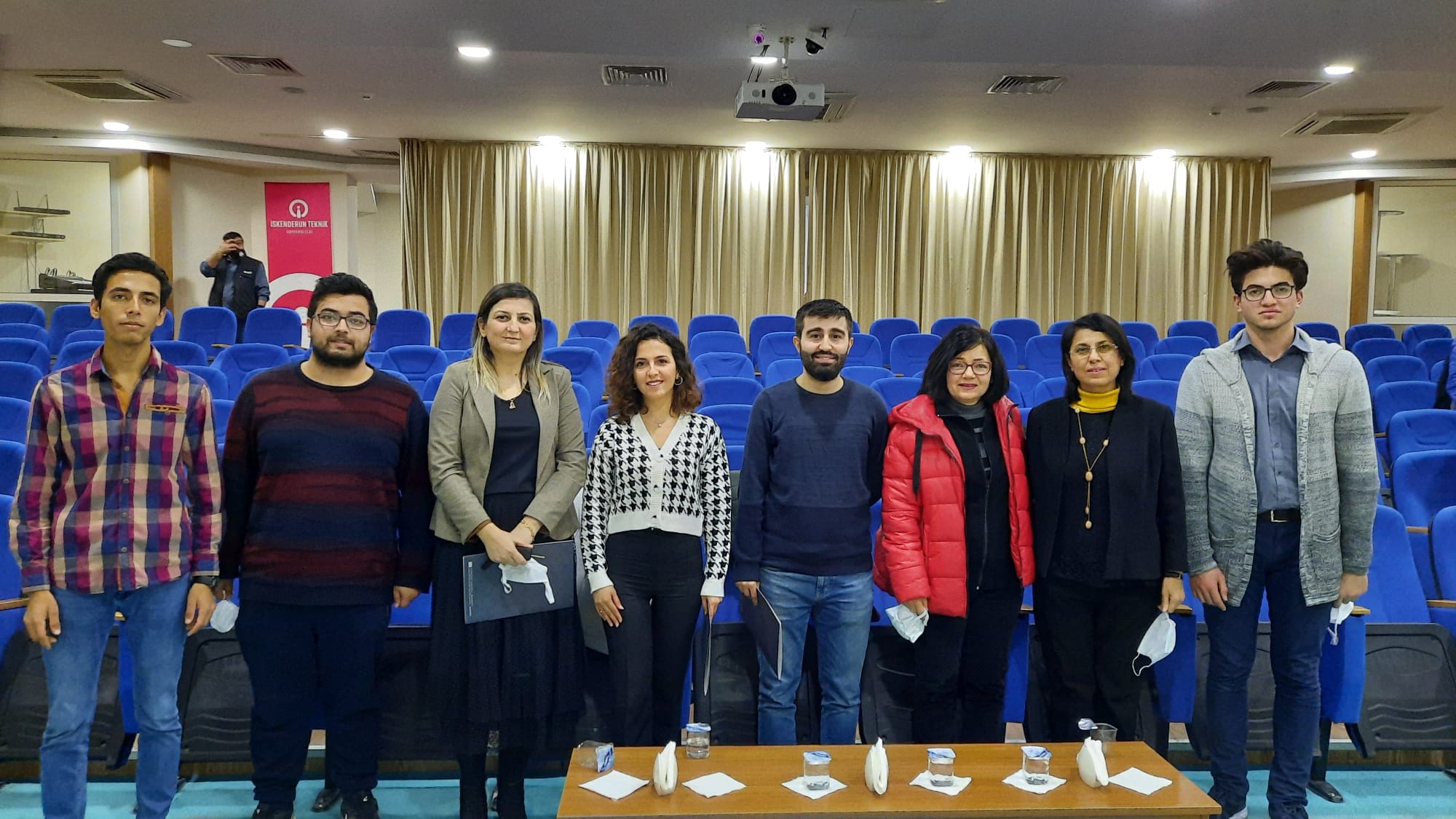 35- 30.12.2021İSTE Endüstri Topluluğunun “Endüstri Mühendisliği Genel Faaliyet Alanları Ve Fizibilite Hazırlama” söyleşisi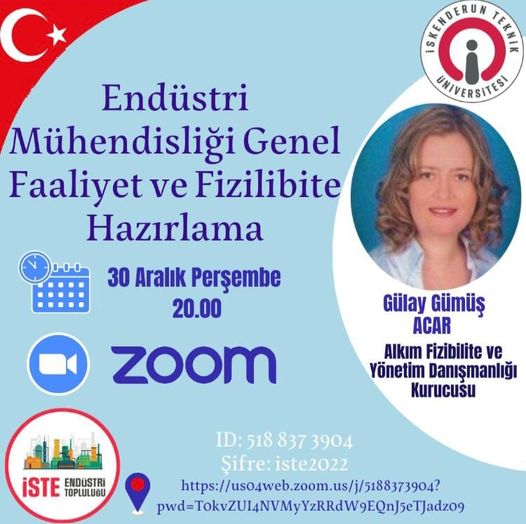 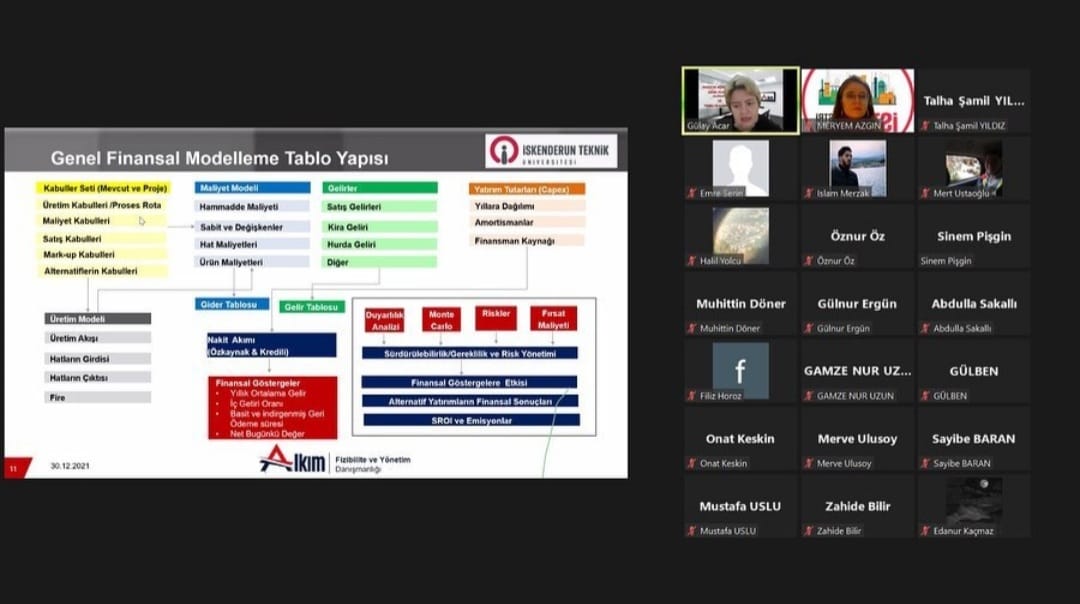 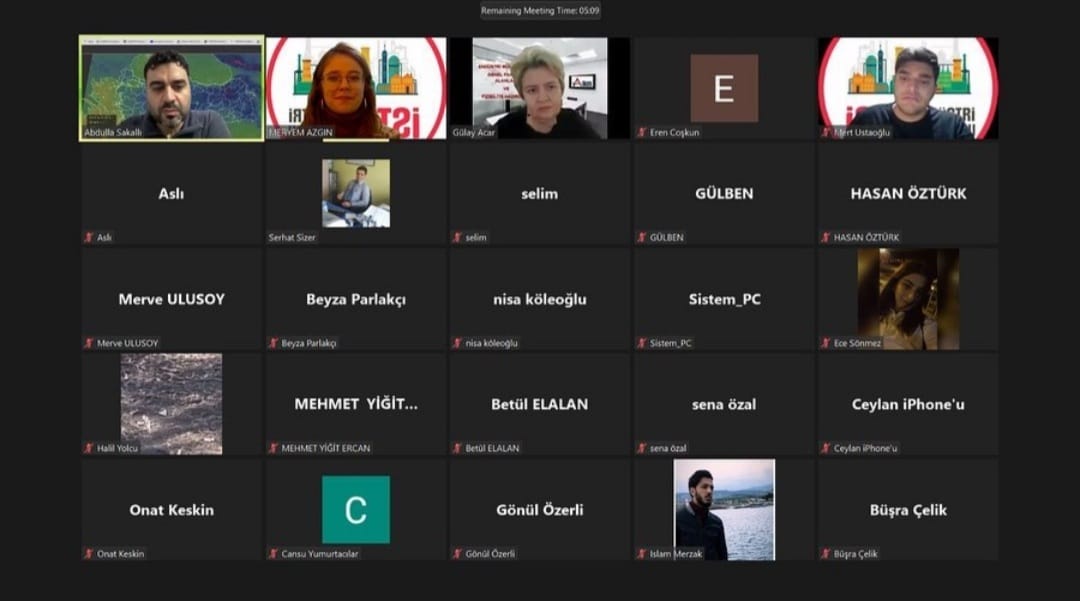 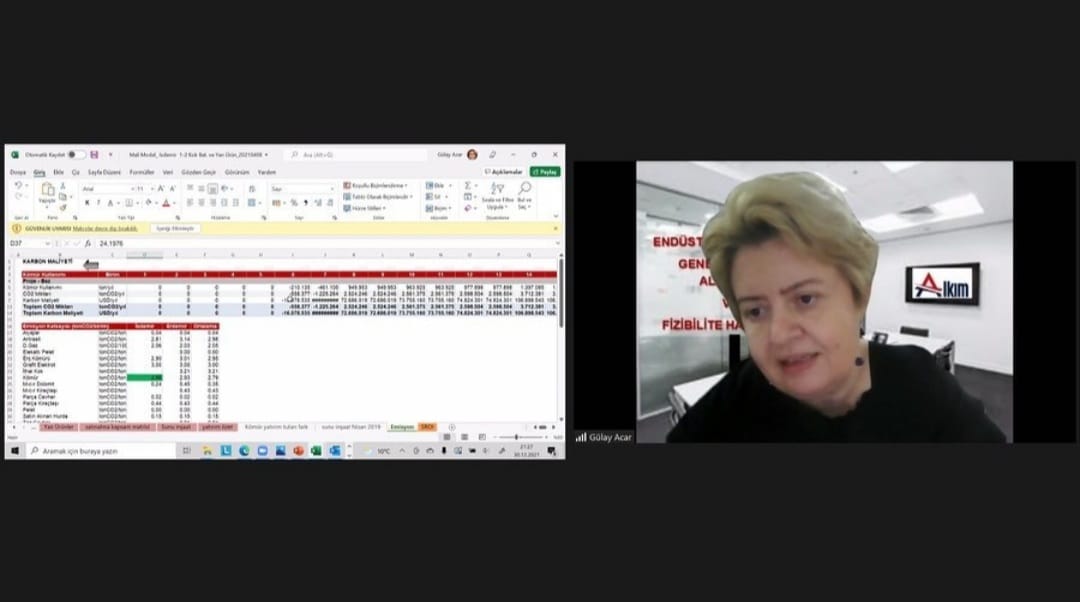 . KURUMSAL KABİLİYET ve KAPASİTENİNDEĞERLENDİRİLMESİÜSTÜNLÜKLERÖğrenci odaklı çalışılması.Öğrencilerimize beslenme, çalışma, dinlenme ve ders dışı zamanların değerlendirilmesi gibi sosyal imkânları karşılama vebu amaçla fiziki alanlar sağlama imkânları yaratması.Kısmi zamanlı öğrenci çalıştırma imkanının olması.Öğrencilere beslenme bursu sağlanması.Sportif faaliyetler kapsamında sistemli çalışma sonucu ülke içi başarılarının olması.Öğrenci Toplulukları ile Sivil Toplum Kuruluşları arasında işbirliğine aracılık ederek Üniversitemizin halka ve şehre açılımınısağlaması.Konferans Salonları ile diğer kurumlara ve şehrimize katkı sağlaması.Öğrenci Toplulukları etkinliklerinin çeşitliliği nedeniyle öğrencilerin kötü alışkanlıklara yönelmesinin önlenmesi.DEĞERLENDİRMELERGenel amacımız; üniversitemiz öğrencilerinin beden ve ruh sağlığının korunması, barınma, beslenme, çalışma, dinlenme ve ders dışı zamanlarını değerlendirme gibi sosyal ihtiyaçlarını en iyi şekilde karşılamaktır.- ÖNERİ VE TEDBİRLERÖNERİLERÜniversitemizin gelişmesiyle doğru orantılı olarak imkanlar dahilinde fiziksel alanlara, araç – gereçler, bilgi teknolojileri kaynaklarına ve insan kaynağına ihtiyaç duyulacaktır.– EKLEREK 1: HARCAMA YETKİLİSİNİN İÇ KONTROL GÜVENCE BEYANIİÇ KONTROL GÜVENCE BEYANIHarcama yetkilisi olarak yetkim dahilinde; Bu raporda yer alan bilgilerin güvenilir, tam ve doğru olduğunu beyan ederim.Bu raporda açıklanan faaliyetler için idare bütçesinden harcama birimimize tahsis edilmiş kaynakların etkili, ekonomik ve verimli bir şekilde kullanıldığını, görev ve yetki alanım çerçevesinde iç kontrol sisteminin idari ve mali kararlar ile bunlara ilişkin işlemlerin yasallık ve düzenliliği hususunda yeterli güvenceyi sağladığını ve harcama birimimizde süreç kontrolünün etkin olarak uygulandığını bildiririm.Bu güvence, benden önceki harcama yetkilisinden almış olduğum bilgiler ve harcama yetkilisi olarak sahip olduğum bilgi ve değerlendirmeler, iç kontroller, iç denetçi raporları ile Sayıştay raporları gibi bilgim dahilindeki hususlara dayanmaktadır.Burada raporlanmayan, idarenin menfaatlerine zarar veren herhangi bir husus hakkında bilgim olmadığını beyan ederim. İSKENDERUN – 21.02.2022Kürşat ERGENSağlık Kültür ve Spor Daire Başkanı Bina ve Tesisin AdıAdetKapalı Alan(m2)Kapasite(Kişi)Öğrenci ve PersonelYemekhanesi46.761,382146Kafeteryalar61138515Bina ve Tesisin AdıBulunduğu YerleşkeAdetAçık Spor AlanlarıKapalı SporAlanlarıToplam Alan (m2)Halı SahaMerkez221900BasketbolMerkez, Dörtyol MYO, Deniz Bil.Tek.Fakültesi Yerleşkesi441200VoleybolMerkez, Dörtyol MYO, Deniz Bil.Tek. Fakültesi Yerleşkesi441200Tenis KortuMerkez11855Kapalı Spor SalonuİMYO112250TOPLAM121117405Bina ve Tesisin Adı2020 Yılı2020 Yılı2021 Yılı2021 YılıBina ve Tesisin AdıAdetAdetAdetToplam Alan (m2)Açık Spor Alanları5555Kapalı Spor Alanları1111TOPLAM6666Hizmet AlanlarıOfis SayısıAlan (m²)Kullanan Kişi SayısıAkademik Personel Hizmet Alanları---İdari Personel Hizmet Alanları511012TOPLAM511012AdetAlan (m²)Ambar alanları--Arşiv Alanları--Depo, Hangar ve Çeşitli Tamirat Atölyeleri160TOPLAM160Sınıf20202021Artı Oranı %Genel	İdare	Hizmetleri	(13/b-4Dâhil)79Sağlık Hizmetleri SınıfıTeknik Hizmetleri Sınıf21Eğitim ve Öğretim Hizmetleri SınıfıSürekli İşçi-3Din Hizmetleri SınıfıYardımcı Hizmetli34Toplam1217Hizmet SınıfıUnvanıSayısıGenel İdari HizmetlerDaire Başkanı1Genel İdari HizmetlerŞube Müdürü3Genel İdari HizmetlerBilgisayar İşletmeni1Genel İdari HizmetlerV.H.K.İ.1Genel İdari HizmetlerMemur2Teknik HizmetlerGıda Mühendisi1Teknik Hizmetler4B Sözleşmeli1Yardımcı HizmetlerHizmetli4Toplam14Hizmet SınıfıEngelli Personel SayısıEngelli Personel SayısıEngelli Personel SayısıToplam PersoneleOranı(%)Hizmet SınıfıKEToplamGenel İdari Hizmetler-1-%7,14Sağlık Hizmetleri Sınıfı----Teknik Hizmetler Sınıfı----Eğitim ve ÖğretimHizmetleri Sınıfı----Avukatlık HizmetleriSınıfı----Din Hizmetleri Sınıfı----Yardımcı Hizmetler Sınıfı----TOPLAM01-%7,141-3 Yıl1-3 Yıl4-6 Yıl4-6 Yıl7-10 Yıl7-10 Yıl11-15 Yıl11-15 Yıl16-20 Yıl16-20 Yıl21-Üzeri21-ÜzeriTOPLAMKEKEKEKEKEKETOPLAMToplamKişiSayısı121211614Yüzde(%)21–25Yaş21–25Yaş26–30Yaş26–30Yaş31–35Yaş31–35Yaş36–40Yaş36–40Yaş41–50Yaş41–50Yaş51 Yaş – Üzeri51 Yaş – ÜzeriTOPLAMKEKEKEKEKEKETOPLAMToplam KişiSayısı111122614Yüzde (%)İstihdam DurumuÇalıştırılan Personel Sayısı2020Geçici Personel (Kısmı ZamanlıÖğrenci)392020Geçici Personel (Kısmi ZamanlıAntrenör)12021Geçici Personel (Kısmı ZamanlıÖğrenci)422021Geçici Personel (Kısmi ZamanlıAntrenör)-YEMEK HİZMETİ SUNULAN MERKEZLERYEMEK ADEDİYEMEK ADEDİYEMEK HİZMETİ SUNULAN MERKEZLERPERSONELÖĞRENCİMerkez Yemekhane (Gastronomi ve Fuar Merkezi)313371619Deniz Bilimleri ve Teknolojisi Fak. Yemekhanesi5942676İskenderun Meslek Yüksekokulu Yemekhanesi68116566Dörtyol Meslek Yüksekokulu Yemekhanesi3053624TOPLAM4.71394.485Etkinlik AdıSayısıKatılımcı SayısıTeknik Gezi140Konferans131.300Spor Müsabakaları--Tiyatro2600Konser22.500Diğer ( Gösteri, Semineri, Tanıtım vb.)252500TOPLAM436.940Faaliyet SayısıSporcu SayısıAntrenör İdareciSayısıKurum İçi---Kurum Dışı 11-TOPLAM11-NOGİDER TÜRLERİ2021 YILI KBÖEKLENENDÜŞÜLENYILSONU ÖDENEĞİTOPLAM HARCAMAHARCAMA ORANI01GENEL KAMUHİZMETLERİ2.155.000,00114.500-2.269.500,002.039.677,66%9002SAVUNMAHİZMETLERİ03KAMU DÜZENİVE GÜV. HİZ.05DİNLENME, KÜL. VE DİNHİZ.09EĞİTİMHİZMETLERİGENEL TOPLAMGENEL TOPLAM2.155.000,00114.500-2.269.500,002.039.677,66%902021 Yılı2021 Yılı2021 Yılı2021 Yılı2021 Yılı2021 Yılı2021 YılıEKONOMİK (GİDER)KBÖEKLENENDÜŞÜLENTOPLAM ÖDENEKHARCAMAKALAN01. Personel761.000,00246.000,000,001.007.000,00956.239,4002.SosyalGüvenlik120.000,0044.000,000,00164.000,00156.262,5503.Mal veHizmetAlımları2.155.000,00114.500,000,002.269.500,002.039.677,6606.SermayeGiderleri----------BİRİMTOPLAMI3.036.000,00404.500,000,003.440.500,003.152.179,61Sıra NoFaaliyet Gösteren Öğrenci Topluğu İsmi21İSTE-Fotoğrafçılık Topluluğu22İSTE-Gastronomi Topluluğu23İSTE-Genç Tema Topluluğu24İSTE-Gezi Topluluğu25İSTE-Güzel Sanatlar Topluluğu26İSTE-Halk Dansları Topluluğu27İSTE-Havacılık Topluluğu28İSTE-Hayvanları Koruma Topluluğu29İSTE-İEEE Topluluğu 30İSTE-İnsansız Hava Aracı Topluluğu31İSTE-İzcilik Topluluğu32İSTE-Kadın Girişimciler Topluluğu33İSTE-Karikatür ve Mizah Topluluğu34İSTE-Kariyer Topluluğu35İSTE-Kentsel Tasarım ve Planlama Topluluğu36İSTE-Kızılay Topluluğu37İSTE-Kişisel Verileri Koruma Topluluğu38İSTE-Kodlama Topluluğu39İSTE-Matematik Topluluğu40İSTE-Mekatronik Topluluğu41İSTE-Metalurji Topluluğu42İSTE-Mimarlık Topluluğu43İSTE-Müzik TopluluğuSıra NoFaaliyet Gösteren Öğrenci Topluğu İsmi44İSTE-Ombudsmanlık TopluluğuİSTE-Ombudsmanlık Topluluğu45İSTE-Radyo ve Televizyon TopluluğuİSTE-Radyo ve Televizyon Topluluğu46İSTE-Robotik TopluluğuİSTE-Robotik Topluluğu47İSTE-Satranç TopluluğuİSTE-Satranç Topluluğu48İSTE-Savunma Sanayi Teknolojileri TopluluğuİSTE-Savunma Sanayi Teknolojileri Topluluğu49İSTE-Siber Güvenlik TopluluğuİSTE-Siber Güvenlik Topluluğu50İSTE-Sinema TopluluğuİSTE-Sinema Topluluğu51İSTE-Sosyal Sorumluluk TopluluğuİSTE-Sosyal Sorumluluk Topluluğu52İSTE-SPE TopluluğuİSTE-SPE Topluluğu53İSTE-Sualtı TopluluğuİSTE-Sualtı Topluluğu54İSTE-Takım Sporları TopluluğuİSTE-Takım Sporları Topluluğu55İSTE-Tasarım TopluluğuİSTE-Tasarım Topluluğu56İSTE-Teknoloji TopluluğuİSTE-Teknoloji Topluluğu57İSTE-Tiyatro TopluluğuİSTE-Tiyatro Topluluğu58İSTE-Turizm TopluluğuİSTE-Turizm Topluluğu59İSTE-Türk Halk Müziği TopluluğuİSTE-Türk Halk Müziği Topluluğu60İSTE-Türk Tarihi Araştırma TopluluğuİSTE-Türk Tarihi Araştırma Topluluğu61İSTE-Uluslararası İlişkiler TopluluğuİSTE-Uluslararası İlişkiler Topluluğu62İSTE-Uluslararası İşletme ve Ticaret TopluluğuİSTE-Uluslararası İşletme ve Ticaret Topluluğu63İSTE-Uluslararası Tic. ve Lojistik TopluluğuİSTE-Uluslararası Tic. ve Lojistik Topluluğu64İSTE-Yapı TopluluğuİSTE-Yapı Topluluğu65İSTE-Yelken TopluluğuİSTE-Yelken Topluluğu66İSTE-Yenilikçilik ve Girişimcilik TopluluğuİSTE-Yenilikçilik ve Girişimcilik Topluluğu